Zmluva na vytvorenie Analytického a testovacieho LABu a na implementáciu riešenia uzatvorená v súlade so zákonom č. 343/2015 Z. z. o verejnom obstarávanía o zmene a doplnení niektorých zákonov v znení neskorších predpisov, v zmysle §  536 a nasl. v spojení s § 269 ods. 2 zákona č. 513/1991 Zb. Obchodného zákonníka v znení neskorších predpisov a § 65 a nasl. zákona č. 185/2015 Z. z. Autorského zákona v znení neskorších predpisov(ďalej ako „Zmluva“)č. zmluvy objednávateľa: 2022/195medzi:Názov: 	Slovenská republika zastúpená Ministerstvom financií Slovenskej republikySídlo: 	Štefanovičova 5, 817 82 Bratislava 15, Slovenská republikaIČO: 	00151742IČ DPH: 	nie je platiteľom DPHZastúpená:	Veronika Gmiterko, MBA, generálna tajomníčka služobného úradu Bankové spojenie (názov banky):	Štátna pokladnicaČíslo účtu (IBAN):	SK59 8180 0000 0070 0000 1400SK93 8180 0000 0070 0019 1005(ďalej ako „Objednávateľ“ alebo aj „MF SR“ “)aObchodné meno:	[zhotoviteľ]Sídlo:	[sídlo]IČO: 	[●]DIČ:	[●]IČ DPH: 	[●]Osoba oprávnená konať:	[●]Registrácia:	Obchodný register Okresného súdu [●], oddiel [●], vložka č.: [●]Bankové spojenie (názov banky):	[●]Číslo účtu (IBAN):	[●](ďalej ako „Zhotoviteľ“)(Objednávateľ a Zhotoviteľ ďalej spoločne ako „Zmluvné strany“)PREAMBULAObjednávateľ na plnenie svojich zákonných úloh a riadny výkon verejnej moci potrebuje zabezpečiť vytvorenie, dodanie a implementáciu Analytického a testovacieho laboratória (ďalej aj ako „LAB“) vychádzajúceho z projektu Zvýšenie úrovne informačnej a kybernetickej bezpečnosti MF SR, tak ako je LAB bližšie definovaný v tejto Zmluve nižšie a v Prílohe č. 1. LAB je technické a testovacie laboratórium, ktoré bude slúžiť Objednávateľovi na testovanie bezpečnostných záplat a konfigurácií s cieľom rozšíriť spôsobilosti v oblasti informačnej a kybernetickej bezpečnostnosti v rámci rezortu Ministerstva financií Slovenskej republiky za účelom zabezpečenia súladu so zákonom č. 69/2018 Z. z. o kybernetickej bezpečnosti a o zmene a doplnení niektorých zákonov, v znení neskorších predpisov.  LAB je považovaný za dielo vytvorené na základe tejto Zmluvy a uplatňuje sa naň príslušná platná a účinná legislatíva Slovenskej republiky. LAB je realizovaný v rámci projektu financovaného z Operačného programu Integrovaná infraštruktúra.Projekt Zvýšenie úrovne informačnej a kybernetickej bezpečnosti MF SR Objednávateľa má umožniť poskytovanie zákonom definovaných služieb, najmä ohľadom monitoringu a riešenia bezpečnostných incidentov pre celý rezort Ministerstva financií Slovenskej republiky a sektory bankovníctva a finančných trhov najmä pomocou nasledovných opatrení:vytvorením centra pre bezpečnostný monitoring, detekciu bezpečnostných incidentov a riešenie kybernetických bezpečnostných incidentov, tzv. Security Operations Centra (ďalej iba „SOC“),rozšírením logovacieho a monitorovacieho systému SIEM za účelom identifikácie a riešenia kybernetických bezpečnostných incidentov v súčinnosti so SOC pre všetky potrebné informačné systémy MF SR,implementovaním nástrojov na ochranu dát, dátových prenosov a komunikácie, a nástrojov ochrany proti externým hrozbám,zamestnaním/dodatočnou prípravou adekvátne odborne a technicky vybaveného personálu pre bezpečnostný dohľad, riešenie kybernetických bezpečnostných incidentov, výkon dátových analýz a realizáciu testovacích činností,vytvorením technického a testovacieho pracoviska na testovanie bezpečnostných záplat a konfigurácií a školenia bezpečnostných administrátorov pri správe prevádzkovaných bezpečnostných produktov a aplikácií.Účelom tejto Zmluvy je zabezpečenie vytvorenia LAB, ktoré bude v plnom rozsahu zodpovedať všetkým funkčným, technickým a legislatívnym požiadavkám Objednávateľa uvedeným v tejto Zmluve a v súťažných podkladoch verejného obstarávania, a ktorý bude, v spojení s ostatnými službami poskytnutými Zhotoviteľom na základe tejto Zmluvy, spôsobilým nástrojom na zvýšenie úrovne informačnej a kybernetickej bezpečnosti Objednávateľa, požadovaný osobitnými predpismi a v súlade s cieľmi deklarovanými v tejto Zmluve, jej Prílohe č. 1, resp. v ďalších dokumentoch, na ktoré táto Zmluva odkazuje. Objednávateľ realizoval verejné obstarávanie na nadlimitnú zákazku pod názvom Analytický a testovací lab a implementácia riešenia, postupom [●] upraveným v ZVO (ako je tento pojem definovaný nižšie), vyhlásené oznámením o vyhlásení verejného obstarávania uverejneným vo Vestníku verejného obstarávania č. [●] dňa [●] pod značkou [●] (ďalej ako „Verejné obstarávanie“).Úspešným uchádzačom vo verejnom obstarávaní sa stal Zhotoviteľ, ktorý vo svojej ponuke deklaroval záujem na splnení cieľa sledovaného Objednávateľom, a za týmto účelom má záujem predmet verejného obstarávania zrealizovať. Zmluvné strany, vedomé si svojich záväzkov obsiahnutých v tejto Zmluve a s úmyslom byť touto Zmluvou viazané, sa dohodli na uzatvorení Zmluvy v nasledujúcom znení: DEFINÍCIE POJMOV Zmluvné strany sa dohodli, že pojmy s veľkým začiatočným písmenom majú nasledovný význam:„Zmluva“ je táto zmluva o vytvorení, dodaní a implementácii LAB.„Zhotoviteľ“ je zhotoviteľ LAB uvedený v záhlaví tejto Zmluvy.Analytický a testovací LAB je technické a testovacie pracovisko, ktoré slúži na testovanie bezpečnostných záplat a konfigurácií.„SW“ alebo „softvér“ je softvérový produkt, ktorého súčasťou je/sú počítačový program/počítačové programy vrátane dokumentácie a manuálov, ktorý tvorí súčasť LAB a bol zhotovený Zhotoviteľom v rámci plnenia tejto Zmluvy.„krabicový SW“ alebo „softvér 3. strany“ je softvérový produkt vytvorený treťou stranou, ktorého súčasťou je počítačový program/počítačové programy, vrátane dokumentácie a manuálov, ktorý tvorí súčasť LAB a bol dodaný Zhotoviteľom v rámci plnenia tejto Zmluvy.„HW“ znamená hardvérový produkt, t.j. hotový výrobok/tovar týkajúci sa alebo predstavujúci celkové technické vybavenie počítača, servera alebo iného technického zariadenia, na ktorom bude naimplementovaný softvér, ktorý tvorí súčasť LAB.„Technická špecifikácia“ je podrobná špecifikácia obsahu, rozsahu a spôsobu zhotovenia LAB uvedená v čl. 3 tejto Zmluvy a príslušných Prílohách.„Služba pre nahlasovanie a riešenie záručných vád“  je pre účely tejto Zmluvy činnosť Zhotoviteľa, spočívajúca v odstraňovaní záručných vád, chýb a incidentov počas doby trvania tejto zmluvy a počas záručnej doby v trvaní 24 mesiacov, bližšie popísaná v Prílohe č. 3. „Autorský zákon“ je zákon č. 185/2015 Z. z., Autorský zákon, v znení neskorších predpisov.„Cieľovým konceptom“ sa rozumie dokumentácia, ktorá spĺňa parametre Projektového zámeru, Projektového Prístupu a Katalógu funkčných, nefunkčných a technických požiadaviek v zmysle Vyhlášky 85/2020 Z. z.„Programové vybavenie“ znamená počítačový program, softvér, ktorý je súčasťou plnenia tejto Zmluvy a je dodaný v rámci plnenia Zhotoviteľom, vrátane súvisiacej dokumentácie, implementácie a naplnenia dátami.„Dôvernou informáciou" je údaj, podklad, poznatok, dokument alebo iná informácia, bez ohľadu na formu jej zachytenia, s výnimkami uvedenými v čl. 12 tejto Zmluvy,ktorá sa týka zmluvnej strany (najmä informácie o jej činnosti, štruktúre, hospodárskych výsledkoch, všetky zmluvy, finančné, štatistické a účtovné informácie, informácie o jej majetku, aktívach a pasívach, pohľadávkach a záväzkoch, informácie o jej technickom a programovom vybavení, know-how, hodnotiace štúdie a správy, podnikateľské stratégie a plány, informácie týkajúce sa predmetov chránených právom priemyselného alebo iného duševného vlastníctva a všetky ďalšie informácie o zmluvnej strane) a,ktorá bola poskytnutá zmluvnej strane alebo získaná zmluvnou stranou pred nadobudnutím platnosti a účinnosti Zmluvy a tiež počas jej platnosti a účinnosti, pokiaľ sa týka jej predmetu a,ktorá je výslovne zmluvnou stranou označená ako „dôverná“, „confidential“, „proprietary“ alebo iným obdobným označením, a to od okamihu oznámenia tejto skutočnosti druhej zmluvnej strane a,pre ktorú je stanovený všeobecne záväznými právnymi predpismi Slovenskej republiky osobitný režim nakladania (najmä obchodné tajomstvo, bankové tajomstvo, telekomunikačné tajomstvo, daňové tajomstvo, a utajované skutočnosti).„Metodika riadenia QAMPR“ je Metodika projektového riadenia Objednávateľa, dostupná na https://www.mirri.gov.sk/sekcie/informatizacia/riadenie-kvality-qa/riadenie-kvality-qa/index.html„Metodika Jednotný dizajn manuál“ je Metodické usmernenie Úradu podpredsedu vlády Slovenskej republiky pre investície a informatizáciu č. 002089/2018/oLSISVS-7 zo dňa 11.05.2018, ktorým sa vydáva „Jednotný dizajn manuál“, dostupný na https://www.mirri.gov.sk/sekcie/oddelenie-behavioralnych-inovacii/jednotny-dizajn-manual-elektornickych-sluzieb-verejnej-spravy/index.html „Metodika Používateľské princípy pre návrh a rozvoj elektronických služieb verejnej správy“ je metodické usmernenie Úradu podpredsedu vlády Slovenskej republiky pre investície a informatizáciu dostupné na https://www.mirri.gov.sk/wp-content/uploads/2019/04/Metodick%c3%a9-usmernenie-pre-tvorbu-pou%c5%be%c3%advate%c4%besky-kvalitn%c3%bdch-elektronick%c3%bdch-slu%c5%beieb-verejnej-spr%c3%a1vy_v2.pdf„Metodika zabezpečenia“ verejnej správy v oblasti informačnej bezpečnosti je dokument dostupný na https://www.csirt.gov.sk/wp-content/uploads/2021/08/MetodikaZabezpeceniaIKT_v2.1.pdf„Metodické usmernenie o postupe zaraďovania referenčných údajov do zoznamu referenčných údajov vo väzbe na referenčné registre a vykonávania postupov pri referencovaní (č. 3639/2019/oDK-1)“, dostupné na https://metais.vicepremier.gov.sk/help„Obchodný zákonník“ je zákon č. 513/1991 Zb., Obchodný zákonník, v znení neskorších predpisov.„Objednávateľ“ je verejný obstarávateľ alebo obstarávateľ uvedený v záhlaví tejto Zmluvy. „Oprávnená osoba Objednávateľa“ tiež „Zodpovedná osoba Objednávateľa“ je zástupca Objednávateľa menovaný v zmysle čl. 13 tejto Zmluvy. „Oprávnená osoba Zhotoviteľa“ tiež „Zodpovedná osoba Zhotoviteľa“ je zástupca Zhotoviteľa menovaný v zmysle čl. 13 tejto Zmluvy.Vadou LAB je taký stav, v ktorom LAB čo i len sčasti nespĺňa dohodnutú funčnosť v zmysle Prílohy č. 1 tejto Zmluvy a tým nenapĺňa účel a cieľ tejto Zmluvy, a to z dôvodov, za ktoré zodpovedá Zhotoviteľ. Zhotoviteľ zodpovedá za Vady LAB v čase jeho odovzdania Objednávateľovi a je povinný vady LAB odstrániť v záručnej dobe na vlastné náklady. Vady LAB sú kategorizované nasledovne:a) „Vada prvej úrovne (A)“ je vada, ktorá spôsobuje tak závažné problémy, že ďalší priebeh, ani dodržanie predpokladaného časového plánu akceptačných testov nie je možné; Objednávateľ nemôže LAB alebo jeho časť používať alebo ovládať, resp. ide o vady jeho bezpečnosti; ďalšie akceptačné testy musia byť pozastavené, pokiaľ nie je vada odstránená; alebo ďalšie fungovanie softvéru nemôže byť rozumne zaručené. Vady prvej úrovne (A) by spôsobili veľkú stratu alebo úplné znemožnenie samotnej podstaty využitia Programového vybavenia alebo by spôsobili, že by Programové vybavenie bolo nebezpečné, alebo že sa LAB alebo iné systémy Objednávateľa zastavia alebo poškodia. Vadou prvej úrovne (A) je aj to, že Programové vybavenie nie je schopné spracovať bežnú prevádzkovú záťaž, ktorá je špecifikovaná v Prílohe č. 1.b) „Vada druhej úrovne (B)“ je vada, ktorá, ak nie je opravená, by ohrozila ďalšie pokračovanie akceptačných testov, alebo by vážne ohrozovala ďalšiu prevádzku iných častí  LAB. Vada druhej úrovne (B) by zapríčinila, že by neboli podporované niektoré časti funkcií Programového vybavenia bez rozumnej náhrady. Takouto vadou je aj neschopnosť spracovať maximálnu možnú prevádzkovú záťaž, ktorá je špecifikovaná v Prílohe č. 1.c) „Vada tretej úrovne (C)“ je vada, ktorá nie je Vadou prvej úrovne (A) ani Vadou druhej úrovne (B), najmä vada, ktorá spôsobí čiastočný neúspech akceptačných testov, alebo ktorá sa prejaví iba niekedy. Za bežných podmienok by nebola stratená žiadna dôležitá funkcia LAB alebo by bolo možné pre jej prekonanie nájsť rozumnú alternatívu. Táto vada by neohrozila prevádzku LAB s reálnymi dátami Objednávateľa.Chybou/incidentom sa rozumie incident, ktorý môže byť zapríčinený vadou softvéru/LAB, činnosťou Zhotoviteľa alebo okolnosťami na strane Objednávateľa alebo tretích osôb, za ktoré Zhotoviteľ nenesie zodpovednosť. Incidenty/chyby zapríčinené skrytou vadou softvéru/LAB alebo zavinené Zhotoviteľom bude Zhotoviteľ po dobu trvania záruky odstraňovať bezplatne, ostatné incidenty budú Zhotoviteľom lokalizované a odstraňované za odplatu, ktorá je zahrnutá do celkovej ceny Zmluvy, uvedenej v článku 9 bod 9.1 Zmluvy.Dotknutými legislatívnymi predpismi sú:„Vyhláška č. 85/2020“ Úradu podpredsedu vlády SR pre investície a informatizáciu o riadení projektov v znení vyhlášky č. 545/2021 Z. z.„Vyhláška č. 78/2020“ Úradu podpredsedu vlády SR pre investície a informatizáciu o štandardoch pre informačné technológie verejnej správy.„Vyhláška č. 179/2020“ Úradu podpredsedu vlády SR pre investície a informatizáciu, ktorou sa upravuje spôsob kategorizácie a obsah bezpečnostných opatrení informačných technológií verejnej správy.„Zákon o KB“ je zákon č. 69/2018 Z. z., o kybernetickej bezpečnosti a o zmene a doplnení niektorých zákonov, v znení neskorších predpisov.„Zákon o ITVS“ je zákon č. 95/2019 Z. z., o informačných technológiách vo verejnej správe a o zmene a doplnení niektorých zákonov, v znení neskorších predpisov.„Zákon o eGovernmente“ je zákon č. 305/2013 Z. z., o elektronickej podobe výkonu pôsobnosti orgánov verejnej moci a o zmene a doplnení niektorých zákonov,  v znení neskorších predpisov.„Zákon o o finančnej kontrole a audite“ je  zákon č. 357/2015 Z. z. o finančnej kontrole a audite a o zmene a doplnení niektorých zákonov.„ZoRPVS“ je zákon č. 315/2016 Z. z., o registri partnerov verejného sektora a o zmene a doplnení niektorých zákonov, v znení neskorších predpisov.„Zákon o slobodnom prístupe k informáciám“ je zákon č. 211/2000 Z. z. o slobodnom prístupe k informáciám a o zmene a doplnení niektorých zákonov (zákon o slobode informácií), v znení neskorších predpisov. „Zákon o príspevku poskytovanom z európskych štrukturálnych a investičných fondov“ je zákon č. 292/2014 Z. z. o príspevku poskytovanom z európskych štrukturálnych a investičných fondov a o zmene a doplnení niektorých zákonov.„ZVO“ je zákon č. 343/2015 Z. z. o verejnom obstarávaní a o zmene a doplnení niektorých zákonov, v znení neskorších predpisov.„Vyhláška č. 164/2018“ Národného bezpečnostného úradu, ktorou sa určujú identifikačné kritériá prevádzkovanej služby (kritériá základnej služby).„Vyhláška č. 166/2018“ Národného bezpečnostného úradu o podrobnostiach o technickom, technologickom a personálnom vybavení jednotky pre riešenie kybernetických bezpečnostných incidentov.„Vyhláška č. 362/2018“ Národného bezpečnostného úradu, ktorou sa ustanovuje obsah bezpečnostných opatrení, obsah a štruktúra bezpečnostnej dokumentácie a rozsah všeobecných bezpečnostných opatrení.„Vyhláška č. 436/2019“ Národného bezpečnostného o audite kybernetickej bezpečnosti a znalostnom štandarde audítora.VYHLÁSENIA ZMLUVNÝCH STRÁNZhotoviteľ vyhlasuje, že je spôsobilý uzatvoriť túto Zmluvu a riadne plniť záväzky z nej vyplývajúce a že sa oboznámil s podkladmi tvoriacimi zadávaciu dokumentáciu, vrátane jej príloh, ktoré ustanovujú požiadavky na vyhotovenie LAB. Zhotoviteľ vyhlasuje, že má na vyhotovenie LAB a poskytovanie služieb podpory LAB k dispozícii nevyhnutné kapacity, odborné znalosti a technické schopnosti tak, ako je dohodnuté v tejto Zmluve.Zhotoviteľ vyhlasuje, že disponuje všetkými oprávneniami požadovanými príslušnými orgánmi a v zmysle príslušných právnych predpisov, ako aj kapacitami a odbornými znalosťami nevyhnutnými na riadnu a včasnú realizáciu predmetu Zmluvy.Zhotoviteľ vyhlasuje a zaväzuje sa, že v čase uzatvorenia tejto Zmluvy má splnené povinnosti, ktoré mu vyplývajú zo ZoRPVS a počas trvania tejto Zmluvy bude udržiavať zápis v tomto registri a riadne plniť všetky povinnosti vyplývajúce pre neho zo ZoRPVS. Zhotoviteľ súčasne vyhlasuje, že zabezpečí, že jeho subdodávatelia, ktorí sú povinní byť zapísaní v RPVS budú v RVPS zapísaní a budú udržiavať zápis v tomto registri v rozsahu a čase požadovanom ZoRPVS.Objednávateľ týmto vyhlasuje, že je orgán štátnej správy, založený a vzniknutý v súlade s právnym  poriadkom Slovenskej republiky, spĺňa všetky podmienky a požiadavky stanovené v tejto Zmluve, je oprávnený a spôsobilý uzatvoriť túto Zmluvu a riadne plniť záväzky v nej obsiahnuté. Objednávateľ podpisom Zmluvy vyhlasuje, že na účely plnenia tejto Zmluvy Zhotoviteľom má zabezpečené Programové vybavenie a IT infraštruktúru, a to takým spôsobom, že riadne a včasné plnenie povinností Zhotoviteľom bude objektívne možné a bude v súlade s preambulou tejto Zmluvy.V prípade rozporu medzi ustanoveniami Zmluvy a dispozitívnymi ustanoveniami všeobecne záväzných právnych predpisov právneho poriadku Slovenskej republiky, platia ustanovenia Zmluvy. V prípade rozporu medzi ustanoveniami Zmluvy  a ustanoveniami všeobecne záväzných právnych predpisov právneho poriadku Slovenskej republiky, ktoré je možné dohodou Zmluvných strán vylúčiť, platia ustanovenia Zmluvy a uvedené ustanovenia všeobecne záväzných právnych predpisov právneho poriadku Slovenskej republiky sa považujú za výslovne vylúčené. Zhotoviteľ vyhlasuje a zaväzuje sa, že bude dodržiavať bezpečnostné požiadavky špecifikované vo Vyhláške 179/2020 a v Metodike zabezpečenia.Zhotoviteľ vyhlasuje a zaväzuje sa, že umožní Objednávateľovi vykonať audit bezpečnosti Informačného systému i informačných systémov a prostredia Zhotoviteľa používaného pri plnení tejto Zmluvy a priamo alebo nepriamo súvisiacim s jej plnením, a to na overenie miery dodržiavania bezpečnostných požiadaviek relevantných právnych predpisov a zmluvných požiadaviek.Zhotoviteľ vyhlasuje a zaväzuje sa, že prijme opatrenia na zabezpečenie nápravy zistení z auditu bezpečnosti informačných systémov a prostredia Zhotoviteľa používaného pri plnení tejto Zmluvy a priamo alebo nepriamo súvisiacim s jej plnením.Zhotoviteľ podpisom tejto Zmluvy výslovne vyhlasuje, že v spoločnosti Zhotoviteľa nefiguruje ruská účasť, ktorá prekračuje limity stanovené v článku 5k nariadenia Rady (EÚ) č. 833/2014 z 31. júla 2014 o reštriktívnych opatreniach s ohľadom na konanie Ruska, ktorým destabilizuje situáciu na Ukrajine v znení nariadenia Rady (EÚ) č. 2022/576 z 8. apríla 2022. Zhotoviteľ podpisom tejto Zmluvy predovšetkým vyhlasuje, že: a) nie je ruským štátnym príslušníkom, ani fyzickou alebo právnickou osobou, subjektom alebo orgánom so sídlom v Rusku;b) nie je právnickou osobou, subjektom alebo orgánom, ktorého z viac ako 50% priamo alebo nepriamo vlastní subjekt uvedený pod písmenom a) vyššie; c) nie je fyzickou alebo právnickou osobou, subjektom alebo orgánom, ktorý koná v mene alebo na príkaz subjektu uvedeného pod písmenami  a), b) vyššie; d)  subdodávatelia, dodávatelia alebo subjekty, na ktorých sa Zhotoviteľ spolieha a na ktorých pripadá plnenie viac ako 10% hodnoty zákazky (Zmluvy) nie sú subjektami uvedenými pod písmenami a), b), c)  vyššie.Zhotoviteľ podpisom tejto Zmluvy výslovne vyhlasuje, že nepatrí k osobám uvedeným v prílohe č. 1 nariadenia Rady (EÚ) č. 269/2014 zo 17. marca 2014 o reštriktívnych opateniach vzhľadom na konanie narúšajúce alebo ohrozujúce úzmenú celistvosť, zvrchovanosť a nezávislosť Ukrajiny v znení doplnenom v zmysle vykonávacieho nariadenia Rady (EÚ) č. 2022/581 z 8.apríla 2022 (ďalej len „Osoby na sankčných zoznamoch“). Zhotoviteľ podpisom tejto Zmluvy zároveň vyhlasuje, že nie je osobou, subjektom alebo orgánom akýmkoľvek spôsobom spojeným, vlastneným alebo kontrolovaným Osobou na sankčnom zozname podľa citovaného vykonávacieho nariadanie Rady (EÚ).Zhotoviteľ podpisom tejto Zmluvy výslovne vyhlasuje, že plnením podľa tejto Zmluvy nedôjde k rozporu so zákonom č. 289/2016 Z. z. o vykonávaní medzinárodných sankcií v znení neskorších predpisov, a teda najmä nedôjde k porušeniu akejkoľvek medzinárodnej sankcie upravenej v akomkoľvek predpise o medzinárodnej sankcii podľa § 2 písm. b) zákona č. 289/2016 Z. z. o vykonávaní medzinárodných sankcií v znení neskorších predpisov.Za účelom vylúčenia pochybností Zhotoviteľ berie na vedomie a vyhlasuje, že v prípade, ak sa budú na strane Zhotoviteľa ako Zmluvnej strany podieľať viaceré subjekty, vyhlásenia podľa bodu 2.11 až 2.13 tejto Zmluvy sa v plnom rozsahu vzťahujú na všetky subjekty na strane Zhotoviteľa.Zhotoviteľ sa zaväzuje zabezpečiť pravdivosť vyhlásení uvedených v bode 2.11 až 2.13 tejto Zmluvy po celú dobu platnosti a účinnosti Zmluvy. V prípade, ak sa kedykoľvek v priebehu trvania Zmluvy preukáže nepravdivosť ktoréhokoľvek vyhlásenia Zhotoviteľa podľa bodu 2.11 a/alebo 2.12 a/alebo 2.13 tejto Zmluvy, uvedená skutočnosť predstavuje podstatné porušenie tejto Zmluvy zo strany Zhotoviteľa, zakladajúce oprávnenie Objednávateľa okamžite odstúpiť od tejto Zmluvy s účinnosťou ku dňu doručenia oznámenia o odstúpení od Zmluvy Zhotoviteľovi a to bez akéhokoľvek nároku Zhotoviteľa na náhradu škody.Zhotoviteľ berie na vedomie, že v prípade, ak sa preukáže nepravdivosť ktoréhokoľvek vyhlásenia Zhotoviteľa podľa bodu 2.12 tejto Zmluvy, bude Objednávateľ postupovať v súlade s nariadením Rady (EÚ) a vykonávacím nariadením Rady (EÚ) uvedeným v bode 2.12 tejto Zmluvy a na základe dohody Zmluvných strán Objednávateľovi zároveň vzniká nárok na úhradu zmluvnej pokuty voči Zhotoviteľovi vo výške plnení poskytnutých Zhotoviteľovi Objednávateľom podľa ustanovení tejto Zmluvy za obdobie, počas ktorého bola preukázaná nepravdivosť vyhlásenia podľa bodu 2.12 tejto Zmluvy.PREDMET A ÚČEL ZMLUVY Predmetom tejto Zmluvy je úprava práv a povinností Zmluvných strán spojených so záväzkom Zhotoviteľa na vlastné náklady a nebezpečenstvo, riadne a včas, za cenu a podľa podmienok dohodnutých ďalej v tejto Zmluve zhotoviť LAB a implementovať ho na Zhotoviteľom dodaný HW v prostredí Objednávateľa za účelom vytvorenia analytického a testovacieho pracoviska Objednávateľa. Vyhotovenie LAB zahŕňa aj udelenie súhlasu na používanie LAB ako autorského diela, resp. iných predmetov práv duševného vlastníctva, ktoré boli  vytvorené na základe, resp. v rámci plnenia tejto Zmluvy, a to v uvedenom rozsahu, ako i dodanie, resp. zabezpečenie poskytnutia potrebných licencií k používaniu LAB. Bližšia špecifikácia predmetu Zmluvy je uvedená v Prílohe č. 1 tejto Zmluvy.Vyhotovenie LAB zahŕňa dodávku softvéru a hardvéru :Dodávku, implementáciu a podporu integrovaného bezpečnostného systému monitoringu sieťovej prevádzky pre testovacie pracovisko, dodávku, implementáciu 2 ks Next Generation Firewall zariadenia s funkciou IPS, dodávku a implementáciu systému na centralizovanú správu logov a iných strojových dát z ľubovoľných zdrojov,dodávku pracovných staníc a zobrazovacích zariadení pre zamestnancov centra pre bezpečnostný monitoring, detekciu bezpečnostných incidentov a riešenie kybernetických bezpečnostných incidentov (Security Operations Centra),služby zahŕňajúce inštalačné práce, implementačné prace a školenia obslužného personálu,LAB na účely tejto Zmluvy pozostáva najmä, ale nie len výlučne, z nasledovných čiastkových plnení:vyhotovenie Detailného návrhu riešenia LAB na základe Objednávateľom odsúhlasenej Analýzy pre návrh Diela, v súlade s požiadavkami Objednávateľa uvedenými v Prílohe č. 1, tejto Zmluvy a jeho dodanie Objednávateľovi v súlade s podmienkami uvedenými v tejto Zmluve, pričom tento dokument sa po odsúhlasení stane záväzným pre Zhotoviteľa pri zhotovovaní LAB a plnení predmetu tejto Zmluvy; V rámci Detailného návrhu riešenia LAB je Zhotoviteľ povinný uviesť detaily týkajúce sa fázovania dodávky LAB spolu s informáciami o licencovaní vrátane detailnej špecifikácie počtu a druhu licencií vo väzbe na autora;realizácia riešenia LAB, vrátane implementácie a testovania, v súlade s Objednávateľom odsúhlaseným Detailným návrhom riešenia LAB a ďalšími podmienkami Zmluvy o dielo, a to:realizácia APV LAB, vrátane implementácie, konfigurácie a jeho dodanie Objednávateľovi v súlade s podmienkami uvedenými v tejto Zmluve,dodanie štandardného SW pre testovacie prostredie a udelenie licencií na jeho používanie;vyhotovenie podporných prostriedkov a konverzných programov a ich dodanie Objednávateľovi v súlade s podmienkami podľa tejto Zmluvy,inštalácia, nastavenie parametrov a užívateľského nastavenia APV Diela, ich integrácia na testovacom pracovisku Objednávateľa a ich uvedenie do prevádzky na testovacom pracovisku Objednávateľa za podmienok uvedených v tejto Zmluve, tvorba používateľskej dokumentácie, definícia používateľských rolí,testovanie LAB a overenie funkčnosti a kompletnosti LAB,príprava a realizácie Akceptačného testovania LAB.Súčasťou predmetu tejto Zmluvy je aj odstraňovanie záručných vád a riešenie chýb/incidentov, bližšie špecifikovaných v Prílohe č. 3 Zmluvy.Objednávateľ sa zaväzuje za riadne a včas vykonaný LAB a za poskytnuté služby uhradiť Zhotoviteľovi cenu v rozsahu a za podmienok dohodnutých ďalej v tejto Zmluve.Ak sa budú na strane Zhotoviteľa ako Zmluvnej strany podieľať viaceré subjekty, práva z tejto Zmluvy voči Objednávateľovi môže uplatňovať výlučne vedúci Zhotoviteľ [●], IČO: [●]. (ďalej len „Vedúci Zhotoviteľ“). V prípade združenia bez právnej subjektivity je Vedúci Zhotoviteľ splnomocnený ostatnými účastníkmi združenia na všetky právne úkony, ktoré sa budú uskutočňovať v mene všetkých účastníkov združenia v súvislosti s plnením Zmluvy voči Objednávateľovi, vrátane podpisu Zmluvy a jej dodatkov, prijímania pokynov pre ostatných účastníkov združenia a reallizácie platieb medzi združením a Objednávateľom. Subjekty na strane Zhotoviteľa si osobitnou písomnou dohodou určia a vysporiadajú vzájomné záväzky a oprávnenia vyplývajúce im z tejto Zmluvy.Zhotoviteľ sa zaväzuje riadne a včas vyhotoviť a dodať Objednávateľovi LAB v rozsahu a za podmienok tejto Zmluvy nasledovne:vyhotovenie SW riešenia v súlade so špecifikáciou LAB a na základe požiadaviek Objednávateľa uvedených v Zmluve a jeho dodanie Objednávateľovi v súlade s podmienkami uvedenými v tejto Zmluve,realizácia riešenia, vrátane implementácie a testovania v súlade s podmienkami Zmluvy:realizácia LAB a jeho dodanie Objednávateľovi v súlade s podmienkami uvedenými v tejto Zmluve,vyhotovenie podporných prostriedkov a konverzných programov a ich dodanie Objednávateľovi v súlade s podmienkami podľa tejto Zmluvy,inštalácia, nastavenie parametrov a užívateľského nastavenia LAB a jeho uvedenie do prevádzky na pracovisku Objednávateľa za podmienok uvedených v tejto Zmluve,testovanie LAB a overenie funkčnosti a kompletnosti v zmysle podmienok tejto Zmluvy,poskytnutie súčinnosti Objednávateľovi pri implementácii LAB a pri uvedení LAB do prevádzky na produkčnom pracovisku Objednávateľa za podmienok uvedených v tejto Zmluve,tvorba manuálov k SW (tvorba užívateľskej dokumentácie – užívateľských príručiek v zmysle Vyhlášky č. 85/2020),vyhotovenie dokumentácie a jej dodanie Objednávateľovi v súlade s podmienkami uvedenými v tejto Zmluve,vyhotovenie dokumentácie k podporným prostriedkom a konverzným programom a jej dodanie Objednávateľovi v súlade s podmienkami uvedenými v tejto Zmluve;vytvorenie variantov návrhov používateľského rozhrania (UX), testovanie návrhov (UX) a vyhotovanie kompletnej podkladovej dokumentácie k používateľskému rozhraniu (UX),dodanie HW riešenia v súlade so špecifikáciou LAB a na základe požiadaviek Objednávateľa uvedených v Zmluve a jeho dodanie Objednávateľovi v súlade s podmienkami uvedenými v tejto Zmluve,školenia – uskutočnenie školenia používateľov LAB v súlade s podmienkami podľa tejto Zmluvy,riešenie užívateľských incidentov: vykonanie poradenskej a konzultačnej činnosti pre Objednávateľa počas riadnej rutinnej prevádzky (bežnej prevádzky so skutočnými dátami Informačného systému) po  riadnom odovzdaní a prevzatí LAB, t.j. po podpísaní akceptačného protokolu v súlade s podmienkami uvedenými v tejto Zmluve,zabezpečiť vedenie pracovných výkazov na mesačnej báze a zabezpečiť, aby aj jeho subdodávatelia priebežne viedli pracovné výkazy (okrem prípadov uvedených v tejto Zmluve) a bezodkladne ich kedykoľvek poskytnúť na požiadanie Objednávateľovi; vzor pracovného výkazu tvorí prílohu č. 6 Zmluvy. Objednávateľ je oprávnený zmeniť vzor pracovného výkazu. Zmena vzoru pracovného výkazu sa nepovažuje za podstatnú zmenu zmluvy a nie je potrebné ju realizovať formou písomného dodatku k zmluve,až do odovzdania a prevzatia LAB ako celku na základe Akceptačného protokolu udržiavať jeho jednotlivé časti už nasadené do prevádzky v súlade s Dokumentáciou, poskytovať Objednávateľovi nevyhnutnú súčinnosť za účelom používania nasadených častí LAB,ďalšie dodávky, činnosti a práce nevyhnutné pre realizáciu LAB, ktoré nie sú výslovne stanovené ako povinnosť Objednávateľa. Podrobná špecifikácia obsahu, rozsahu a spôsobu zhotovenia LAB je uvedená v Prílohe č. 1 tejto Zmluvy.  Objednávateľ sa zaväzuje samostatne vytvoriť a implementovať LAB v súlade s predmetom definovaným v čl. 3 tejto Zmluvy. PRÁVA A POVINNOSTI ZMLUVNÝCH STRÁNObjednávateľ sa zaväzuje: zabezpečiť Zhotoviteľovi v primeranom rozsahu potrebné informácie a prípadné konzultácie k nastaveným procesom Objednávateľa, ak bude Objednávateľ takými informáciami disponovať,postupovať pri poskytovaní súčinnosti v zmysle tohto bodu Zmluvy takým spôsobom, aby konal v súlade s ustanoveniami Zákona o ITVS v platnom znení, za predpokladu dodržania bezpečnostných a prípadných ďalších predpisov Objednávateľa zabezpečiť pre Zhotoviteľa poverenia Oprávnenej osoby nevyhnutné na plnenie tejto Zmluvy,za predpokladu dodržania bezpečnostných a prípadných ďalších predpisov Objednávateľa sprístupniť technickú, komunikačnú a systémovú infraštruktúru pre zhotovovanie LAB podľa tejto Zmluvy a podľa potreby vzdialeného prístupu dohodnutou technológiou a zabezpečiť Zhotoviteľovi, na jeho žiadosť, včas prístup k všetkým zariadeniam, ku ktorým je jeho prístup potrebný pre zhotovenie LAB, vrátane zdrojov energie, elektronickej komunikačnej siete,  vrátane vzdialeného prístupu, v rozsahu nevyhnutnom pre riadne zhotovenie LAB na náklady Objednávateľa, s výnimkou nákladov na prevádzku komunikačnej linky pre vzdialený prístup,zabezpečiť v nevyhnutnom rozsahu prítomnosť Oprávnenej osoby – v mieste plnenia v sídle Objednávateľa (prípadne na inom mieste dodania LAB alebo jeho časti, ak je tak dohodnuté v Zmluve) na splnenie záväzku Zhotoviteľa v zmysle tejto Zmluvy,zabezpečiť Zhotoviteľovi všetky prípadné relevantné legislatívne, metodické, koncepčné, dokumentačné, normatívne a ďalšie materiály týkajúce sa LAB, ak bude Objednávateľ takými informáciami disponovať a Zhotoviteľ ich bude potrebovať k zhotoveniu LAB, to však len za predpokladu, že Zhotoviteľ nemá k takýmto materiálom sám prístup a len v rozsahu, v akom si tento prístup nevie Zhotoviteľ zabezpečiť sám. zabezpečiť vstup na pracoviská Objednávateľa za prítomnosti oprávnenej osoby Objednávateľa, prípadne v sprievode zamestnanca na to povereného v súlade s Prílohou č. 5, s výnimkou bodu g) tohto článku je vstup na pracoviská Objednávateľa umožnený výlučne za prítomnosti oprávnenej osoby Objednávateľa prípadne v sprievode zamestnanca na to povereného, v prípade, ak pre poskytnutie súčinnosti Zhotoviteľom v zmysle tohto článku Zmluvy je nevyhnutná súčinnosť iného subjektu ako Objednávateľa, resp. jeho zamestnancov (napr. v prípade cloudovej infraštruktúry), a ak je táto skutočnosť Zhotoviteľovi známa, je Zhotoviteľ povinný stanoviť lehotu na poskytnutie súčinnosti s prihliadnutím na túto skutočnosť, pričom Objednávateľ sa v tejto súvislosti zaväzuje vykonať všetky úkony, ktoré je možné od neho spravodlivo požadovať, aby bola Zhotoviteľovi poskytnutá oprávnene požadovaná súčinnosť v zmysle tohto bodu Zmluvy, tak, aby Zhotoviteľ mohol plniť svoje záväzky riadne a včas,Objednávateľ je povinný informovať Zhotoviteľa o všetkých skutočnostiach, ktoré sú významné pre splnenie povinností Zmluvných strán podľa tejto Zmluvy, v súvislosti s vykonaním LAB podľa tejto Zmluvy a/alebo o dôvodoch, ktoré Objednávateľovi bránia riadne a včas splniť svoje povinnosti podľa tejto Zmluvy, a to do 3 (troch) pracovných dní odkedy sa o nich Objednávateľ dozvedel.Zhotoviteľ sa zaväzuje: zhotoviť LAB riadne, včas, na svoje náklady a na svoje nebezpečenstvo, v súlade s požiadavkami Objednávateľa uvedenými v tejto Zmluve, vrátane jej príloh, postupovať s odbornou starostlivosťou, čestne, svedomito, hospodárne a s využitím dostupných odborných znalostí a skúseností v súlade s jemu známymi záujmami Objednávateľa, pri plnení povinností podľa tejto Zmluvy dodržiavať pokyny a podklady Objednávateľa, ktoré nie sú v rozpore s ustanoveniami tejto Zmluvy,bez zbytočného odkladu upozorniť Objednávateľa na nevhodnú povahu pokynov a/alebo podkladov poskytnutých mu Objednávateľom, ak mohol túto nevhodnosť zistiť pri vynaložení odbornej starostlivosti. V prípade nevhodných pokynov prerušiť dodávku LAB alebo jeho časti, až do doby odstránenia alebo nahradenia nesprávnych alebo nevhodných pokynov,neodkladne písomne informovať Objednávateľa o každom prípadnom omeškaní, či iných skutočnostiach, ktoré by mohli ohroziť riadne a včasné zhotovenie LAB,niesť zodpovednosť za vzniknutú škodu, ktorú bolo možné vopred predvídať, spôsobenú Objednávateľovi porušením svojich povinností vyplývajúcich z tejto Zmluvy a/alebo právnych predpisov v zmysle tejto Zmluvy, zodpovedať za to, že LAB neobsahuje žiadne Objednávateľom nevyžiadané alebo neschválené funkcie a vlastnosti,poskytnúť Oprávnenej osobe Objednávateľa alebo inej poverenej osobe Objednávateľa písomnú informáciu o stave plnenia Zmluvy alebo písomnú informáciu súvisiacu s plnením na základe žiadosti Objednávateľa (e-mailom, prostredníctvom informačného systému pre správu požiadaviek), lehota na vybavenie takejto písomnej požiadavky je maximálne 5 (päť) kalendárnych dní odo dňa doručenia žiadosti Objednávateľa,v rozsahu a za podmienok podľa tejto Zmluvy podávať Objednávateľovi správy o plnení Zmluvy podľa článku 7 tejto Zmluvy a zároveň sa zaväzuje, že pri plnení záväzkov podľa tejto Zmluvy bude bez zbytočného odkladu prerokúvať s Objednávateľom všetky otázky, ktoré by mohli negatívne ovplyvniť plnenie predmetu Zmluvy,Zabezpečiť vedenie pracovných výkazov podľa bodu 3.7. písm. f) tejto Zmluvy, povinný strpieť výkon kontroly/auditu súvisiaceho s plnením podľa tejto Zmluvy kedykoľvek počas platnosti a účinnosti Zmluvy o poskytnutí nenávratného finančného príspevku č. Z311071ACY5 uzatvorenej dňa 02.07.2021 Objednávateľom ako prijímateľom nenávratného finančného príspevku a ktorej znenie je dostupné na https://www.crz.gov.sk/data/att/2935559.pdf (ďalej aj len „Zmluva o poskytnutí NFP“), a to zo strany oprávnených osôb na výkon tejto kontroly/auditu (ako sú bližšie vymedzené v čl. 20 bod. 20.2 tejto Zmluvy) v zmysle príslušných právnych predpisov Slovenskej republiky a Európskej únie, najmä Zákona o príspevku poskytovanom z európskych štrukturálnych a investičných fondov a Zákona o finančnej kontrole a audite a vyššie uvedenej Zmluvy o poskytnutí NFP a jej príloh vrátane Všeobecných zmluvných podmienok a poskytnúť im riadne a včas všetku potrebnú súčinnosť,umožniť Objednávateľovi vykonať audit bezpečnosti vyvíjaného LAB, vrátane informačných systémov a vývojového prostredia Zhotoviteľa na overenie miery dodržiavania bezpečnostných požiadaviek relevantných právnych predpisov a zmluvných požiadaviek,prijať opatrenia na zabezpečenie nápravy zistení z auditu bezpečnosti informačných systémov,poskytnúť Objednávateľovi a príslušným orgánom štátnej správy plnú súčinnosť pri riešení bezpečnostného incidentu a vyšetrovaní bezpečnostnej udalosti, ktoré súvisia s plnením tejto Zmluvy alebo jej predmetom,poskytnúť Objednávateľovi kompletnú dokumentáciu Informačného systému vrátane administrátorských prístupov,dodržiavať Pravidlá prístupu tretích strán na Ministerstve financií Slovenskej republiky, ktoré tvoria Prílohu č. 5 tejto Zmluvy,zabezpečiť súlad dodávaného LAB so Zákonom o ITVS, zabezpečiť súlad dodávaného LAB so Zákonom o KB,zabezpečiť súlad dodávaného LAB so Zákonom o eGovernmente, dodržiavať ustanovenia a riadiť sa pri vykonávaní LAB:Vyhláškou č. 85/2020. Vyhláškou č. 78/2020 Vyhláškou č. 179/2020. Vyhláškou č. 164/2018.Vyhláškou č. 166/2018.Vyhláškou č. 362/2018.Vyhláškou č. 436/2019,dodržiavať bezpečnostné požiadavky špecifikované v Metodike pre zabezpečenie,riadiť sa pri vykonávaní LAB Metodikou riadenia QAMPR,riadiť sa pri vykonávaní LAB Metodikou Jednotný dizajn manuál,riadiť sa pri vykonávaní LAB Metodikou Používateľské princípy pre návrh a rozvoj elektronických služieb verejnej správy,vyhotoviť Procesnú analýzu v súlade s Metodikou optimalizácie procesov verejnej správy a Metodikou optimalizácie procesov – konvenciami modelovania, (dostupným na https://www.minv.sk/?np-optimalizacia-procesov-vo-verejnej-sprave),aktualizovať diagramy životných situácií a karty životných situácií vedených na Ministerstve vnútra Slovenskej republiky, ak LAB ovplyvní výkon procesov životnej situácie,zabezpečiť funkcionalitu exportu dát z LAB a merania výkonnosti procesov v súlade s Metodikou merania výkonnosti procesov prostredníctvom KPI (dostupným na https://www.minv.sk/?np-optimalizacia-procesov-vo-verejnej-sprave ),riadiť sa pri vykonávaní LAB Metodikou merania nákladovosti TB-ABC (dostupným na https://www.minv.sk/?np-optimalizacia-procesov-vo-verejnej-sprave ),riadiť sa pri vykonávaní Metodikou identifikácie, vizualizácie a referencovania údajov pri dátovom modelovaní vo verejnej správe (dostupným na https://www.minv.sk/?np-optimalizacia-procesov-vo-verejnej-sprave ),zohľadniť povinnosť orgánov verejnej moci (ďalej ako „OVM“) a zabezpečiť súlad dodávaného LAB so Zákonom o eGovernmente a Metodickým umernením (č. 3639/2019/oDK-1) o postupe zaraďovania referenčných údajov do zoznamu referenčných údajov vo väzbe na referenčné registre (dostupné na: https://datalab.digital/referencne-udaje/) a vykonávania postupov pri referencovaní (dostupným na https://datalab.digital/dokumenty/),zabezpečiť súlad dodávaného LAB s Katalógom služieb a požiadavkami na realizáciu služieb vládneho cloudu (dostupným na https://www.mirri.gov.sk/sekcie/informatizacia/egovernment/vladny-cloud/katalog-cloudovych-sluzieb/index.html a https://www.sk.cloud ),upozorniť na nevyhnutnutnosť aktualizovať eGovernment komponenty v centrálnom metainformačnom systéme verejnej správy v súlade s Metodickým pokynom číslo ÚPVII/000514/2017-313 z 10.01.2017 na aktualizáciu obsahu centrálneho metainformačného systému verejnej správy povinnými osobami v znení neskorších predpisov,zohľadniť skutočnosť, že sú a budú použité všetky údaje, ktoré sú aktuálne vyhlásené za referenčné a voči ktorým platí podľa Zákona o e-Governmente povinnosť referencovania sa (viď. §52). Dostupné tu:  https://metais.vicepremier.gov.sk/refregisters/list?page=1&count=20 , využívať a poskytovať pri elektronickej komunikácii údaje prostredníctvom „Modulu procesnej integrácie a integrácie údajov (jeho časti IS CSRÚ)“. Tento modul slúži o.i. na integráciu údajov, synchronizáciu údajov pri referencovaní a pri výmene údajov s referenčnými registrami a základnými číselníkmi,v prípade existencie centrálnej IKT zmluvy viažucej sa na dodávku licencií proprietárneho softvéru v rámci dodávaného LAB postupovať v zmysle Uznesenia vlády č. 286/2019 o povinnosti prednostne pristupovať k platným a účinným centrálnym IKT zmluvám,dodať LAB v minimálnom rozsahu: schválenej Štúdie uskutočniteľnosti k „Projektu Zvýšenie úrovne informačnej a kybernetickej bezpečnosti MF SR“ (LINK: https://metais.vicepremier.gov.sk/detail/Projekt/03c644e0-9343-4356-a9ad-631c44311bdc/cimaster?tab=basicForm ),schváleného Projektového zámeru, Projektového prístupu a Katalógu požiadaviek k „Projektu Zvýšenie úrovne informačnej a kybernetickej bezpečnosti MF SR“.Porušenie povinností podľa čl. 4 bod 4.2 písm. g) až jj) sa považuje za podstatné porušenie Zmluvy. MIESTO A TERMÍN VYKONANIA LABAk sa Zmluvné strany nedohodnú inak, miestom zhotovenia LAB je sídlo Objednávateľa, a ak to technické podmienky umožňujú a ak sa Zmluvné strany na tom dohodnú, Zhotoviteľ môže zhotovovať LAB aj prostredníctvom vzdialeného prístupu. Zhotoviteľ sa zaväzuje zhotoviť LAB do 7 mesiacov odo dňa účinnosti tejto Zmluvy podľa čl. 24 bod 24.1 Zmluvy. Zmluvné strany sa dohodli, že najneskôr druhý pracovný deň po vzniku omeškania Objednávateľa s poskytnutím súčinnosti Zhotoviteľ písomne upozorní Oprávnenú osobu Objednávateľa na konkrétne vymedzenú povinnosť súčinnosti, s ktorou je Objednávateľ v omeškaní, a toto upozornenie pravidelne písomne obnovuje minimálne každý 5. pracovný deň až do dosiahnutia nápravy. V prípade omeškania so zhotovením  LAB, ktoré bude preukázateľne spôsobené Objednávateľom, sa lehota na plnenie primerane predĺži dohodou oboch Zmluvných strán, najmenej však o dobu omeškania preukázateľne spôsobeného Objednávateľom. ODOVZDANIE A PREVZATIE LAB, AKCEPTÁCIAOdovzdanie a prevzatie LAB podľa tejto Zmluvy vrátane HW, ktorý tvorí súčasť LAB podľa tejto Zmluvy, sa uskutoční na základe Akceptačného protokolu, podpísaného oboma Zmluvnými stranami (ďalej ako „Akceptačný protokol“). Vzor Akceptačného protokolu tvorí prílohu č. 7 Zmluvy. Objednávateľ je oprávnený zmeniť vzor Akceptačného protokolu. Zmena vzoru Akceptačného protokolu sa nepovažuje za podstatnú zmenu zmluvy a nie je potrebné ju realizovať formou písomného dodatku k zmluve.Pred podpisom Akceptačného protokolu Objednávateľ za prítomnosti Oprávnenej osoby Zhotoviteľa, resp. ním splnomocnenej osoby / Zhotoviteľ za prítomnosti Oprávnenej osoby Objednávateľa, resp. ním splnomocnenej osoby, vykonajú  skúšobné  testy. Výsledok skúšok sa zachytí v zápisnici, ktorú podpíšu zástupcovia oboch Zmluvných strán. Odovzdanie LAB sa považuje za riadne vykonané podpisom Akceptačného protokolu oboma Zmluvnými stranami. Prílohou akceptačného protokolu budú: zápisnica o vykonaných skúšobných  testoch, ktorých súčasťou sú:použivateľské testyfunkčné testyintegračné testyvýkonové testy,zoznam autorov diel vytvorených v rámci plnenia tejto Zmluvy, ak sú súčasťou LAB, na ktoré sa vzťahuje Autorský zákon,prezenčné listiny zo školení, ak boli v rámci niektorej z etáp vykonané pre používateľov LAB, spolu so školiacim materiálom,ak bude preberané plnenie LAB, na ktoré sa vzťahuje Vyhláška 78/2020 Z.z., Vyhláška 85/2020 Z.z. a Vyhláška 179/2020 Z.z., tak vyhlásenie o dodržaní štandardov pre ISVS/ITVS formou podrobného odpočtu splnenia jednotlivých relevantných požiadaviek,ak bude preberané plnenie LAB, na ktoré sa vzťahuje Vyhláška č. 164/2018 Z.z., Vyhláška č. 166/2018 Z.z., Vyhláška č. 362/2018 Z.z., Vyhláška č. 436/2019 Z.z., tak vyhlásenie o dodržaní súladu s týmito predpismi formou podrobného odpočtu splnenia jednotlivých relevantných požiadaviek Objednávateľa.Neoddeliteľnou súčasťou odovzdania LAB je odovzdanie príslušnej dokumentácie podľa bodu 6.14 a 6.15 tohto článku.Ak Zhotoviteľ odovzdáva LAB, ktoré vyžaduje osvedčenie kvality, zaväzuje sa priložiť k Akceptačnému protokolu dokumenty a doklady osvedčujúce jeho kvalitu a/alebo kompletnosť (napr.: zoznam dodávok a zariadení, osvedčenie o akosti a kompletnosti, návody na montáž a obsluhu, a testy, správy o vykonaní odborných prehliadok a skúšok, výsledky testovania a skúšok, certifikáty, osvedčenia o vykonaných skúškach, použitých materiáloch a výrobkoch, doklady o spôsobe likvidácie odpadov, a pod.), ak takéto dokumenty už neboli súčasťou ponuky predloženej Objednávateľovi.Ak dôjde pri plnení Zmluvy k zhotoveniu databázy v súlade s ust. § 135 Autorského zákona, uvedie sa táto skutočnosť v príslušnom Akceptačnom protokole. Súčasťou skúšobných testov, ktoré predchádzajú akceptačnému protokolu je v tomto prípade detailná špecifikácia databázy tvoriacej súčasť LAB.Výsledkom úspešného vykonania skúšobných testov bude podpísanie akceptačného protokolu. Zmluvné strany sa zaväzujú podpísať Akceptačný protokol v 4 (štyroch) rovnopisoch, z ktorých 2 (dva) rovnopisy obdrží Objednávateľ a 2 (dva) rovnopisy obdrží Zhotoviteľ.  Ak sa akceptačné konanie uskutoční v inom termíne ako bude dohodnuté, Zhotoviteľ písomne informuje Objednávateľa o novom/zmenenom termíne akceptačného konania najmenej 5 (päť) pracovných dní pred ich uskutočnením. Časové obdobie medzi uskutočnením skúšobných testov a odovzdaním a prevzatím LAB potvrdeným podpisom Akceptačného protokolu, nepresiahne 30 kalendárnych dní a po ich uplynutí sa LAB bude považovať za akceptované, ak skúšobné testy prebehli úspešne v zmysle bodu 6.12 nižšie.Skúšobné testy sa vykonajú v prostredí a na infraštruktúre Objednávateľa a v oddelených testovacích prostrediach (t.j. bez možnosti ovplyvniť bežnú činnosť Objednávateľa, mimo produkčných databáz), ak sa Zmluvné strany vopred výslovne nedohodnú inak.V prípade, ak odovzdávané LAB nespĺňa požadované kritériá, Objednávateľ uvedie a popíše všetky identifikované vady v zápisnici o skúšobných testoch a navrhne nový termín pre skúšobný test. Zhotoviteľ sa zaväzuje odstrániť vady uvedené v zápisnici o skúšobnom teste v zmysle bodu 6.11 nižšie a opätovne uskutočniť nevyhnutné skúšobné testy. Zmluvné strany sa zaväzujú postupovať týmto spôsobom, až dokým nebudú splnené všetky akceptačné kritériá.Zmluvné strany sa zaväzujú dodržiavať časový plán skúšobných testov a pri výskyte vád vynaložiť nevyhnutné úsilie na jeho dodržanie. Vady, ktoré sa vyskytnú pri skúšobných testoch, budú klasifikované podľa ich závažnosti a Zmluvné strany sa zaväzujú poskytovať si všetku nevyhnutnú súčinnosť na odstránenie vád už v priebehu skúšobných testov.Zápisnica o skúšobných testoch musí obsahovať správu o priebehu skúšobného testu a klasifikáciu zistených vád podľa stupňa ich závažnosti. Rozdelenie vád podľa stupňa závažnosti bude vykonané podľa článku 1 Definície pojmov, písmeno x), tak ako je to uvedené v bode 6.12 nižšie.Vada úrovne AVada úrovne B Vada úrovne C.Zmluvné strany sa dohodli, že skúšobné testy prebehli úspešne a akceptačné kritériá sú splnené, ak odovzdávané LAB neobsahuje žiadnu vadu úrovne A,  žiadnu vadu úrovne B a zároveň maximálne 4 vady úrovne C. V prípade splnenia akceptačných kritérií podľa predchádzajúcej vety opakovanie skúšobných testov nie je potrebné, Zhotoviteľ je však naďalej povinný v lehotách podľa tohto článku Zmluvy odstrániť všetky vady podľa príslušnej zápisnice o skúšobnom teste na vlastné náklady. Zmluvné strany sa dohodli, že v prípade neúspešného výsledku skúšobných testov je objednávateľ oprávnený odmietnuť prevzatie LAB a nepodpísať akceptačný protokol. Pre zamedzenie pochybností platí, že ak má dodané LAB čo i len jednu vadu úrovne A a/alebo B a viac ako 4 vady úrovne C, nepovažuje sa LAB za riadne vykonané a nemôže dôjsť k jeho akceptácii, kým táto vada nebude úplne odstránená.Zhotoviteľ sa zaväzuje odstrániť všetky vady uvedené v zápisnici o skúšobnom teste v  dohodnutej lehote. V prípade absencie dohody je Zhotoviteľ povinný odstrániť  všetky vady v lehote určenej v zápisnici o skúšobnom teste. Zhotoviteľ sa zároveň zaväzuje odstrániť všetky vady zistené na HW, ktorý tvorí súčasť LAB podľa tejto Zmluvy.Zhotoviteľ je povinný odovzdať Objednávateľovi dokumentáciu k LAB v elektronickom formáte na CD alebo DVD nosiči alebo na inom vhodnom, dohodnutom nosiči dát a v prípade potreby a požiadavky Objednávateľa aj v jednom vyhotovení v písomnej forme. Dokumentácia, ktorá je súčasťou LAB, bude akceptovaná nasledovne:Objednávateľ je oprávnnený zaslať pripomienky k dokumentácii k LAB v dohodnutom formáte  v lehote do 10 kalendárnych dní odo dňa jej odovzdania Objednávateľovi.Zhotoviteľ je povinný pripomienky odborne posúdiť a upraviť dokumentáciu v súlade so vznesenými pripomienkami, ktoré nerozširujú predmet LAB. V prípade, ak nie je možné niektorú z pripomienok Objednávateľa akceptovať, Zhotoviteľ túto skutočnosť bezodkladne oznámi a vysvetlí Objednávateľovi.Objednávateľ je povinný do 10 pracovných dní od dodania dokumentácie po zapracovaní pripomienok preveriť spôsob zapracovania pripomienok a v prípade nesúhlasu v uvedenej lehote zaslať svoje stanovisko Zhotoviteľovi.Zhotoviteľ je povinný dodať Objednávateľovi súčasne s dodaním LAB dokumentáciu k informačnému systému minimálne v súlade a v rozsahu Vyhlášky 85/2020 Z.z. – Prílohy č.1:zdrojové kódy spôsobom  ako je dohodnuté v článku 10 Zmluvy,technickú dokumentáciu v slovenskom jazyku v elektronickej forme na CD alebo DVD nosiči alebo na inom vhodnom, dohodnutom nosiči dát, ktorá bude obsahovať: postup skompilovania aplikácie, dátový model Informačného systému, popis integračnej, aplikačnej a technickej architektúry, väzby na iné systémy, popis tokov dát, procesné modely elektronických služieb,prevádzkovú dokumentáciu v slovenskom jazyku v elektronickej forme na CD alebo DVD nosiči alebo na inom vhodnom, dohodnutom nosiči dát, ktorá bude obsahovať: inštalačný postup aplikácie, konfiguráciu systémového SW, serverov a pracovných staníc, chybové stavy a postup ich riešenia, popis mechanizmu riadenia prístupu užívateľov k dátam a k funkciám aplikácie, popis procedúr pre zálohovanie a obnovu dát, popis použitých a navrhovaných technických číselníkov, ich naplnenie pri inicializácii.uživateľskú dokumentáciu v slovenskom jazyku v písomnej forme v počte 2 (dvoch) kusov a v elektronickej forme na CD alebo DVD nosiči alebo na inom vhodnom, dohodnutom nosiči dát, ktorá bude obsahovať: popis počítačového programu a jeho funkcií, postupy a úkony potrebné pre riadne užívanie počítačového programu, chybové a neštandardné stavy a dostupné spôsoby ich riešenia.Ak skúšobné testy budú vykonané úspešne, LAB splní akceptačné kritériá a Zhotoviteľ zabezpečí odstránenie všetkých vád LAB vrátane vád na HW, ktorý tvorí súčasť LAB podľa tejto Zmluvy, zmluvné strany podpíšu Akceptačný protokol, ktorého podpísaním sa má za to, že LAB bol riadne zhotovený a odovzdaný Zhotoviteľom bez vád a riadne prevzatý zo strany Objednávateľa.SPRÁVA O PLNENÍ Zhotoviteľ je počas trvania Zmluvy povinný predkladať Oprávnenej osobe Objednávateľa dokumentáciu a správy o plnení Zmluvy v súlade s Vyhláškou 85/2020 Z.z., pričom: úvodnú správu o plnení Zmluvy je povinný predložiť do 30 (tridsať) pracovných dní od nadobudnutia účinnosti Zmluvy, priebežné správy o plnení Zmluvy je povinný predkladať podľa Komunikačného plánu projektu, konečnú správu o plnení Zmluvy je povinný predložiť najneskôr v deň podpísania Záverečného akceptačného protokolu Objednávateľom. V úvodnej správe o plnení Zmluvy Zhotoviteľ zosumarizuje vstupné podmienky pre plnenie Zmluvy, predloží návrh inicializačných dokumentov projektu v súlade s dokumentami uvedenými v článku 4, bod 4.2. jj) s požiadavkou Vypracovanie projektového plánu podľa Prílohy č. 1 a predloží dokument Rámcovej špecifikácie riešenia LAB s náležitosťami podľa Prílohy č. 1. Obsah úvodnej správy o plnení Zmluvy je záväzný pre plnenie Zmluvy, pričom Zhotoviteľ smie pokračovať v ďalšom plnení Zmluvy až po schválení úvodnej správy o plnení Zmluvy Riadiacim výborom.  Konečná správa bude obsahovať aj:informácie o všetkých dôležitých problémoch a spôsobe ich riešenia, ktoré sa vyskytli počas plnenia Zmluvy, špecificky počas využívania LAB, odporúčania Zhotoviteľa ako sa v budúcnosti vyhnúť prípadným problémom resp. opakovaniu problémov, ktoré sa vyskytli,register rizík a otvorených otázok.Oprávnená osoba Objednávateľa rozhodne o schválení alebo neschválení správ podľa tohto článku Zmluvy do 15 (pätnástich) dní odo dňa doručenia takejto správy. Oprávnená osoba Objednávateľa schváli správy písomným potvrdením o schválení správy, ktoré zašle Zhotoviteľovi. V prípade, ak správy neschváli, písomne oznámi Zhotoviteľovi príslušné dôvody a požiada o zmenu alebo dopracovanie posudzovanej správy. V prípade, že Oprávnená osoba bez oprávneného dôvodu v rozpore s touto Zmluvou neschváli správu podľa tejto Zmluvy alebo nezašle Zhotoviteľovi žiadne vyjadrenie, považuje sa takáto správa za schválenú uplynutím 15 dňa odo dňa doručenia takejto správy, alebo dňom kedy by bol uplynul 15ty deň lehoty.ZÁRUKA A ODSTRAŇOVANIE VÁD POČAS ZÁRUKY Zhotoviteľ zodpovedá za to, že LAB je ku dňu podpisu Akceptačného protokolu a počas záručnej doby bez vád, t. j. najmä má funkčné a technické vlastnosti opísané v Zmluve, v Prílohe č. 1. Pre zamedzenie pochybností platí, že Zhotoviteľ zodpovedá za funkčné a technické vlastnosti LAB ako celku, vrátane bezchybnosti HW, ktorý tvorí súčasť LAB podľa tejto Zmluvy.Zhotoviteľ poskytuje na LAB záruku počas trvania 24 mesačnej záručnej doby, ktorá začína plynúť dňom protokolárneho odovzdania a prevzatia LAB, t.j. dňom podpísania Akceptačného protokolu. Počas trvania záručnej doby Zhotoviteľ zodpovedá za funkcionality a funkčnosť LAB, ktorá musí byť v súlade so Zmluvou a jej prílohami. Zárukou Zhotoviteľ preberá záväzok, že v záručnej dobe bude LAB spôsobilý na použitie na účel na ktorý bol zhotovený a na ktorý je určený, v súlade s touto Zmluvou a zachová si vlastnosti a kvalitu dohodnuté touto Zmluvou a jej prílohami.Zhotoviteľ zaručuje, že LAB v čase odovzdania ani počas trvania záručnej doby nemá právne vady, predovšetkým nie je zaťažený právami tretích osôb z priemyselného alebo iného duševného vlastníctva. Zhotoviteľ sa zaväzuje nahradiť Objednávateľovi škodu spôsobenú uplatnením nárokov tretích osôb z titulu porušenia ich chránených práv súvisiacich s plnením Zhotoviteľa alebo jeho subdodávateľov podľa tejto Zmluvy. Zmluvné strany sa dohodli na vylúčení aplikácie ustanovenia § 435 ods. 2 Obchodného zákonníka pri uplatnení práva Objednávateľa z právnych vád Diela.Zhotoviteľ zaručuje, že k LAB neexistujú v čase jeho odovzdania akékoľvek právne nároky vyplývajúce zo zmlúv s tretími stranami a že LAB nie je predmetom vecného bremena alebo iného obdobného právneho vzťahu, ktorý by prípadne obmedzil Objednávateľa v užívaní LAB.Objednávateľ je povinný oznámiť Zhotoviteľovi vady podľa tohto článku kedykoľvek do uplynutia záručnej doby podľa bodu 8.2 vyššie, a to bez zbytočného odkladu po tom, kedy sa Objednávateľ o nich dozvedel. Objednávateľ je oprávnený požadovať od Zhotoviteľa bezplatné odstránenie vady LAB, na ktorú sa vzťahuje záruka podľa tejto Zmluvy, a to podľa úrovne vady uvedenej v článku 6 bod 6.10 tejto Zmluvy nasledovne: (i) vadu A) do 8 hodín od momentu jej nahlásenia, (ii) vadu B) do 12 hodín od momentu jej nahlásenia a (iii) vadu C) do 24 hodín od momentu jej nahlásenia, pokiaľ sa Zmluvné strany v individuálnom prípade nedohodnú na osobitnej lehote. Pre odstránenie pochybností, odstránením vady sa rozumie trvalé vyriešenie vady alebo poskytnutie náhradného riešenia, to však len na dobu do uplynutia lehoty na trvalé vyriešenie vady. Zhotoviteľ je povinný reagovať na nahlásenú vadu v lehote stanovenej podľa úrovne vady v tomto bode ihneď. Objednávateľ je povinný nahlásiť vady prostredníctvom informačného systému pre správu požiadaviek, ak bude takýto systém vytvorený Zhotoviteľom. V opačnom prípade bude Oprávnená osoba Objednávateľa vady nahlasovať Oprávnenej osobe Zhotoviteľa e-mailom. Vady budú odstraňované v pracovných dňoch v čase od 8,30 hod. do 16,30 hod., pokiaľ sa zmluvné strany nedohodnú inak. Na odstránenie vád sa použije Príloha č. 3 Zmluvy primerane. Na účely počítania lehôt sa započítava pracovný čas, t.j. vada nahlásená na konci pracovnej doby bude odstránená najbližší pracovný deň, pokiaľ sa zmluvné strany nedohodnú inak. Objednávateľ je povinný pri uplatnení vady stanoviť úroveň vady. Zhotoviteľ posúdi správnosť kategorizácie vady Objednávateľom a v prípade nesprávnej kategorizácie vady Objednávateľom je Zhotoviteľ oprávnený odôvodnene odmietnuť kategorizáciu vady Objednávateľom a určiť správnu úroveň vady. Do tej doby je však povinný reagovať na nahlásenú vadu tak, ako zodpovedá kategórií určenej Objednávateľom. Zhotoviteľ je povinný bez zbytočného odkladu potvrdiť prijatie nahlásenej vady Oprávnenej osobe Objednávateľa prostredníctvom Informačného systému pre správu požiadaviek, ak bude Zhotoviteľom vytorený a/alebo e-mailom, a reklamovanú vadu bezplatne v stanovenej lehote v súlade s týmto článkom Zmluvy na svoje náklady odstrániť.Zmluvné strany sa zaväzujú potvrdiť odstránenie vady v zápisnici o odstránení vady podpísanej oboma Zmluvnými stranami, v ktorej uvedú aj predmet vady, spôsob a čas jej odstránenia.V prípade, ak nedôjde k odstráneniu vady podľa jej úrovne v stanovenej lehote a nejde o konanie v súlade s bodom 8.5 Zmluvy, vzniká v súlade s čl. 18 Objednávateľovi nárok na zmluvnú pokutu. Zároveň ide o také konanie, ktoré je podstatným porušením Zmluvy a oprávňuje Objednávateľa na odstúpenie od Zmluvy.Zhotoviteľ zaväzuje zabezpečiť poskytovanie servisnej podpory priamo od výrobcu  s dostupnosťou 24x7/365 a poskytovanie softvérových záplat výrobcom softvéru po dobu 24 mesiacov odo dňa protokolárneho odovzdania a prevzatia LAB.Zhotoviteľ sa ďalej zaväzuje zabezpečiť poskytovanie HW podpory s dostupnosťou 24x7, s garantovanou opravou/výmenou vadného komponentu do 24 hodín, po dobu 24 mesiacov odo dňa protokolárneho odovzdania a prevzatia HW.Zmluvné strany sa dohodli na nahlasovaní požiadavky na výkon príslušnej podpory zo strany Zhotoviteľa. Nahlasovanie požiadaviek bude uskutočňované telefonicky na telefónne číslo ...., alebo elektronickou poštou na emailovú adresu ........ Objednávateľ si vyhradzuje právo výberu spôsobu nahlasovania požiadaviek. Pri uplatnení požiadavky je Objednávateľ povinný uviesť všetky Zhotoviteľom požadované údaje. Začiatok doby odozvy je čas od nahlásenia požiadavky.Zhotoviteľ poskytuje na dodaný HW záruku v trvaní 24 mesiacov. Záručná doba začne plynúť odo dňa  protokolárneho odovzdania a prevzatia hardvéru v zmysle podpisu Akceptačného protokolu.Zmluvné strany sa dohodli, že počas záručnej doby má Zhotoviteľ povinnosť v dohodnutom čase bezplatne odstrániť vadu (chybu) predmetu zmluvy. Zhotoviteľ zodpovedá za vady, ktoré má HW v okamihu, keď prechádza nebezpečenstvo škody na HW na Objednávateľa, aj keď sa vada stane zjavnou až po tomto čase. Zhotoviteľ zodpovedá taktiež za akúkoľvek vadu, ktorá vznikne po uvedenej dobe, ak je spôsobená porušením povinností Zhotoviteľa podľa tejto Zmluvy.CENA A PLATOBNÉ PODMIENKYObjednávateľ sa zaväzuje zaplatiť Zhotoviteľovi za riadne dodanie LAB na základe tejto Zmluvy a jej Príloh cenu dojednanú v zmysle zákona č. 18/1996 Z. z. o cenách v znení neskorších predpisov v celkovej sume [●] EUR (slovom: [●] eur) bez DPH, [●] EUR (slovom: [●] eur) vrátane DPH. Celková suma vrátane DPH predstavuje maximálny finančný limit tejto Zmluvy.Objednávateľ sa zaväzuje uhradiť cenu za LAB, ku ktorej bude pripočítaná DPH v zmysle platných právnych predpisov.Cena za LAB predstavuje odplatu za splnenie všetkých zmluvných záväzkov Zhotoviteľa vyplývajúcich z tejto Zmluvy a zahŕňa všetky náklady a výdavky Zhotoviteľa na riadne a včasné vykonanie/dodanie LAB podľa tejto Zmluvy vrátane HW, ktorý tvorí súčasť LAB podľa tejto Zmluvy,ako aj cenu za udelenie autorských majetkových práv podľa článku 11 tejto Zmluvy a cenu za služby pre nahlasovanie a riešenie vád dodaného LAB v rozsahu 24 mesiacov odo dňa odovzdania a prevzatia LAB, vykonávanú podľa Prílohy č. 3 tejto Zmluvy.Zhotoviteľ berie na vedomie, že finančné prostriedky Objednávateľa určené na zaplatenie celkovej ceny podľa tohto článku sú sčasti finančné prostriedky z Európskeho fondu regionálneho rozvoja (Operačný program Integrovaná infraštruktúra v rámci operačnej osi 7 Informačná spoločnosť pre programové obdobie 2014 – 2020) a sčasti prostriedky zo štátneho rozpočtu Slovenskej republiky.Zhotoviteľ je oprávnený fakturovať cenu podľa bodu 9.1 tohto článku po protokolárnom odovzdaní a prevzatí LAB. Protokol o odovzdaní a prevzatí LAB (Akceptačný protokol) bude tvoriť prílohu faktúry. Výdavky vo faktúre musia byť v súlade so schváleným rozpočtom projektu v zmysle zmluvy o NFP č. Z311071ACY5 zo dňa 02.07.2021 rozdelené do jednotlivých položiek s jednotkovými cenami zaokrúhlenými na 2 (dve) desatinné miesta s jednoznačnou identifikáciou, ktorého plnenia podľa Zmluvy sa predmetná fakturovaná čiastka týka. K faktúre musí byť priložený originál Akceptačného protokolu podpísaného Zmluvnými stranami.Splatnosť faktúry je 60 dní odo dňa doručenia Objednávateľovi, za predpokladu, že faktúra bude spĺňať všetky náležitosti v zmysle nasledujúceho bodu 9.8. Objednávateľ je povinný uhradiť Zhotoviteľovi fakturovanú sumu prevodom na bankový účet Zhotoviteľa uvedený na faktúre, pričom na faktúre musí byť uvedený účet Zhotoviteľa, uvedený v záhlaví tejto Zmluvy. Faktúra sa považuje za uhradenú dňom pripísania fakturovanej sumy na účet Zhotoviteľa.Faktúra musí obsahovať náležitosti v zmysle zákona č. 222/2004 Z. z. o dani z pridanej hodnoty v platnom znení a v zmysle zákona č. 431/2002 Z.z. o účtovníctve v platnom znení. V prípade jej neúplnosti alebo nesprávnosti je Objednávateľ oprávnený vrátiť ju Zhotoviteľovi na opravu alebo doplnenie; v takom prípade nová lehota splatnosti začne plynúť až dňom doručenia opravenej  faktúry Objednávateľovi.Zmluvné strany sa výslovne dohodli, že Zhotoviteľ nie je oprávnený bez predchádzajúceho písomného súhlasu Objednávateľa postúpiť na tretiu osobou a ani založiť akékoľvek svoje pohľadávky vzniknuté na základe alebo súvislosti s touto Zmluvou alebo plnením záväzkov podľa tejto Zmluvy (ďalej aj len „pohľadávka z tejto Zmluvy“).Faktúry sú objednávateľovi doručované výlučne:elektronicky e-mailom vo formáte PDF na adresu elektronickej pošty: podatelna@mfsr.sk. Jeden e-mail môže obsahovať maximálne 1 PDF faktúru, maximálna veľkosť e-mailu je 5 MB. Faktúra vo formáte PDF musí byť pripojená ako príloha k e-mailu. Prílohy k faktúre (dodací list, súpis prác, akceptačný protokol atď.) sa nesmú odosielať ako samostatný súbor, ale musia byť súčasťou faktúry
(t .j. prílohou musí byť len jediný PDF súbor, ktorý bude obsahovať všetky strany faktúry, vrátane všetkých jej príloh). Žiadne ďalšie prílohy (JPG, GIF atď.) nesmú byť súčasťou e-mailu, z dôvodu dodržiavania pravidiel kybernetickej bezpečnosti,alebo hodnoverne elektronicky prostredníctvom elektronickej schránky ministerstva zriadenej na portáli Slovensko.sk. Adresa elektronickej schránky - UPVS ID: ico://sk/00151742. Jedna správa môže obsahovať maximálne jednu faktúru. Prílohy k faktúre (dodací list, súpis prác, akceptačný protokol atď.) sa nesmú odosielať ako samostatný súbor, musia byť súčasťou faktúry (t. j. prílohou musí byť len jediný PDF súbor, ktorý bude obsahovať všetky strany faktúry, vrátane všetkých jej príloh). Správa môže byť len vo formáte PDF, TXT, PNG, XML. Maximálna veľkosť všetkých objektov vložených do správy nemôže presiahnuť 33 MB.Neúplne alebo nesprávne vystavenú faktúru je Objednávateľ oprávnený v lehote splatnosti stornovať a doručiť Zhotoviteľovi oznámenie o storne faktúry spolu so žiadosťou o opravu, resp. doplnenie faktúry. Nová, doplnená elektronická faktúra bude doručená spôsobom uvedeným v písm. a) alebo b) tohto bodu 9.10 a plynie u nej nová 60-dňová lehota splatnosti.Zhotoviteľ berie na vedomie, že ak si nesplnil svoju oznamovaciu povinnosť podľa § 6 zákona č. 222/2004 Z. z. o dani z pridanej hodnoty a neoznámil Finančnému riaditeľstvu SR svoj bankový účet uvedený v identifikačných údajoch zhotoviteľa, objednávateľ nie je povinný Zhotoviteľovi uhradiť faktúru, a to až do dňa splnenia oznamovacej povinnosti. Do doby splnenia oznamovacej povinnosti nie je objednávateľ v omeškaní s úhradou faktúry. Zhotoviteľ je povinný oznámiť Objednávateľovi akúkoľvek zmenu, doplnenie alebo zrušenie týkajúce sa bankového účtu, uvedeného v identifikačných údajoch Zhotoviteľa.ZDROJOVÝ KÓDZhotoviteľ je povinný pri akceptácii LAB odovzdať Objednávateľovi funkčné produkčné prostredie, vrátane úplného a aktuálneho zdrojového kódu, platnému v čase odovzdania a prevzatia LAB.Zhotoviteľ je povinný pri akceptácii LAB odovzdať Objednávateľovi zároveň úplný aktuálny zdrojový kód zapečatený, na neprepisovateľnom technickom nosiči dát s označením časti a verzie Informačného systému, ktorej sa týka; za odovzdanie zdrojového kódu Objednávateľovi sa na účely tejto Zmluvy rozumie odovzdanie technického nosiča dát Oprávnenej osobe Objednávateľa. O odovzdaní a prevzatí technického nosiča dát bude oboma Zmluvnými stranami spísaný a podpísaný písomný preberací protokol. Úplný zdrojový kód sa skladá zo zdrojového kódu každého počítačového programu tvoriaceho Informačný systém, ktorý bol Zhotoviteľom vytvorený pri plnení podľa tejto Zmluvy (ďalej ako „vytvorený zdrojový kód“) a zo zdrojového kódu každého počítačového programu vytvoreného  nezávisle od LAB (ďalej ako „preexistentný zdrojový kód“). Povinnosti Zhotoviteľa týkajúce sa zdrojových kódov platia i na akékoľvek opravy, zmeny, doplnenia, upgrade alebo update zdrojového kódu a/alebo vyššie uvedenej dokumentácie, ku ktorým dôjde pri plnení tejto Zmluvy alebo v rámci záručných opráv. Zhotoviteľ je povinný umožniť Objednávateľovi pri odovzdávaní zdrojových kódov, pred zapečatením obalu, skontrolovať v priestoroch Objednávateľa prítomnosť zdrojových kódov na odovzdávanom elektronickom médiu. Pre zamedzenie pochybností platí, že majetkové práva k zdrojovým kódom nadobúda Objednávateľ dňom riadneho odovzdania a prevzatia, t.j. podpísaním  akceptačného protokolu o odovzdaní a prevzatí LAB bez vád.Nebezpečenstvo poškodenia zdrojových kódov prechádza na Objednávateľa dňom ukončenia platnosti a účinnosti tejto Zmluvy, kedy mu budú upravené, zmenené, doplnené zdrojové kódy v zmysle tohto bodu 10.4. Zhotoviteľom protokolárne odovzdané, vrátane súvisiacej dokumentácie. Objednávateľ sa zaväzuje uložiť zdrojové kódy takým spôsobom, aby zamedzil akémukoľvek neoprávnenému prístupu tretej osoby.Dodaný LAB musí byť vyhotovený v súlade s Technickou špecifikáciou.Vytvorený zdrojový kód, vrátane dokumentácie zdrojového kódu, bude prístupný v režime podľa § 31 ods. 4 písm. b) Vyhlášky č. 78/2020 (s obmedzenou dostupnosťou pre orgán vedenia a orgány riadenia – zdrojový kód je dostupný len pre orgán vedenia a orgány riadenia); týmto nie je dotknutý osobitný právny režim vzťahujúci sa na preexistentný zdrojový kód. Objednávateľ je oprávnený sprístupniť vytvorený zdrojový kód okrem orgánov podľa predchádzajúcej vety aj tretím osobám, ale len na špecifický účel, na základe riadne uzatvorenej písomnej Zmluvy o mlčanlivosti a ochrane dôverných informácií.Zdrojový kód musí byť v podobe, ktorá zaručuje možnosť overenia, že je kompletný a v správnej verzii, tzn. umožňujúcej kompiláciu, inštaláciu, spustenie a overenie funkcionality, a to vrátane kompletnej dokumentácie zdrojového kódu (napr. interfejsov a pod.). Zároveň odovzdaný zdrojový kód musí byť pokrytý testami (aspoň na 90%), musí dosahovať rating kvality (statická analýza kódu) podľa CodeClimate/CodeQL atď. (minimálne stupňa B). PRÁVA DUŠEVNÉHO VLASTNÍCTVAVzhľadom na to, že súčasťou dodania podľa tejto Zmluvy môže byť aj: vytvorenie plnení, ktoré môžu napĺňať znaky počítačového programu v zmysle Autorského zákona, použitie počítačových programov Zhotoviteľa alebo tretích osôb, vytvorených nezávisle od LAB, ktoré sú na trhu obchodne dostupné a riadia sa podľa osobitných licenčných podmienok (tzv. preexistentný obchodne dostupný proprietárny SW),použitie počítačových programov Zhotoviteľa alebo tretích osôb, vytvorených nezávisle od  LAB, ktoré nie sú na trhu samostatne obchodne dostupné a riadia sa podľa osobitných licenčných podmienok (tzv. preexistentný obchodne nedostupný proprietárny SW), je k týmto súčastiam poskytovaná licencia za podmienok dohodnutých ďalej v tomto článku Zmluvy, a to na účel, pre ktoré boli vytvorené. Poskytnutie licencie je viazané na moment akceptácie LAB, tzn. Objednávateľ nadobúda licencie najneskôr dňom akceptácie LAB.Zmluvné strany sa dohodli, že pokiaľ Zhotoviteľ vytvorí v rámci plnenia tejto Zmluvy pre Objednávateľa počítačový program chránený autorským právom alebo jeho časť, dňom riadneho dodania LAB udeľuje Zhotoviteľ Objednávateľovi súhlas používať tento počítačový program ako licenciu nevýhradnú, udelenú po dobu trvania majetkových autorských práv, územne obmedzenú na územie Slovenskej republiky, v neobmedzenom rozsahu (najmä na neobmedzený počet zariadení a užívateľov) a na všetky spôsoby použitia najmä v súlade s § 19 ods. 4 Autorského zákona na účel, pre ktorý bolo LAB vytvorené podľa preambuly Zmluvy. Objednávateľ je bez potreby akéhokoľvek ďalšieho povolenia Zhotoviteľa oprávnený udeliť inému orgánu verejnej moci Slovenskej republiky sublicenciu na použitie počítačového programu v súlade s účelom na aký je budúce LAB vytvorené, vrátane subjektov ovládaných týmito orgánmi verejnej moci v zmysle § 66a zák. č. 513/1991 Zb., Obchodný zákonník alebo subjektov zriadených orgánom verejnej moci za účelom plnenia úloh vo verejnom záujme (bez ohľadu na právnu formu), pokiaľ to nie je v rozpore s pravidlami na ochranu hospodárskej súťaže. Zhotoviteľ dňom riadneho dodania LAB udeľuje Objednávateľovi neodvolateľný súhlas s akýmkoľvek zásahom do LAB spojeným s uplatňovaním majetkových práv k LAB (napríklad vplyvom zmeny zdorojového kódu LAB) Objednávateľom, resp. akoukoľvek treťou osobou, ktorá v rámci výkonu majetkových práv k LAB Objednávateľom tento LAB použila (modifikovala, spracovala, spojila s iným dielom alebo inak adaptovala).Zmluvné strany sa ďalej dohodli, že pokiaľ Zhotoviteľ vytvorí v rámci plnenia tejto Zmluvy pre Objednávateľa ako súčasť LAB počítačový program v zmysle Prilohy č.1, dňom riadneho dodania LAB udeľuje Zhotoviteľ Objednávateľovi súhlas používať taký počítačový program ako licenciu nevýhradnú, udelenú po dobu trvania majetkových autorských práv, územne neobmedzenú, v neobmedzenom rozsahu (najmä na neobmedzený počet zariadení a užívateľov) a na všetky spôsoby použitia najmä v súlade s § 19 ods. 4 Autorského zákona, vrátane práva Objednávateľa udeliť súhlas na použitie LAB tretej osobe (sublicenciu), ak to nie je v rozpore s kogentnými ustanoveniami právnych predpisov (najmä ak to nie je v rozpore so zákonom o ochrane hospodárskej súťaže, alebo pravidlami pre čerpanie prostriedkov zo ŠF).Licencia podľa bodu 11.2 a 11.3 Zmluvy sa vzťahuje v rovnakom rozsahu na vyjadrenie v strojovom aj zdrojovom kóde, ako aj koncepčné prípravné materiály, súvisiacu dokumentáciu, a to aj na prípadné ďalšie verzie počítačových programov obsiahnutých v LAB upravené na základe tejto Zmluvy.Účinnosť tejto licencie nastáva okamihom podpisu Akceptačného protokolu k LAB, ktorú príslušný počítačový program obsahuje; do tej doby je Objednávateľ oprávnený počítačový program použiť v rozsahu a spôsobom nevyhnutným na vykonanie akceptácie LAB. Udelenie licencie nemožno zo strany Zhotoviteľa vypovedať a jej účinnosť trvá aj po skončení účinnosti tejto Zmluvy, ak sa nedohodnú Zmluvné strany výslovne inak.Odmena za udelenie licencie k LAB spôsobom, v rozsahu a na čas uvedený v tomto bode je súčasťou ceny za dodanie LAB v zmysle článku 9 tejto Zmluvy. Zhotoviteľ podpisom Zmluvy vyhlasuje a súhlasí s tým, že odmena za udelenie licencie k LAB zodpovedá rozsahu, účelu a času použitia LAB a výslovne súhlasí so spôsobom určenia odmeny ako jednorazovej odmeny za vytvorenie LAB a udelenie súhlasu na jeho použitie.Zmluvné strany výslovne vyhlasujú, že ak pri poskytovaní plnenia podľa tejto Zmluvy vznikne činnosťou Zhotoviteľ a Objednávateľa dielo spoluautorov a ak sa nedohodnú Zmluvné strany výslovne inak, bude sa mať za to, že Objednávateľ je oprávnený disponovať majetkovými autorskými právami k dielu spoluautorov tak, ako by bol ich výhradným disponentom a že Zhotoviteľ udelil Objednávateľovi súhlas k akejkoľvek zmene alebo inému zásahu do diela spoluautorov. Cena LAB podľa čl. 9 tejto Zmluvy o je stanovená so zohľadnením tohto ustanovenia a Zhotoviteľa nevzniknú v prípade vytvorenia diela spoluautorov žiadne nové nároky na odmenu.Ak nie je v tejto Zmluve uvedené inak, Zhotoviteľ touto Zmluvou prevádza na Objednávateľa všetky osobitné práva zhotoviteľa databázy podľa § 135 ods. 1 Autorského zákona, ktoré Zhotoviteľ ako zhotoviteľ databázy má k súčastiam plnenia predmetu Zmluvy, ktoré sú databázou, a to v rozsahu uvedenom v tomto článku Zmluvy.Zmluvné strany sa dohodli, že pokiaľ Zhotoviteľ pri plnení Zmluvy, ako súčasť LAB použije (spravidla ich spracovaním) počítačový program Zhotoviteľa alebo tretích strán, v takomto prípade udelí Objednávateľovi oprávnenie používať takýto počítačový program v súlade s osobitnými licenčnými podmienkami Zhotoviteľa alebo tretích strán. Pre kvalifikovanie počítačového programu Zhotoviteľa alebo tretej strany je nevyhnutné splniť jednu z podmienok: Ide o „preexistentný obchodne dostupný proprietárny SW“ tzn.: taký softvér (softvérový produkt vrátane databáz) výrobcov/ subjektov vykonávajúcich hospodársku/ obchodnú činnosť bez ohľadu na právne postavenie a spôsob ich financovania, ktorý je na trhu bežne dostupný, t. j. ponúkaný na území Slovenskej republiky alebo v rámci Európskej únie bez obmedzení v čase uzavretia Zmluvy a ktorý spĺňa znaky výrobku alebo tovaru v zmysle slovenskej legislatívy. Hospodárskou činnosťou je každá činnosť, ktorá spočíva v ponuke tovaru a/alebo služieb na trhu.Ide o „preexistentný obchodne nedostupný proprietárny SW“ tzn.: taký softvér (softvérový produkt vrátane databáz), ktorý nie je samostatne voľne obchodne dostupný ani obchodovaný, ale spĺňa podmienky preexistentného proprietárneho SW, ktorý vznikol nezávisle od LAB. Zmluvné strany sa dohodli, že v prípade, ak súčasťou Zmluvy je preexistentný obchodne nedostupný SW, Zhotoviteľ je povinný v čase odovzdania LAB udeliť Objednávateľovi licenciu v súlade s čl. 11.2 Zmluvy na používanie preexistentného obchodne nedostupného proprietárneho SW v rozsahu nevyhnutnom na funkčné používanie LAB (s výnimkou použitia, ktoré má obchodný charakter), v súlade s účelom, na aký je LAB  vytvorené a na celé obdobie existencie LAB.Špecifikácia preexistentných SW podľa bodu 11.9 písm. a) až b) tejto Zmluvy a ich licenčných podmienok, tvoriacich súčasť LAB podľa tejto Zmluvy tvoria Prílohu č. 1. Za predpokladu, že licencie podľa prvej vety tohto článku stratia platnosť a účinnosť, Zhotoviteľ je povinný zabezpečiť kvalitatívne zodpovedajúci ekvivalent pôvodných licencií na obdobie platnosti a účinnosti tejto Zmluvy, a to takým spôsobom aby bol Objednávateľ  schopný zabezpečovať plynulú, bezpečnú a spoľahlivú prevádzku informačnej technológie verejnej správy (informačného systému).Práva získané v rámci plnenia tejto Zmluvy prechádzajú aj na prípadného právneho nástupcu Objednávateľa. Prípadná zmena v osobe Zhotoviteľa (napr. právne nástupníctvo) nebude mať vplyv na oprávnenia udelené v rámci tejto Zmluvy Zhotoviteľom Objednávateľovi.Zhotoviteľ sa zaväzuje samostatne zdokumentovať všetky využitia preexistentných SW a predložiť Objednávateľovi ich ucelený prehľad vrátane ich licenčných podmienok.Ak sú s použitím preexistentného SW, podpory k nemu v rozsahu v akom sú nevyhnutné, či iných súvisiacich plnení, spojené akékoľvek poplatky, je Zhotovitel povinný v rámci ceny LAB riadne uhradiť všetky tieto poplatky za celú dobu trvania Zmluvy. Zhotoviteľ v súlade s čl 9 Zmluvy zodpovedá za úhradu licenčných poplatkov za použitie preexistentného SW a súvisiacich služieb podpory a iných plnení.V prípade, že pri zhotovení LAB vznikne alebo sa stane jeho súčasťou počítačový program neuvedený v Prílohe č. 1 a Objednávateľ takéto LAB akceptuje podpisom Akceptačného protokolu, vzťahujú sa aj na tento počítačový program ustanovenia bodov 11.1, 11.2, 11.3 a ďalších bodov tohto článku Zmluvy.Autorské diela, preexistentné SW diela iné ako uvedené v Prílohe č. 1 je možné urobiť súčasťou LAB len na základe predchádzajúceho písomného súhlasu Objednávateľa.V prípade, že akákoľvek tretia osoba, vrátane zamestnancov Zhotoviteľa a/alebo subdodávateľov (ďalej pre účely tohto článku Zmluvy len „tretie osoby“), bude mať akýkoľvek nárok proti Objednávateľovi z titulu porušenia jej autorských práv a/alebo práv priemyselného a/alebo iného duševného vlastníctva plnením Zhotoviteľateľa podľa tejto Zmluvy alebo akékoľvek iné nároky v vzniknuté porušením jej práv Zhotoviteľom pri plnení tejto Zmluvy, Zhotoviteľ sa zaväzuje:bezodkladne obstarať na svoje vlastné náklady a výdavky od takejto tretej osoby súhlas na používanie jednotlivých plnení dodaných, poskytnutých, vykonaných a/alebo vytvorených Zhotoviteľom alebo tretími osobami pre Objednávateľa, alebo upraviť jednotlivé plnenie(a) dodané, poskytnuté, vykonané a/alebo vytvorené Zhotoviteľom alebo tretími osobami pre Objednávateľa tak, aby už ďalej neporušovali autorské práva a/alebo práva priemyselného a/alebo iného duševného vlastníctva tretej osoby, alebo nahradiť jednotlivé plnenie(a) dodané, poskytnuté, vykonané a/alebo vytvorené Zhotoviteľom alebo tretími osobami pre Objednávateľa rovnakými alebo aspoň takými plneniami, ktoré majú aspoň podstatne podobné kvalitatívne, operačné a technické parametre a funkčnosti, alebo, ak sa jedná o plnenie poskytnuté na základe licencie tretej osoby, taký nárok vyriešiť v súlade s tým, čo pre taký prípad stanovujú jej licenčné podmienky uvedené v tejto Zmluve, a ak ich niet, tak v súlade s týmito podmienkami; aposkytnúť Objednávateľovi akúkoľvek a všetku účinnú pomoc a uhradiť akékoľvek a všetky náklady a výdavky, ktoré vznikli/vzniknú Objednávateľovi v súvislosti s uplatnením vyššie uvedeného nároku tretej osoby; anahradiť Objednávateľovi akúkoľvek a všetku škodu, ktorá vznikne Objednávateľovi v dôsledku uplatnenia vyššie uvedeného nároku tretej osoby, a to v plnej výške a bez akéhokoľvek obmedzenia.OCHRANA DÔVERNÝCH INFORMÁCIÍ A OSOBNÝCH ÚDAJOVZ dôvôdu zabezpečenia maximálnej dôvernosti informácií získaných v súvislosti so vzájomnými rokovaniami a ďalšou spoluprácou v rámci plnenia predmetu Zmluvy, pri ktorej Objednávateľ môže Zhotoviteľovi odovzdať a/alebo sprístupniť informácie/dáta dôverného charakteru (ďalej len „dôverné informácie“) a v záujme ochrany týchto dôverných informácií, sú zmluvné strany povinné zachovávať mlčanlivosť a získané dôverné informácie nesmú ďalej použiť na iné účely ako plnenie predmetu Zmluvy, okrem prípadu poskytnutia informácií odborným poradcom Zhotoviteľa (vrátane právnych, účtovných, daňových a iných poradcov alebo audítorov), ktorí sú viazaní všeobecnou povinnosťou mlčanlivosti na základe osobitných právnych predpisov alebo sú povinní zachovávať mlčanlivosť na základe písomnej dohody so Zhotoviteľom, alebo subdodávateľom Zhotoviteľa, ak sa subdodávateľ podieľa na plnení predmetu Zmluvy, a ak je to potrebné na účely plnenia povinností Zhotoviteľa podľa tejto Zmluvy. V zmysle tejto Zmluvy sa za dôvernú informáciu považuje:akákoľvek informácia alebo dáta, o ktorých možno vzhľadom na povahu a obsah predpokladať, že na ochrane ich dôvernosti majú zmluvné strany záujem, ktoré nie sú bežne dostupné v obchodných kruhoch, majú skutočnú alebo aspoň potenciálnu materiálnu alebo nemateriálnu hodnotu, majú byť podľa vôle Objednávateľa utajené a Objednávateľ zodpovedajúcim spôsobom ich utajenie zabezpečuje. Zmluvná strana, ktorej boli takéto dôverné informácie poskytnuté sa podpisom tejto Zmluvy zaväzuje, že s poskytnutými dôvernými informáciami bude nakladať ako s vlastným obchodným tajomstvom, pričom Zmluvné strany sa výslovne dohodli, že poskytnuté dôverné informácie podliehajú vždy mlčanlivosti bez ohľadu na to, či ako také boli explicitne označené alebo nie (čo však nevylučuje možnosť ich zvýšenej ochrany v prípade záujmu Objednávateľa). za dôvernú informáciu sa považuje každá informácia alebo časť informácie (spĺňajúca definíciu podľa predchádzajúceho bodu) vzťahujúcej sa k predmetu plnenia, alebo s ňou súvisiaca bez ohľadu na formu zachytenia takej informácie, preto sa rovnaká ochrana a utajenie poskytuje informáciám zachyteným na hmotnom, ako aj nehmotnom substráte, ďalej informáciám vyjadreným ústne alebo písomne bez ohľadu na to, či sú ako dôverné aj výslovne označené. Dôvernou informáciou nie je:informácia, ktorá je všeobecne známa alebo sa stala všeobecne známou inak ako porušením Zmluvy zmluvnou stranou, alebo sa stala všeobecne známou v dôsledku konania tretej strany,informácia, ktorá bola nezávisle vyvinutá,informácia, ktorá bola zmluvnej strane poskytnutá treťou stranou a druhá strana sa dôvodne domnieva, že ju môže použiť a že tretia strana ju získala oprávnene a v súlade
so Zmluvou,informácia, ktorú je zmluvná strana donútená poskytnúť na základe zákona alebo právoplatného rozhodnutia orgánu štátnej moci za predpokladu, že:bez zbytočného meškania písomne alebo telefonicky informuje druhú zmluvnú stranu 
o možnosti, že bude nútená poskytnúť informáciu podľa písmena a) a b) toho bodu,poskytne druhej zmluvnej strane potrebnú súčinnosť pri obrane proti nútenému poskytnutiu informácie podľa písmena a) a b) toho bodu,poskytne informáciu podľa písmena a) a b) toho bodu len v minimálnom nevyhnutnom 
a požadovanom rozsahu,informáciu, ktorú je povinná zmluvná strana zverejniť alebo sprístupniť podľa zákona o slobodnom prístupe informácií. Zmluvné strany sa zaväzujú, že poskytnuté dôverné informácie použijú výhradne k účelu a cieľu, ku ktorému budú druhej zmluvnej strane určené. Zhotoviteľ sa zaväzuje, že dôverné informácie bez predchádzajúceho písomného súhlasu Objednávateľa neposkytne tretej strane, a to bez ohľadu na to, či bude medzi nimi uzatvorená dohoda, pokiaľ nie je v tejto Zmluve uvedené inak. Za porušenie povinnosti podľa tohto odseku sa nepovažuje poskytnutie dôverných informácií oprávnenému subjektu zmluvnou stranou tejto Zmluvy na základe povinnosti vyplývajúcej z platných právnych predpisov pre zmluvnú stranu tejto Zmluvy, ktorá informácie poskytuje.Zmluvné strany sa zaväzujú, že budú dôverné informácie chrániť aspoň v takom rozsahu ako vlastné dôverné informácie, v žiadnom prípade však nie v menšom rozsahu ako je primeraný a obvyklý stupeň ochrany takýchto informácii. Zhotoviteľ sa zaväzuje v rovnakom rozsahu zaviazať mlčanlivosťou svoje organizačné zložky, zamestnancov alebo riadiacich pracovníkov, prostredníctvom ktorých zabezpečuje plnenie predmetu Zmluvy, pričom za porušenie povinnosti týchto osôb zodpovedá Zhotoviteľ v plnom rozsahu.Zhotoviteľ sa ďalej zaväzuje počas doby platnosti a účinnosti tejto Zmluvy, ako aj po jej zániku, pokiaľ ho povinnosti mlčanlivosti Objednávateľ písomným vyhlásením nezbaví, chrániť dôverné informácie najmä pred:ich neoprávneným použitím, čím sa rozumie akékoľvek použitie dôvernej informácie v rozpore s touto Zmluvou,sprístupnením dôverných informácií tretej strane,zverejnením alebo sprístupnením dôvernej informácie, pokiaľ také zverejnenie alebo 
sprístupnenie nie je dané povinnosťou vyplývajúcou z platnej legislatívy,pred akýmkoľvek iným neoprávneným zverejnením, sprístupnením, stratou, odcudzením, zničením, rozširovaním, rozmnožovaním, náhodným či iným poškodením či iným neoprávneným využívaním alebo spracovaním.Zhotoviteľ je oprávnený poskytnúť alebo sprístupniť dôvernú informáciu bez predchádzajúceho písomného súhlasu Objednávateľa len na základe zákona alebo právoplatného rozhodnutia orgánu štátnej moci. Zhotoviteľ je povinný o uvedenej skutočnosti bezodkladne informovať Objednávateľa, ak jej v tom nebráni zákonné obmedzenie.Po skončení účinnosti tejto Zmluvy je Zhotoviteľ povinný vrátiť Objednávateľovi všetky kópie, záznamy zachytené na nosičoch dát či iných médiách, poskytnuté dokumenty a podklady a celú dokumentáciu prináležiacu Objednávateľovi. Zhotoviteľ nesmie dôverné informácie využívať mimo predmetu tejto Zmluvy. Táto povinnosť platí bez časového obmedzenia aj po skončení účinnosti tejto Zmluvy.Zmluvné strany sa zaväzujú dodržiavať právne predpisy vzťahujúce sa k ochrane dôverných informácií, obchodnému tajomstvu, ochrane osobných údajov, ako aj všetky právne predpisy, ktorými sú viazané.Zhotoviteľ vyhlasuje, že poučil svojich zamestnancov, štatutárne orgány, ich členov a subdodávateľov, ktorým sú sprístupnené dôverné informácie, o povinnosti mlčanlivosti v zmysle tohto článku Zmluvy. V rozsahu zaisťujúcom splnenie povinnosti mlčanlivosti podľa tohto článku Zmluvy, Zhotoviteľ uzatvoril s každým subdodávateľom dohodu o mlčanlivosti, pokiaľ obdobný záväzok nevyplýva pre takého subdodávateľa zo zákona. Zhotoviteľ vyhlasuje, že oboznámil svojich zamestnancov, ktorí sa budú podieľať na plnení tejto Zmluvy, s povinnosťou mlčanlivosti v zmysle tejto Zmluvy. Za porušenie povinnosti zachovávania mlčanlivosti zo strany zamestnancov a všetkých osôb, ktoré v rámci predmetu plnenia tejto Zmluvy budú mať prístup k poskytnutým dôverným informáciám Objednávateľa plne zodpovedá Zhotoviteľ.V prípade ak Zhotoviteľ akýkoľvek záväzok mlčanlivosti poruší, zodpovedá Objednávateľovi za
takto vzniknutú preukázanú škodu v celom rozsahu. V prípade, ak by na základe právneho predpisu, súdneho alebo iného rozhodnutia alebo akejkoľvek inej skutočnosti vznikla v súvislosti s porušením povinností mlčanlivosti povinnosť uhradiť vzniknutú škodu, zaväzuje sa Zhotoviteľ túto škodu uhradiť namiesto Objednávateľa, avšak len v prípade ak povinnosť plnenia Objednávateľa vznikla v súvislosti s preukázaným zavineným konaním Zhotoviteľa, ktorým došlo k porušeniu jeho povinností podľa tejto Zmluvy. Pokiaľ by Zhotoviteľ túto povinnosť nesplnil a musel by ju splniť Objednávateľ, má Objednávateľ právo domáhať sa splnenia záväzku na príslušnom súde. Zhotoviteľ je povinný oznámiť Objednávateľovi každú neoprávnenú manipuláciu s dôvernými informáciami tvoriacimi predmet ochrany na svojej strane alebo na strane inej osoby ihneď potom, ako túto skutočnosť zistí a zaväzuje sa vyvinúť v spolupráci s Objednávateľom maximálne úsilie na to, aby sa odstránili následky takejto neoprávnenej manipulácie, aby sa zabránilo ďalšej neoprávnenej manipulácii a tiež sa zabezpečili a obnovili všetky opatrenia potrebné na ochranu dôverných informácií tvoriacich predmet ochrany v zmysle tejto Zmluvy.Ak Zhotoviteľ pri plnení predmetu Zmluvy bude spracúvať v mene Objednávateľa osobné údaje fyzických osôb, a teda bude vystupovať v postavení sprostredkovateľa v zmysle čl. 4 ods. 8 nariadenia Európskeho parlamentu a Rady (EÚ) 2016/679 z 27. apríla 2016 o ochrane fyzických osôb pri spracúvaní osobných údajov a o voľnom pohybe takýchto údajov, ktorým sa zrušuje smernica 95/46/ES (všeobecné nariadenie o ochrane údajov), (ďalej len „GDPR“), Zmluvné strany sa zaväzujú uzatvoriť zmluvu o poverení spracúvaním osobných údajov, a to súčasne s uzatvorením tejto Zmluvy. V zmluve o poverení spracúvaním osobných údajov podľa predchádzajúcej vety Zmluvné strany vymedzia predmet a dobu spracúvania osobných údajov, povahu a účel spracúvania, zoznam alebo rozsah osobných údajov, kategórie dotknutých osôb a povinnosti a práva Objednávateľa ako prevádzkovateľa, ako i ustanovia ďalšie práva a povinnosti v súlade s právnymi predpismi týkajúcimi sa ochrany osobných údajov.OPRÁVNENÉ OSOBY A KOMUNIKÁCIAZhotoviteľ sa zaväzuje do piatich (5) pracovných dní od podpisu tejto Zmluvy vymenovať oprávnenú osobu, ktorá bude počas účinnosti tejto Zmluvy oprávnená konať za Zhotoviteľa v záležitostiach súvisiacich s plnením tejto Zmluvy, a v tej istej lehote písomne oznámiť Objednávateľovi jej meno a kontaktné údaje.Objednávateľ sa zaväzuje do piatich (5) pracovných dní od podpisu tejto Zmluvy vymenovať oprávnenú osobu, ktorá bude počas účinnosti tejto Zmluvy oprávnená konať za Objednávateľa v záležitostiach súvisiacich s plnením tejto Zmluvy, a v tej istej lehote písomne oznámiť Objednávateľovi jej meno a kontaktné údaje.Prostredníctvom určených oprávnených osôb Zmluvné strany:uskutočňujú všetky organizačné záležitosti, s ohľadom na všetky aktivity a činnosti súvisiace s plnením podľa tejto Zmluvy;zabezpečujú koordináciu jednotlivých aktivít a činností Zmluvných strán súvisiacich s plnením podľa tejto Zmluvy;sledujú priebeh plnenia tejto Zmluvy;navrhujú potrebné zmeny technických riešení a technickej povahy v zmysle tejto Zmluvy;zabezpečia vzájomnú spoluprácu a súčinnosť.Každá zo Zmluvných strán môže zmeniť oprávnené osoby. Takáto zmena je účinná dňom doručenia písomného oznámenia o zmene druhej Zmluvnej strane. Takéto písomné oznámenie musí obsahovať aj meno a kontaktné údaje novej oprávnenej osoby.Kontaktnými údajmi sú: Za Objednávateľa:Meno a funkcia: Mgr. Stanislav Schubert, riaditeľ odboru informačnej a kybernetickej bezpečnosti MF SR Oprávnená osoba na strane ObjednávateľaTelefonický kontakt: +421915 794 490e-mail: stanislav.schubert@mfsr.sk Za Zhotoviteľa:Meno a funkcia: [●], Oprávnená osoba na strane ZhotoviteľaTelefonický kontakt: [●]e-mail: [●].SÚČINNOSŤ Zmluvné strany sa zaväzujú vzájomne spolupracovať a poskytovať si všetky informácie a nevyhnutnú súčinnosť potrebnú pre riadne plnenie svojich záväzkov vyplývajúcich im z tejto Zmluvy.Objednávateľ je povinný počas celej doby trvania Zmluvy poskytovať Zhotoviteľovi súčinnosť v oblasti doplnenia údajov, podkladov a iných dokladov na základe jeho požiadaviek na splnenie povinnosti dodať LAB a jeho jednotlivé časti riadne a včas v súlade s touto Zmluvou. Objednávateľ sa zaväzuje poskytnúť Zhotoviteľovi potrebnú súčinnosť pri zhotovovaní LAB a zaistiť súčinnosť tretích osôb spolupracujúcich s Objednávateľom.Zhotoviteľ sa zaväzuje spolupracovať s Objednávateľom počas vykonávania LAB a vyvinúť maximálne úsilie a súčinnosť z jeho strany tak, aby bolo LAB vykonané v súlade s touto Zmluvou.Zhotoviteľ sa zaväzuje, že pri predčasnom ukončení tejto Zmluvy zo strany Objednávateľa a zmene dodávateľa plnenia poskytne Objednávateľovi primeranú súčinnosť pri prechode na nového dodávateľa, najmä v oblasti architektúry a integrácie informačných systémov a informuje nového dodávateľa o všetkých procesných a iných úkonoch pri plnení tejto Zmluvy so zreteľom na úkony týkajúce sa odovzdania LAB  v súlade s čl. 6 Zmluvy.OCHRANA ZAMESTNANCOV ZHOTOVITEĽA A SUBDODÁVATEĽOV  Zhotoviteľ pri plnení predmetu Zmluvy zodpovedá za svojich zamestnancov, ich bezpečnosť a ochranu zdravia pri práci, a tiež za svojich subdodávateľov. Zhotoviteľ je povinný vykonať všetky nevyhnutné opatrenia, aby zabezpečil v súvislosti s plnením Zmluvy bezpečnosť svojich zamestnancov, zamestnancov Objednávateľa, subdodávateľov a ďalších osôb, ktoré sa s vedomím Objednávateľa zdržujú v mieste plnenia predmetu Zmluvy.Zhotoviteľ je povinný v súvislosti s plnením predmetu Zmluvy vykonať opatrenia a určiť postupy na zaistenie bezpečnosti svojich zamestnancov a subdodávateľov, a zabezpečiť prostriedky potrebné na ochranu života a zdravia zamestnancov v mieste plnenia predmetu Zmluvy pre prípad vzniku bezprostredného a vážneho ohrozenia života alebo zdravia; o vykonaných opatreniach je Zhotoviteľ povinný informovať Objednávateľa a ďalšie osoby zdržujúce sa na mieste plnenia predmetu Zmluvy. Objednávateľ je povinný a zaväzuje sa zabezpečiť pre zamestnancov Zhotoviteľa a jeho subdodávateľov také pracovné podmienky v súlade s pravidlami bezpečnosti a ochrany zdravia práci, aké zabezpečuje pre svojich zamestnancov alebo pracovníkov na dohody uzatváraných mimo pracovného pomeru.V prípade, ak budú miestom plnenia predmetu Zmluvy priestory Objednávateľa, povinnosti vyplývajúce z bodu 15.2 Zmluvy sa primerane uplatnia na Objednávateľa. Zhotoviteľ je povinný bezodkladne oboznamovať Objednávateľa o nedostatkoch a iných závažných skutočnostiach v priestoroch Objednávateľa tvoriacich miesto plnenia predmetu Zmluvy, ktoré by pri práci mohli ohroziť bezpečnosť alebo zdravie zamestnancov Zhotoviteľa alebo jeho subdodávateľov, zamestnancov Objednávateľa alebo tretích osôb, o ktorých sa dozvedel v súvislosti s plnením predmetu Zmluvy.Zhotoviteľ je povinný bezodkladne oboznámiť Objednávateľa o mimoriadnej udalosti (nebezpečná udalosť, pracovný úraz zamestnanca Zhotoviteľa alebo inej osoby konajúcej v mene Zhotoviteľa), ktorá sa stala v súvislosti s plnením predmetu Zmluvy a ktorá sa týka ochrany zamestnancov Zhotoviteľa a jeho subdodávateľov. Povinnosť Zhotoviteľa podľa predchádzajúcej vety platí aj vtedy, ak k mimoriadnej udalosti nedošlo v súvislosti s plnením predmetu Zmluvy, ale došlo k nej na pracoviskách Objednávateľa. Zhotoviteľ je povinný zaraďovať zamestnancov na výkon práce so zreteľom na ich zdravotný stav, schopnosti, kvalifikačné predpoklady a odbornú spôsobilosť podľa právnych predpisov a ostatných predpisov na zaistenie bezpečnosti a ochrany zdravia pri práci a nedovoliť, aby vykonávali práce, ktoré nezodpovedajú ich zdravotnému stavu a schopnostiam a na ktoré nemajú vek, kvalifikačné predpoklady alebo doklad o odbornej spôsobilosti podľa právnych predpisov a ostatných predpisov na zaistenie bezpečnosti a ochrany zdravia pri práci. ZODPOVEDNOSŤ ZA ŠKODU A NÁHRADA ŠKODYNebezpečenstvo škody a vlastnícke právo ku všetkým hmotným plneniam LAB vytvoreným a/alebo dodaným na základe Zmluvy prechádza na Objednávateľa odovzdaním LAB Objednávateľovi, s prihliadnutím na článok 10 bod 10.4 a 10.5 o zdrojovom kóde.Každá zo Zmluvných strán nesie zodpovednosť za spôsobenú škodu porušením všeobecne platných a účinných právnych predpisov Slovenskej republiky a tejto Zmluvy.Zhotoviteľ zodpovedá za škodu spôsobenú Objednávateľovi jeho zamestnancami a/alebo subdodávateľmi, pričom ustanovenia Zákonníka práce o zodpovednosti zamestnancov za škodu ako i ustanovenia Obchodného zákonníka o náhrade škody aplikovateľné na škodu spôsobenú subdodávateľmi tým nie sú dotknuté.Zhotoviteľ zodpovedá za škodu, ktorá vznikne Objednávateľovi počas platnosti a existencie tejto Zmluvy a pôjde o škodu spôsobenú vadou informačného systému. Za takto spôsobenú škodu zodpovedá Zhotoviteľ, ak vznikla v čase platnej záruky na predmet Zmluvy. Na vznik zodpovednosti za spôsobenú škodu nie je nevyhnutné aby bola spôsobená úmyselným konaním Zhotoviteľa, Oprávnenej osoby Zhotoviteľa alebo inej poverenej osoby, ale postačuje spôsobenie škody z nedbanlivosti.  Obe Zmluvné strany sa zaväzujú vyvinúť maximálne úsilie k predchádzaniu škodám a k minimalizácii vzniknutých škôd.Zhotoviteľ je povinný postupovať pri plnení pokynov a zadaní zo strany Objednávateľa s odbornou starostlivosťou a na nevhodnosť pokynov Objednávateľa písomne bez zbytočného odkladu upozorniť. Ak Objednávateľa na nevhodnosť pokynov neupozorní, nemôže sa zbaviť zodpovednosti za vzniknutú škodu, iba ak nevhodnosť nemohol zistiť ani pri vynaložení odbornej starostlivosti. Zhotoviteľ nezodpovedá ani za škodu, ktorá vznikla v dôsledku vadného zadania zo strany Objednávateľa, ak Zhotoviteľ bezodkladne upozornil Objednávateľa na vadnosť tohto zadania a Objednávateľ na tomto zadaní naďalej písomne trval. Zmluvné strany sa zaväzujú k vyvinutiu maximálneho úsilia na odvrátenie a prekonanie okolností vylučujúcich zodpovednosť.Ak nevhodné pokyny a/alebo podklady dané Objednávateľom prekážajú v riadnom plnení povinností Zhotoviteľa podľa tejto Zmluvy, je Zhotoviteľ povinný ich plnenie v nevyhnutnom rozsahu prerušiť do doby výmeny nevhodných podkladov alebo zmeny pokynov Objednávateľa alebo písomného oznámenia, že Objednávateľ trvá na poskytnutí plnení podľa tejto Zmluvy s použitím podkladov a pokynov daných mu Objednávateľom. Zmluvné strany sa zaväzujú upozorniť písomne druhú Zmluvnú stranu bez zbytočného odkladu na vzniknuté okolnosti vylučujúce zodpovednosť, brániace riadnemu plneniu tejto Zmluvy. Zmluvné strany sa zaväzujú k vyvinutiu maximálneho úsilia na odvrátenie a prekonanie okolností vylučujúcich zodpovednosť.Zhotoviteľ je oprávnený zabezpečiť plnenie tejto Zmluvy alebo jeho častí prostredníctvom subdodávateľov v súlade s podmienkami Verejného obstarávania a touto Zmluvou. Zhotoviteľ zodpovedá za každé plnenie takéhoto subdodávateľa v rozsahu, ako keby plnenie poskytoval sám.V prípade okolností vyššej moci, ktorou sa rozumie prekážka, ktorá nastala nezávisle od vôle Zmluvnej strany a bráni jej v splnení jej zmluvných povinností a zároveň nemožno rozumne predpokladať, že by povinná Zmluvná strana túto prekážku alebo jej následky odvrátila alebo prekonala a tiež že by v čase vzniku záväzku túto prekážku predvídala, Zmluvná strana, ktorá nesplní svoje povinnosti z tejto Zmluvy z dôvodu okolností vyššej moci, nebude zodpovedná za žiadne dôsledky neplnenia svojich povinností, vrátane zodpovednosti za škodu, za predpokladu, že vykonala všetky rozumné opatrenia pre ich splnenie. V takýchto prípadoch nesplnenie povinností nezakladá dôvod pre odstúpenie od Zmluvy alebo vznik nároku na zmluvnú pokutu. Čas pre splnenie povinnosti sa predlžuje o čas trvania akejkoľvek z okolností uvedených v tomto bode Zmluvy a o čas nevyhnutný na odstránenie ich následkov a to na základe písomného dodatku k tejto Zmluve.Za konanie vylučujúce zodpovednosť sa považuje napr. konanie/nekonananie riadiaceho orgánu, sprostredkovateľského orgánu, certifikačného orgánu, orgánu auditu alebo iného orgánu oprávneného vstupovať do zmluvných vzťahov v zmysle zákona č. 292/2014 Z. z. o príspevku poskytovanom z euróspkych štrukturálnych a investičných fondov a o zmene a doplnení niektorých zákonov v platnom znení a zákona č. 357/2015 Z.z. o finančnej kontrole a audite v znení neskorších predpisov za predpokladu, že plnenie Zmluvy je realizáciou projektu financovaného z európskych štrukturálnych a investičnáých fondov EÚ.SUBDODÁVATELIA A REGISTER PARTEROV VEREJNÉHO SEKTORANa poskytovanie plnení, ktoré tvoria súčasť LAB pre Objednávateľa, má Zhotoviteľ, za podmienok dohodnutých v tejto Zmluve, právo uzatvárať subdodávateľské zmluvy. Tým nie je dotknutá zodpovednosť Zhotoviteľa za plnenie Zmluvy v súlade s § 41 ods. 8 ZVO a Zhotoviteľ je povinný odovzdávať Objednávateľovi plnenia sám, na svoju zodpovednosť, v dohodnutom čase a v dohodnutej kvalite. Zoznam subdodávateľov s ich identifikačnými údajmi v rozsahu: (i) meno a priezvisko alebo obchodné meno, resp. názov, (ii) adresa pobytu alebo sídlo, (iii) IČO alebo dátum narodenia, ak nebolo pridelené IČO, (iv) podiel plnenia zo Zmluvy v percentuálnom vyjadrení, ako aj údaje o osobe oprávnenej konať za subdodávateľa v rozsahu meno a priezvisko, adresa pobytu a dátum narodenia a predmet subdodávky, tvorí neoddeliteľnú súčasť tejto Zmluvy ako Príloha č. 4. Zhotoviteľ je povinný písomne oznámiť Oprávnenenej osobe Objednávateľa akúkoľvek zmenu údajov o subdodávateľovi bezodkladne po tom, ako sa o takej zmene dozvedel.Zhotoviteľ je oprávnený zmeniť alebo doplniť subdodávateľa počas trvania Zmluvy. Zhotoviteľ je povinný predložiť Objednávateľovi písomné oznámenie o zmene alebo doplnení subdodávateľa, ktoré bude obsahovať údaje o navrhovanom subdodávateľovi v rozsahu bodu 17.2 vyššie. Akúkoľvek zmenu subdodávateľa, ktorá predstavuje zmenu Prílohy č. 4 musí Zhotoviteľ písomne oznámiť Objednávateľovi 15 kalendárnych dní pred dňom zmeny alebo doplnení subdodávateľa. Zmena alebo doplnenie subdodávateľa podlieha súhlasu zo strany Objednávateľa. Objednávateľ je oprávnený požiadať Zhotoviteľa, aby nahradil subdodávateľa alebo inú osobu, prostredníctvom ktorej preukázal splnenie podmienok účasti vo verejnom obstarávaní, ak má zmenený/nový subdodávateľ alebo zmenená/nová iná osoba sídlo v treťom štáte podľa § 10 ods. 4 zákona o verejnom obstarávaní. Zhotoviteľovi sa zakazuje použiť na plnenie Zmluvy subdodávateľa, ktorého konečným užívateľom výhod je verejný funkcionár vymedzený v § 11 ods. 1 písm. c) ZVO.Porušenie povinnosti vyplývajúce z bodov 17.3, 17.4 a 17.5 tejto Zmluvy sa považuje za podstatné porušenie Zmluvy. Zhotoviteľ vyhlasuje, že je ku dňu podpísania tejto Zmluvy zapísaný v registri partnerov verejného sektora v zmysle ZoRPVS a tiež každý jemu známy subdodávateľ v ktoromkoľvek rade, ktorý je partnerom verejného sektora je zapísaný v registri partnerov verejného sektora. Ďalej Zhotoviteľ vyhlasuje, že ku dňu podpísania tejto Zmluvy má ako partner verejného sektora alebo má osoba, ktorá plní povinnosti oprávnenej osoby pre Zhotoviteľa v zmysle ZoRPVS (ďalej len „oprávnená osoba“), splnené všetky povinnosti, ktoré pre Zhotoviteľa ako partnera verejného sektora alebo pre oprávnenú osobu vyplývajú zo  ZoRPVS . Zmluvné strany sa dohodli, že ak sa vyhlásenia podľa tohto bodu ukážu ako nepravdivé, Objednávateľ nie je v omeškaní s plnením podľa tejto Zmluvy až do splnenia povinnosti Zhotoviteľa, resp. oprávnenej osoby.Zhotoviteľ, jeho subdodávatelia v zmysle § 2 ods. 5 písm. e) ZVO a subdodávatelia podľa § 2 ods. 1 písm. a) bod 7 ZoRPVS (ďalej spoločne ako „Subdodávatelia“), musia byť zapísaní do registra partnerov verejného sektora, a to počas celej doby trvania ich účasti na plnení tejto Zmluvy. U Subdodávateľov táto povinnosť platí len vtedy, ak subdodávatelia majú povinnosť byť zapísaní v registri partnerov verejného sektora podľa ZoRPVS. Porušenie tejto povinnosti sa považuje za podstatné porušenie Zmluvy. Počas trvania tejto Zmluvy je Zhotoviteľ oprávnený zmeniť subdodávateľa výlučne v súlade s bodom 17.3 . a 17.4 vyššie, pričom je povinný rešpektovať najmä nasledovné pravidlá:subdodávateľ, ktorého sa týka návrh na zmenu, musí byť zapísaný v registri partnerov verejného sektora podľa zákona o registri partnerov verejného sektora, ak to uvedený právny predpis predpokladá;nemá sídlo v treťom štáte podľa § 10 ods. 4 ZVO; ktorého konečným užívateľom výhod nie je verejný funkcionár vymedzený v § 11 ods. 1 písm. c) tohto zákona,subdodávateľ, ktorého sa týka návrh na zmenu, musí byť schopný realizovať príslušnú časť predmetu Zmluvy v rovnakej kvalite, ako pôvodný subdodávateľ;Zhotoviteľ oznámi Objednávateľovi návrh na zmenu subdodávateľa.Zhotoviteľ je povinný zabezpečiť, aby Subdodávatelia, ktorým vznikla povinnosť zápisu do registra partnerov verejného sektora, mali riadne splnené povinnosti ohľadom zápisu do registra partnerov verejného sektora v zmysle ZoRPVS.Zhotoviteľ zodpovedá za správnosť a úplnosť údajov zapísaných o ňom v registri partnerov verejného sektora, identifikáciu konečného užívateľa výhod vo svojej spoločnosti, ako aj  overovanie identifikácie konečného užívateľa výhod v zmysle § 11 ZoRPVS. Objednávateľ má právo odstúpiť od Zmluvy z dôvodov uvedených v § 15 ods. 1 ZoRPVS. Objednávateľ nie je v omeškaní a nie je povinný plniť, čo mu ukladá Zmluva, ak nastanú dôvody podľa § 15 ods. 2 ZoRPVS. Zmluva zaniká doručením oznámenia o odstúpení od Zmluvy. Riadne poskytnuté plnenia, vzájomne poskytnuté do dňa odstúpenia od Zmluvy, si Zmluvné strany ponechajú; tým nie je dotknutý nárok Zhotoviteľa na odplatu za riadne dodané plnenie podľa tejto Zmluvy.Objednávateľ je oprávnený od Zmluvy odstúpiť aj v prípade, ak nastane niektorý z dôvodov, uvedený v § 19 ods. 1 písm. a) až f), ods. 2 a ods. 3 ZVO, a to po uplynutí 30 dní odo dňa, keď táto skutočnosť nastala, ak táto skutočnosť stále trvá.Objednávateľ je oprávnený požadovať od Zhotoviteľa zmluvnú pokutu vo výške 5.000,- EUR (slovom: päťťtisíc EUR) za každý deň existencie dôvodu vzniku práva na odstúpenie od Zmluvy v zmysle § 15 ods. 1 ZoRPVS, resp. § 19 ods. 3 ZVO. Právo Objednávateľa na zmluvnú pokutu podľa predchádzajúcej vety zaniká, ak Objednávateľ odstúpi od Zmluvy v súlade s §15 ods. 1 ZoRPVS, resp. podľa § 19 ods. 3 ZVO. Zhotoviteľ zaplatí Objednávateľovi zmluvnú pokutu vo výške 5.000,- EUR (slovom: desaťtisíc EUR), ak porušil alebo riadne a úplne nevykonal povinnosť uvedenú v prvej vete bodu 17.5 tohto článku. Zaplatením zmluvnej pokuty nie je dotknutý nárok na náhradu škody.Na subdodávateľov sa vzťahuje povinosť strpieť výkon finančnej kontroly a auditu súvisiacich s plnením podľa tejto Zmluvy, obdobne ako na Zhotoviteľa v zmysle článku 4 bod 4.1 písm. i) tejto Zmluvy, pričom Zhotoviteľ sa zaväzuje túto povinnosť Subdodávateľov výslovne uviesť v písomnej zmluve uzatvorenej s každým Subdodávateľom Zhotoviteľa.  SANKCIE A ZMLUVNÉ POKUTYAk bude Zhotoviteľ v omeškaní s plnením povinnosti odovzdať Objednávateľovi LAB v súlade čl. 5 bod 5.2  Zmluvy, Objednávateľ je oprávnený požadovať od Zhotoviteľa zmluvnú pokutu vo výške 5% z ceny LAB vrátane DPH za každý deň omeškania.Ak bude Zhotoviteľ v omeškaní s plnením povinnosti odstrániť záručnú vadu LAB úrovne A a/alebo úrovne B, Objednávateľ je oprávnený požadovať od Zhotoviteľa zmluvnú pokutu vo výške 5% z ceny LAB vrátane DPH  za každý deň omeškania.Ak bude Zhotoviteľ v omeškaní s plnením povinnosti odstrániť záručnú vadu LAB úrovne C Objednávateľ je oprávnený požadovať od Zhotoviteľa zmluvnú pokutu vo výške 1% z ceny LAB vrátane DPH, za každý deň omeškania.Ak bude Zhotoviteľ v omeškaní s plnením povinnosti odstrániť záručnú vadu HW, Objednávateľ je oprávnený  požadovať od Zhotoviteľa zmluvnú pokutu vo výške 5% z ceny LAB vrátane DPH za každý deň omeškania.Ak bude Zhotoviteľ v omeškaní s plnením povinností podľa bodu 10.1 Zmluvy, Objednávateľ je oprávnený požadovať od Zhotoviteľa zmluvnú pokutu vo výške 10.000,- EUR za každý deň omeškania.Zhotoviteľ sa zaväzuje predložiť Objednávateľovi vyhlásenie o splnení požiadaviek podľa platnej legislatívy, najmä Vyhlášky 78/2020, Vyhlášky 85/2020 a Vyhlášky 179/2020 a to pre každú takúto požiadavku osobitne, vrátane spôsobu implementácie. Ak Zhotoviteľ nepredloží Objednávateľovi predmetné vyhlásenie, Objednávateľ je oprávnený požadovať od Zhotoviteľa zmluvnú pokutu vo výške 5% z ceny LAB vrátane DPH.V prípade omeškania Objednávateľa so splnením peňažného záväzku alebo jeho časti, má Zhotoviteľ právo v súlade s § 369a Obchodného zákonníka uplatniť si z nezaplatenej sumy úroky z omeškania v sadzbe podľa Nariadenia vlády SR č. 21/2013, ktorým sa vykonávajú niektoré ustanovenia Obchodného zákonníka.Celková suma všetkých zmluvných pokút a úrokov z omeškania, ktoré bude Zhotoviteľ alebo Objednávateľ povinný zaplatiť podľa tejto Zmluvy, neprekročí 100 % z ceny LAB vrátane DPH. Zaplatením zmluvnej pokuty nie je dotknutý nárok Zmluvných strán na náhradu škody spôsobenú porušením povinností, na ktorú sa vzťahuje zmluvná pokuta, ktorá prevyšuje výšku dohodnutej zmluvnej pokuty. V prípade ak dôjde k omeškaniu podľa bodov 18.1, 18.2,18.3,18.4 alebo 18.5 tohto článku v troch rozdielnych prípadoch počas platnosti a účinnosti tejto Zmluvy, je takéto konanie podstatným porušením Zmluvy, pri ktorom je Objednávateľ oprávnený odstúpiť od Zmluvy.ZMENY DIELA A ZMENY ZMLUVYAk Objednávateľ v priebehu realizácie LAB zistí ďalšie funkcionality, o ktoré je potrebné rozšíriť LAB ako celok, a ktorých dodanie je nevyhnutným predpokladom funkčnosti, kompatibility LAB ako celku a zároveň ide o nevyhnutný prvok za účelom plnenia tejto Zmluvy, je oprávnený v súlade s ustanoveniami ZVO zabezpečiť dodanie takej časti LAB. Zhotoviteľ nemá právo na prednostné dodanie ďalšej časti LAB bez ohľadu na skutočnosť, že predmetom LAB môžu byť autorské práva Zhotoviteľa. Zmena Zmluvy sa vykoná prostredníctvom obojstranne podpísaného písomného dodatku k Zmluve. Objednávateľ je oprávnený v odôvodnených prípadoch v súlade s § 18 ZVO písomne navrhnúť zmeny LAB alebo jeho častí, jeho doplnenie alebo rozšírenie. Akúkoľvek inú zmenu Zmluvy, okrem formálnej zmeny, možno uskutočniť len formou písomného dodatku podpísaného oprávnenými zástupcami oboch Zmluvných strán.Formálna zmena je zmena spočívajúca v údajoch týkajúcich sa zmluvných strán (t. j. obchodné meno/názov, sídlo, štatutárny orgán, zmena v kontaktných údajoch, alebo iná zmena, ktorá má vo vzťahu k tejto zmluve iba deklaratórny účinok) alebo zmena v subjekte Zhotoviteľa ku ktorej dôjde na základe všeobecne záväzného právneho predpisu, nie je zmenou, ktorá pre svoju platnosť vyžaduje zmenu tejto zmluvy. To znamená, že takúto zmenu oznámi jedna zmluvná strana druhej zmluvnej strane bezodkladne písomne spôsobom dohodnutým v Zmluve a premietne sa do tejto Zmluvy pri najbližšom písomnom dodatku. Súčasťou oznámenia sú doklady, z ktorých zmena vyplýva, najmä výpis z obchodného registra alebo iného registra, odkaz na príslušný právny predpis a podobne. Oznámenie musí byť podpísané štatutárnym zástupcom Zhotoviteľa.POVINNOSŤ ZHOTOVITEĽA PRI VÝKONE AUDITU / KONTROLY / OVEROVANIAZhotoviteľ je povinný, a to aj opakovane, strpieť výkon finančnej kontroly/auditu/overovania príslušnými oprávnenými osobami uvedenými v bode 20.3, poskytnúť im všetku potrebnú súčinnosť, vrátane zabezpečenia prítomnosti osôb zodpovedných za vytvorenie, prevádzku a údržbu LAB a vytvoriť podmienky pre ich výkon v zmysle príslušných platných a účinných právnych predpisov Slovenskej republiky a právnych aktov Európskej únie a riadne plniť povinnosti, ktoré mu vyplývajú z uvedených predpisov, a to kedykoľvek počas platnosti a účinnosti tejto Zmluvy,  v termínoch stanovených pre Objednávateľa v zmluvných vzťahoch s príslušnými orgánmi zapojenými do implementácie fondov Európskej únie, resp. podľa Zmluvy o poskytnutí NFP, ale najneskôr do 31.12.2029. Uvedená doba sa predĺži v prípade, ak nastanú skutočnosti uvedené v článku 140 nariadenia Európskeho parlamentu a Rady (EÚ) č. 1303/2013, ktorým sa stanovujú spoločné ustanovenia o Európskom fonde regionálneho rozvoja, Európskom sociálnom fonde, Kohéznom fonde, Európskom poľnohospodárskom fonde pre rozvoj vidieka a Európskom námornom a rybárskom fonde a ktorým sa stanovujú všeobecné ustanovenia o Európskom fonde regionálneho rozvoja, Európskom sociálnom fonde, Kohéznom fonde a Európskom námornom a rybárskom fonde, a ktorým sa zrušuje nariadenie Rady (ES) č. 1083/2006.Oprávnenými osobami pre účely auditu/kontroly/overovania sú najmä:Útvar vnútorného auditu, Riadiaci orgán a/alebo Sprostredkovateľský orgán a nimi poverené osoby, Najvyšší kontrolný úrad SR, Úrad pre verejné obstarávanie, Certifikačný orgán a nimi poverené osoby,Orgán auditu, jeho spolupracujúce orgány (Úrad vládneho auditu) a nimi poverené osoby,splnomocnení zástupcovia Európskej Komisie a Európskeho dvora audítorov, orgán zabezpečujúci ochranu finančných záujmov EÚ,osoby prizvané alebo poverené orgánmi uvedenými v písm. a) až f) v súlade s príslušnými právnymi predpismi Slovenskej republiky a právnymi aktami Európskej únie,vecne príslušná autorita v zmysle Zákona o KB.Zhotoviteľ je povinný zabezpečiť prítomnosť osôb zodpovedných za vytvorenie, prevádzku a údržbu LAB, vytvoriť primerané podmienky na riadne a včasné vykonanie kontroly/auditu, zdržať sa konania, ktoré by mohlo ohroziť začatie a riadny priebeh výkonu kontroly/auditu a plniť všetky povinnosti, ktoré mu vyplývajú najmä zo Zákona o finančnej kontrole a audite.Osoby oprávnené na výkon kontroly/auditu majú práva a povinnosti upravené Zákonom o finančnej kontrole a audite, vrátane právomoci ukladať sankcie pri porušení povinností zo strany Zhotoviteľa ako tretej osoby.Právo osôb uvedených v bode 20.2 tohto článku na vykonanie kontroly/auditu nie je obmedzené žiadnym ustanovením tejto zmluvy. Uvedené právo osôb uvedených v bode 20.2 tohto článku sa vzťahuje aj na vykonanie opakovanej kontroly/auditu tých istých skutočností, bez ohľadu na druh vykonanej opätovnej kontroly/auditu, pričom pri vykonávaní kontroly/auditu osoby uvedené v bode 20.2 tohto článku viazané iba platnými právnymi predpismi, nie však závermi predchádzajúcich kontrol/auditov.BEZPEČNOSŤ VÝVOJA DIELAZhotoviteľ sa v súvislosti s plnením predmetu Zmluvy zaväzuje dodržiavať bezpečnostnú politiku Objednávateľa, ďalšie Objednávateľom vydané bezpečnostné smernice a štandardy, požiadavky na bezpečnosť vyplývajúce zo Zákona o KB, Zákona o ITVS, Vyhlášky o štandardoch pre ITVS a Vyhlášky, ktorou sa upravuje spôsob kategorizácie a obsah bezpečnostných opatrení ITVS a bezpečnostné požiadavky uvedené v tejto Zmluve, za predpokladu ak ich Objednávateľ uplatňuje a informuje o nich Zhotoviteľa. Oprávnené osoby a pracovníci Zhotoviteľa, ktorí budú vykonávať pre Objednávateľa činnosti súvisiace s plnením tejto Zmluvy, musia byť poučení o povinnostiach podľa predchádzajúceho bodu a o tomto poučení musí Zhotoviteľ vytvoriť záznam, ktorý bude podpísaný poučenou osobou a osobou, ktorá poučenie vykonala. Za riadne poučenie zodpovedá Zhotoviteľ.Zhotoviteľ sa zaväzuje zaistiť bezpečnosť a odolnosť dodávaného riešenia voči aktuálne známym typom útokov a pred jeho odovzdaním vykonať testovanie na prítomnosť známych zraniteľností. V prípade zistenia zraniteľností sa Zhotoviteľ zaväzuje tieto zraniteľnosti odstrániť, vykonať opätovné testovanie a zdokumentovaný výsledok testovania odovzdať Objednávateľovi spolu s dodávaným riešením.Zhotoviteľ sa zaväzuje dodržiavať nasledovné bezpečnostné opatrenia a zásady:všetky vstupy aplikácií tvoriacich LAB sú kontrolované na valídnosť a sú sanitované;je zapnutá len nutne potrebná funkcionalita, porty a IP adresy a všetko ostatné je vypnuté;v prípade, že je nevyhnutné vykonávať správu LAB na diaľku, je to možné vykonávať výhradne prostredníctvom šifrovaných protokolov;všetky pôvodné a administrátorské účty sú zdokumentované a majú unikátne prvotné heslo zložené z náhodnej postupnosti aspoň 14 znakov;informačný systém disponuje funkcionalitou pre zmenu používateľských a administrátorských mien a hesiel a funkcionalitou vypnutia používateľského účtu;všetky komponenty dodávaného LAB sú aktuálne a podporované výrobcom a postup pre aktualizácie a aplikáciu záplat je zdokumentovaný a dodržiavaný.LAB musí byť vyvíjané v bezpečnom vývojovom prostredí s použitím nástrojov, ktoré:musia byť získané legálnym spôsobom z dôveryhodných zdrojov,musia byť stále podporované výrobcom (t.j. výrobca poskytuje bezpečnostné aktualizácie) nástroja a nesmú byť označené ako zastarané,Pri písaní zdrojového kódu LAB musí byť použitý systém na verzionovanie (umožňujúci sledovanie zmien v jednotlivých verziách), pričom:jednotlivé zmeny (commity) budú digitálne podpísané privátnym kľúčom autora daného commitu,commity budú mať zmysluplné popisy,bude implementovaná automatická kontrola zdrojového kódu na prítomnosť chýb a testovanie po každom commite.Zhotoviteľ nesmie používať funkcie/volania/nástroje, ktoré sú podľa ich dokumentácie v súčasnej dobe zastarané (angl. deprecated) alebo nebezpečné (angl. unsafe) a mali by byť nahradené odporúčanými alternatívami.Počas vývoja riešenia musia byť povolené všetky bezpečnostné vlastnosti použitých nástrojov, najmä však zapnuté všetky varovania a ochrany vývojových nástrojov (napr. stack protection, DEP, PIE, nonexecutable stack).Všetky varovania z predchádzajúceho bodu musia byť bez zbytočného odkladu opravené.Počas vývoja musí byť vedená vývojárska dokumentácia:dokumentácia musí obsahovať bližší popis kľúčových častí riešenia až na prípadné výnimky chránené obchodným tajomstvom; tieto výnimky však musia byť zaznamenané v dokumentácii,v dokumentácii musí byť zaznamenaná každá zmena oproti pôvodnej špecifkácií a jej dôvody a každá takáto zmena musí byť schválená Objednávateľom.Dokumentácia aj zdrojové kódy riešenia musia byť odovzdané Objednávateľovi spolu so samotným LAB.Pokiaľ je súčasťou riešenia aj databáza obsahujúca dôverné údaje: autentifkačné údaje musia byť uložené iba v podobe osolených hashov (salted hash), pričom použitá hashovacia funkcia by mala byť minimálne sha256,dôverné údaje (adresy, čísla platobných kariet, čísla občianskych preukazov, informácie  o zdravotnom stave, údaje klasifikované klasifikačným stuňom chránené alebo vysoko chranené alebo ekvivalenty) musia byť uložené v šifrovanej podobe,ostatné osobné údaje nesmú byť ukladané v čistej podobe, ale musia byť chránené šifrovaním, pričom je možné použiť aj niektoré „Format-Preserving Encryption“ algoritmy .Musí byť implementované logovanie a logy by mali zaznamenávať minimálne:prihlásenie a odhlásenie používateľov (úspešné aj neúspešné),vytvorenie, modifkáciu alebo zmazanie používateľa alebo skupiny (úspešné aj neúspešné)pokusy pristúpiť k citlivým údajom (údaje klasifkované hornými dvomi klasifkačnými stupňami v rámci organizácie) (úspešné aj neúspešné)pokusy o kritické operácie (úspešné aj neúspešné).Po ukončení vývoja musí prejsť aplikácia testovaním a verifikáciou:Zhotoviteľ musí overiť aspoň pomocou automatizovaných nástrojov štandardné zraniteľnosti. Malo by prebehnúť minimálne testovanie vstupov (fuzzing) a kontrola práce s pamäťou (memory leaky, memory corruption).Zraniteľnosti a problémy zistené na základe testovania musia byť Zhotoviteľom odstránené a ich oprava musí byť potvrdená opakovaným testovaním, a to pred odovzdaním a prevzatím LAB podľa čl. 6.Kontrola vykonaných opatrení sa vykonáva dvoma spôsobmi:pri odovzdávaní projektu na mieste dohodnutom medzi Objednávateľom a Zhotoviteľom,počas implementácie projektu na mieste, kde prebieha vývoj riešenia.Kontrola pri odovzdávaní LAB pozostáva z:kontroly projektovej dokumentácie obsahujúcej minimálne návrh LAB s popisom jednotlivých súčastí (Cieľový koncept), vývojársku dokumentáciu a dokumentáciu pre používateľov a správcov,kontroly analýzy rizík a implementácie navrhnutých opatrení,kontroly verzionovanej histórie vývoja LAB pozostávajúcej minimálne z kontroly podpísaných commitov a z kontroly, či zmeny vykonané v danom commite súvisia s jeho popisom,kontroly zdrojových kódov na použité zastarané/nebezpečné funkcie,kontroly formátu citlivých údajov v databáze,kontroly výsledkov testovania implementovaného riešenia.Kontrola počas implementácie LAB na mieste, kde prebieha vývoj, pozostáva z:kontroly použitých vývojárskych nástrojov, ich pôvodu, legálnosti a aktuálnosti,kontroly implementovaných opatrení na zabezpečenie integrity vyvíjaného LAB, prípadne aj jeho dôvernosti,kontroly anonymizácie použitých testovacích údajov počas implementácie LAB,kontroly zapnutých bezpečnostných vlastností použitých nástrojov (varovania, ochrany),PROTIKORUPČNÁ DOLOŽKA Pri plnení tejto Zmluvy sa Zhotoviteľ zaväzuje zaviesť a vykonávať všetky nevyhnutné a vhodné postupy a opatrenia vedúce k zabráneniu protispoločenskej činnosti, definovanej v zákone č. 54/2019 Z.z. o ochrane oznamovateľov protispoločenskej činnosti a o zmene a doplnení niektorých zákonov. Zhotoviteľ vyhlasuje, že podľa jeho vedomostí žiaden z jeho predstaviteľov, zástupcov, zamestnancov, alebo iných osôb konajúcich v jeho mene pri poskytovaní plnenia predmetu Zmluvy neponúka, ani nebude priamo alebo nepriamo ponúkať, dávať, vyžadovať ani prijímať finančné prostriedky alebo akékoľvek oceniteľné hodnoty, alebo poskytovať akékoľvek výhody, dary, alebo pohostenia zamestnancovi Objednávateľa, za účelom ovplyvňovať konanie takejto osoby v jej funkcii, s využitím odmeňovania, alebo navádzania k nekorektnému výkonu príslušnej funkcie alebo činnosti akoukoľvek osobou, za účelom získania alebo udržania výhody pri podnikateľskej činnosti. Pokiaľ všeobecne záväzné právne predpisy neustanovujú inak, Zhotoviteľ sa zaväzuje bez zbytočného odkladu oznámiť primeranou formou zástupcovi Objednávateľa akékoľvek podozrenie na porušenie akéhokoľvek ustanovenia tohto článku Zmluvy a byť súčinný pri dôkladnom vyšetrení takéhoto podozrenia. V prípade porušenia ktoréhokoľvek z vyššie uvedených ustanovení tohto článku Zmluvy Zhotoviteľom je Objednávateľ oprávnený, aj bez predchádzajúceho upozornenia, odstúpiť od Zmluvy s uvedením dôvodu odstúpenia, a to s účinnosťou odo dňa doručenia oznámenia o odstúpení od Zmluvy bez toho, aby Zhotoviteľovi vznikol akýkoľvek nárok zo zodpovednosti za odstúpenie Objednávateľa od Zmluvy.Zhotoviteľ sa zaväzuje, že ak bude preukázané protispoločenské konanie a/alebo porušenie protikorupčného správania podľa tohto článku Zmluvy, odškodní Zhotoviteľ Objednávateľa v maximálne možnom rozsahu podľa platných právnych predpisov za akúkoľvek stratu, ujmu, poškodenie alebo nahradí náklady vzniknuté v priamej príčinnej súvislosti s porušením tohto článku Zmluvy.UKONČENIE ZMLUVYTáto Zmluva zaniká:uplynutím doby určitej, uvedenej v článku 24, bod 24.2. tejto Zmluvy,písomnou dohodou Zmluvných strán,odstúpením od Zmluvy.Pokiaľ bude táto Zmluva predčasne ukončená dohodou zmluvných strán, tvorí ustanovenie spôsobu vysporiadania vzťahov vzniknutých na základe tejto Zmluvy podstatnú náležitosť dohody o ukončení účinnosti tejto Zmluvy. V rámci tejto dohody sa vysporiada aj udelenie licencií k ododvzdaným častiam LAB alebo LAB celému v súlade s čl. 12 Zmluvy. Odstúpiť od Zmluvy je možné z dôvodov podstatného porušenia zmluvných povinností druhou Zmluvnou stranou, nepodstatného porušenia zmluvných povinností druhou Zmluvnou stranou v prípadoch, ak to umožňuje zákon alebo táto Zmluva a tiež z dôvodov stanovených v tejto Zmluve alebo v zákone (medzi inými v zmysle § 19 ods. 3 ZVO alebo § 15 ods. 1 Zákona o registri partnerov verejného sektora). Odstúpenie od Zmluvy musí byť v písomnej forme, riadne odôvodnené a doručené na adresu druhej Zmluvnej strany. V prípade podstatného porušenia Zmluvy je Zmluvná strana oprávnená od Zmluvy odstúpiť bez zbytočného odkladu po tom, ako sa o tomto porušení dozvedela s účinnosťou ku dňu doručenia písomného oznámenia o odstúpení druhej Zmluvnej strane. Zmluvné strany sa osobitne dohodli, že Porušenie Zmluvy je podstatné, ak strana porušujúca Zmluvu vedela v čase uzavretia Zmluvy alebo v tomto čase bolo rozumné predvídať s prihliadnutím na účel Zmluvy, ktorý vyplynul z jej obsahu alebo z okolností, za ktorých bola Zmluva uzavretá, že druhá Zmluvná strana nebude mať záujem na plnení povinností pri takom porušení Zmluvy alebo ak došlo k naplneniu niektorej zo skutočností uvedených  v bode 23.10 nižšie. V prípade nepodstatného porušenia Zmluvy je Zmluvná strana oprávnená odstúpiť od Zmluvy, ak strana, ktorá je v omeškaní s plnením svojej povinnosti, nesplní svoju povinnosť ani v dodatočnej primeranej lehote, ktorá jej na to bola poskytnutá v písomnom vyzvaní. To isté platí, ak strana ktorá spôsobila vznik protiprávneho stavu, tento stav neodstráni ani v dodatočnej lehote určenej vo vyzvaní. Každé porušenie Zmluvy, ktoré nesplňa kritériá podstatného porušenia podľa bodu 23.10. nižšie, je porušením nepodstatným.Pre prípady ukončenia Zmluvy v zmysle tohto článku platí, že Zmluvná strana, ktorá odstúpila od Zmluvy si ponechá odovzdané plnenia, ak takéto plnenie má zrejme vzhľadom na svoju povahu pre oprávnenú stranu hospodársky význam bez zvyšku plnenia, pri ktorom nastalo omeškanie, napr. sú objektívne použiteľné za účelom pokračovania dodávky LAB, alebo sa jedná o samostatne funkčnú časť LAB. V takomto prípade vzniká druhej Zmluvnej strane nárok na dohodnutú pomernú časť ceny v závislosti od miery riadneho splnenia časti LAB. Skončenie tejto Zmluvy sa nedotýka nároku na náhradu škody vzniknutej porušením tejto Zmluvy, nároku na zaplatenie zmluvnej pokuty, ktorý vznikol do účinnosti odstúpenia, a ďalej ustanovení, ktoré vzhľadom na svoju povahu majú trvať aj po ukončení Zmluvy, najmä ustanovenia o autorských právach, povinnosti mlčanlivosti, komunikácii a riešení sporov. V prípade odstúpenia od Zmluvy sú Zmluvné strany oprávnené ponechať si plnenia akceptované do momentu účinnosti odstúpenia od Zmluvy aj v iných prípadoch ako podľa čl. 23.6. Objednávateľ má právo odstúpiť od Zmluvy v prípade skončenia alebo zániku Zmluvy o poskytnutí nenávratného finančného príspevku, uzavretej medzi Objednávateľom ako prijímateľom nenávratného finančného príspevku za účelom financovania plnení podľa Zmluvy, a to bez ohľadu na právny titul skončenia alebo zániku Zmluvy o poskytnutí nenávratného finančného príspevku.Za podstatné porušenie zmluvy sa považuje: omeškanie Zhotoviteľa s dodaním a inštaláciou predmetu zmluvy o viac ako 30 kalendárnych dní, neposkytnutie služieb Zhotoviteľom za podmienok dohodnutých v tejto Zmluve alebo poskytnutie služieb v rozpore so zmluvne dohodnutými podmienkami v tejto Zmluve, a nezjednanie nápravy ani v dodatočne poskytnutej lehote nie kratšej ako 10 kalendárnych dní odo dňa doručenia písomnej výzvy od Objednávateľa, ak dôjde k výmazu Zhotoviteľa, ako partnera verejného sektora, z registra partnerov verejného sektora počas platnosti a účinnosti tejto Zmluvy. Objednávateľ má právo odstúpiť od Zmluvy dňom právoplatnosti rozhodnutia o výmaze Zhotoviteľa z registra partnerov verejného sektora podľa § 12 ods. 7 ZoRPVS alebo podľa § 13 ods. 2 Zákona o RPVS. Objednávateľ má právo odstúpiť od Zmluvy aj dňom právoplatnosti rozhodnutia o udelení pokuty Zhotoviteľovi podľa § 13 ods. 1 písm a) ZoRPVS,ak je Zhotoviteľ, ako partner verejného sektora, viac ako 30 dní v omeškaní so splnením povinnosti podľa § 10 ods. 2 tretej vety ZoRPVS, ak počas platnosti tejto Zmluvy použije Zhotoviteľ subdodávateľa nezapísaného v registri, hoci takýto subdodávateľ mal byť v zmysle ZoRPVS zapísaný v registri, prípadne ak bol subdodávateľ počas plnenia predmetu tejto Zmluvy vymazaný z registra a Zhotoviteľ ho naďalej používal na plnenie predmetu tejto Zmluvy ako svojho subdodávateľa, ak Zhotoviteľ ako právnická osoba bol právoplatne odsúdený za trestný čin spáchaný v súvislosti s verejným obstarávaním alebo so žiadosťou o pomoc a podporu poskytovanú z fondov Európskej únie podľa osobitného predpisu alebo o iné plnenie z fondov Európskej únie, s ich poskytovaním alebo využívaním,v prípade porušenia iných zmluvných povinností Zmluvných strán definovaných v Zmluve ako podstatné porušenie Zmluvy.ZÁVEREČNÉ USTANOVENIATáto Zmluva nadobúda platnosť dňom jej podpisu oboma Zmluvnými stranami. Zmluvné strany berú na vedomie, že zmluva nadobudne účinnosť po ukončení finančnej kontroly, ak poskytovateľ príspevku z fondov EÚ neidentifikoval nedostatky, ktoré by mali alebo mohli mať vplyv na výsledok verejného obstarávania, pričom rozhodujúci je dátum doručenia správy z kontroly prijímateľovi. Ak boli v rámci tejto finančnej kontroly identifikované nedostatky, ktoré mali alebo mohli mať vplyv na výsledok, Zmluva nadobudne účinnosť momentom súhlasu prijímateľa s výškou ex ante finančnej opravy uvedenej v správe z kontroly a kumulatívneho splnenia podmienky na uplatnenie ex ante finančnej opravy podľa Metodického pokynu Centrálneho koordinačného orgánu č. 5, ktorý upravuje postup pri určení finančných opráv za obstarávanie. Zmluva je povinne zverejňovanou zmluvou v súlade s ustanovením § 47a Občianskeho zákonníka a § 5a Zákona o slobodnom prístupe k informáciám.Zmluva sa uzatvára na dobu určitú, ktorou je doba určená na vyhotovenie LAB a doba poskytovania služieb podľa prílohy č. 3 Zmluvy  počas záručnej doby v trvaní 24 mesiacov odo dňa riadneho odovzdania a prevzatia LAB, ku ktorému dôjde podpísaním Akceptačného protokolu. Podmienky tejto zmluvy, ktoré vzhľadom na svoju povahu presahujú dobu jej platnosti, zostávajú v platnosti v celom rozsahu a sú účinné až do okamihu ich splnenia a platia aj pre prípadných nástupcov a postupníkov Zmluvných strán.Ustanovenia tejto Zmluvy predstavujúce obchodné tajomstvo Zhotoviteľa a ktoré sa netýkajú priamo nakladania s verejnými prostriedkami, ustanovenia týkajúce sa ochrany utajovaných skutočností, ako i technické predlohy, návody, výkresy, projektové dokumentácie, modely, spôsob výpočtu jednotkových cien a vzory podľa § 5a ods. 4 Zákona o slobodnom prístupe k informáciám, sa nezverejňujú a sú účinné aj bez ich zverejnenia.Ak v priebehu zmluvného vzťahu zmení Zhotoviteľ názov/obchodné meno, prípadne dôjde k jeho rozdeleniu, zlúčeniu, splynutiu alebo úpadku, je povinný o tejto skutočnosti bezodkladne písomne informovať Objednávateľa, spolu s uvedením, ako prechádzajú práva a záväzky z tejto Zmluvy na jeho právneho nástupcu. Objednávateľ uzavrie s právnym nástupcom dodatok k tejto Zmluve v zmysle príslušných ustanovení ZVO, ak k právnemu nástupníctvu nedochádza zo zákona.Formálna zmena spočívajúca v údajoch týkajúcich sa zmluvných strán (obchodné meno/názov, sídlo, štatutárny orgán, zmena v kontaktných údajoch, zmena čísla účtu, alebo iná zmena, ktorá má vo vzťahu k tejto zmluve iba deklaratórny účinok) nie je zmenou, ktorá pre svoju platnosť vyžaduje zmenu tejto zmluvy. To znamená, že takúto zmenu oznámi jedna zmluvná strana druhej zmluvnej strane bezodkladne spôsobom dohodnutým v článku 15 Zmluvy a premietne sa do tejto zmluvy pri najbližšom písomnom dodatku. Súčasťou oznámenia sú doklady, z ktorých zmena vyplýva, najmä výpis z obchodného registra alebo iného registra,  odkaz na príslušný právny predpis  a podobne. Oznámenie musí byť podpísané štatutárnym zástupcom Zhotoviteľa.Zmluvné strany sa dohodli, že vzťahy neupravené touto Zmluvou sa riadia príslušnými ustanoveniami Obchodného zákonníka a Autorského zákona v platnom a účinnom znení a právnym poriadkom Slovenskej republiky. Rozhodným právom na účely prejednania a rozhodnutia sporov, ktoré vzniknú z tejto Zmluvy alebo v súvislosti s ňou je právo Slovenskej republiky.V prípade vzniku sporu z tejto Zmluvy alebo v súvislosti s ňou sa Zmluvné strany zaväzujú vyvinúť maximálne úsilie na vyriešenie takéhoto sporu primárne vzájomnou dohodou a zmierom a v prípade neúspechu sú na prejednanie a rozhodnutie sporov príslušné súdy Slovenskej republiky.Neoddeliteľnou súčasťou tejto Zmluvy sú nasledovné prílohy:Príloha č. 1: Špecifikácia. Príloha č. 2: Návrh na plnenie kritérií Príloha č. 3: Kategorizácia chýb/incidentov, lehoty na ich odstránenie Príloha č. 4: Zoznam subdodávateľovPríloha č. 5: Pravidlá prístupu tretích strán na Ministerstve financií Slovenskej republiky Príloha č. 6: Vzor pracovných výkazov Príloha č. 7: Vzor akceptačného protokoluTáto Zmluva je vyhotovená v šiestich (6) vyhotoveniach s platnosťou originálu, z toho 4 (štyri) pre Objednávateľa a 2 (dve) pre Zhotoviteľa.Zmluvné strany týmto vyhlasujú, že obsah Zmluvy im je známy, predstavuje ich vlastnú slobodnú a vážnu vôľu, je vyhotovený v správnej forme, a že tomuto obsahu aj právnym dôsledkom porozumeli a súhlasia s nimi, na znak čoho pripájajú svoje vlastnoručné podpisy.V Bratislave dňa __.__.____Príloha č. 1 - Špecifikácia Všeobecné požiadavky na systém bezpečnostného systému monitoringu sieťovej prevádzky pre testovacie pracovisko.Požadujeme, aby systém vedel:Rozpoznávať a zabraňoval pohybu škodlivého kódu cez sieť.Odhaľovať iné praktiky útočníkov – napríklad pokusy o zneužitie zraniteľnosti, pokusy o vyhýbanie (lateral movements) a ex-filtráciu údajov.Poskytovať retrospektívne informácie o udalostiach v oblasti IKT zaznamenávaním informácií o sieťových udalostiach s možnosťou ich následného zobrazenia a analýzy.Umožniť vyšetrovanie incidentov.Kvalitatívne požiadavky na systém dohľadu a bezpečnostnej analýzy sieťovej prevádzky:Systém bude slúžiť ako nástroj pre bezpečnostných špecialistov, preto očakávame možnosť:Jednoducho a rýchlo definovať vlastné pravidlá detekcie javov, ktoré považujeme za zaujímavé a ktoré nie sú pokryté bezpečnostnou databázou (threat-intel) dodanou výrobcom technológie.Vytvárať a upravovať predvolené prehľady vrátane špecifikovania periodicity ich automatickej vytvárania a odoslania.Vytvárať ad hoc vyšetrovaní, upozornení a záznamov o sieťovej premávkeMonitorovanie NetFlow a DPI zariadenia:Pasívne zapojenie bez vplyvu na monitorovanie sieť (SPAN/mirror portami)Jednoduchá inštalácia do existujúcej sieťovej infraštruktúry - racková montáž 1UManažment rozhranie: min. 1 x (administratívne) porty 10/100 / 1000Mb / s pre zabezpečenú vzdialenú správu a prenos NetFlow dát dohľad a konfigurácia - SSH, HTTPS.Správa užívateľov a prístupových práv na zariadení prostredníctvom užívateľských rolí.Nastaviteľná rýchlosť monitorovacej linky min. 1x (4 x 1 Gb/s) HW na metalickom fyzickom rozhraní.Časová synchronizácia zariadenia proti centrálnemu zdroju času na sieti.Výkon: Min1,48 Mpp/s na 1 Gb/s monitorovací port.Podpora protokolov pre výmenu dát: NetFlow dáta vo formátoch verzii 5 a 9, IPFIX.Integrácia do dohľadového systému pre kontrolu dostupnosti a vyťaženia zdrojov technológií SNMP.Vzorkovanie: Na úrovni paketov a na úrovni tokov.Prevedenie: HW zariadenie.NetFlow kolektor:Granularita vizualizácie: min. spracovanie dátových tokov / paketov a vizualizácia v 5-minútových, 1-minútových alebo 30-sekundových intervaloch.Podpora štandardov dátových tokov: min. NetFlow v5, NetFlow v9, IPFIX, jFlow, cflowd, NetStream, sFlow, NetFlow Lite a ich zber z desiatok zdrojov v sieti.Možnosť dohľadania ľubovoľnej komunikácie až na úroveň jednotlivých flow záznamov, priebežné grafy prevádzky, top štatistiky, reporty, alerty, databázy aktívnych zariadení na sieti vr. identifikácie zariadení.Jednoduchá konfigurácia pomocou dostupných konfiguračných šablón, ktoré umožňujú výber z dostupných “Presets” a ich aplikáciou vytvárať profily, kapitoly, reporty, widgety a dashboardy bez nutnosti manuálnej konfigurácie.Prevedenie: šablóny pre nasadenie virtuálneho stroja (VmWare, KVM, Hyper-V).Kapacita dátového úložiska: Min 2 TB.Výkon kolektora min:100000 fps (dátových tokov / s).Manažment rozhranie: min. 1 x (administratívne) port 10/100 / 1000Mb / s pre zabezpečenú vzdialenú správu a prenos NetFlow dát.Zabezpečená vzdialená správa, dohľad a konfigurácia - SSH, HTTPS.Integrácia do pohľadového systému pre kontrolu dostupnosti a vyťaženia zdrojov technológií SNMP.Prijímanie a preposielanie IPFIX dát pomocou spoľahlivého TCP spojenia s možnosťou šifrovania (TCP/TLS) podľa štandardu RFC 7011.Kolektor poskytuje dokumentované API pre získavanie a spracovanie dát. Prostredníctvom API je možné kolektor tiež konfigurovať (napr. definovať vlastné prehľady, reporty, apod.).Prevedenie: virtuálne zariadenie (appliance).Monitorovací systém:Vizualizácia štatistických dát podľa objemu (min . počet prenesených bytov, tokov, paketov), IP prevádzky (min. TCP, UDP, ICMP, ostatné) alebo protokolu (min. HTTP, IMAP, SSH), vrátane plnej konfigurácie grafov a pohľadov užívateľom.Podpora autentizácie voči LDAP (Active Directory).Časová synchronizácia zariadenia proti centrálnemu zdroju času na sieti.Použitie DNS cache na zariadení pre rýchlejší preklad IP adries na doménové mená.Monitorovanie rozšírených L3 / L4 informácií: Podpora pre monitorovanie rozšírených L3 / L4 informácií - TTL (Time to live), TCP Window size, TCP SYN.Monitorovanie a reportovanie MAC adries vo flow štatistikách. Možnosť použiť MAC adresu ako položku kľúča flow záznamu.Spracovanie dátovej prevádzky min. IPv4 a IPv6, VLAN, MPLS, AS, HTTP, HTTPS (SNI) VoIP,DNS, DHCP,SMB / CIFS a emailovej prevádzky.Analýza oneskorenia na sieti min. RTT, SRT, delay, jitter, retransmisiu, out-of-order pakety ako súčasť flow štatistík a podpora pre analýzu CISCO AVC.Podpora vyplňovania AS na základe vstavaného či dodaného zoznamu.Monitoring aktívnych zariadení na sietí a viditeľnosť do šifrovanej komunikácie SSL/TLS.Monitoring využívaných externých cloudových služieb (MS Azure, AWS, GPC) s podporou end-to-end visibility dátovej komunikácie.Systém musí umožňovať vizualizáciu monitorovaných liniek a prepojov a sieťovej topológie.Generovanie štatistík a podrobných výpisov nad voliteľnými časovými intervalmi s voliteľnými filtrami. Rôzne formáty výstupov, minimálne PDF, CSV.Monitorovanie zariadení pripojených k dátovej sieti, dlhodobá história aktívnych zariadení, identifikácia na základe IP adresy, MAC adresy, sledovanie VLAN, operačného systému, prihláseného používateľa na danom zariadení.Centralizovaný dashboard s možnosťou tvorby vlastných náhľadov a widgetov, poskytuje preddefinované náhľady na používané služby na sieti (napr. sociálne siete, videokonferčné aplíkácie, antivírusové aplikácie, služby verejných cloudov, Office 365 a pod pre rýchlejšiu konfiguráciu) a umožňuje tieto dashboardy zdielať pre jednotlivé užívateľské role a rôzne oddelenia (prevádzka a bezpečnosť).Detekcia , odozva a automatizácia:Automatické vyhodnocovanie NetFlow dát a detekcia anomálií na sieti s podporou deduplikácie, vzorkovania na úrovni tokov, identity používateľov, persistencii doménových mien.Architektúra systému umožňuje streamové spracovávanie flow dát pre rýchlu detekciu bezpečnostných alebo prevádzkových anomálií.Sada detekčných metód a algoritmov pre analýzu flow štatistík, detekciu bezpečnostných incidentov, prevádzkových problémov a sieťových anomálií pre min.1000 fps (dátových tokov / s) / min 3 rozdielnych dátových zdrojov ( subnet, sieťový segment a pod.).Systém umožňuje spravovať zdroje sieťových tokov, umožňuje dočasne pozastaviť príjem tokov a indikovať poruchu zdroja sieťových tokov.Detekčné mechanizmy: Detekcia skenovanie portov, slovníkové útoky, útoky odopretia služieb (DoS), útoky na sieťové protokoly SSH, RDP, Telnet. Detekcia anomálií v DNS, DHCP, SMTP, multicast prevádzky a neštandardnej komunikácie. Detekcia P2P sietí, VPN služieb a anonymizačných služieb (napr. TOR). Detekcia nadmernej záťaže siete, nových a cudzích zariadení pripojených k sieti, výpadkov služieb, chýbajúcich reverzných DNS záznamov, nových a cudzích zariadení pripojených k sieti. Detekcia NAT. Detekcia ťažby kryptomien, únikov dát, supply chain útokov a ransomware.Systém umožňuje Threat Inteligence napojenie - identifikácia bezpečnostných udalostí (napr. komunikáciu s botnet command & control centrom, prístup na phishingové servery, ransomware, cryptojacking apod.) využívaním zdrojov IP a host reputačných databáz poskytovaných výrobcom a aktualizovaných najmenej každých 24 hodín. Systém umožňuje zapojiť ďalšie zdroje IP a host reputačných dát pre automatickú detekciu z cez CSV alebo MISP.Detekcia sieťových anomálií na základe predikcie budúceho správania siete s využívaním znalosti histórie komunikácie.Vstavaná funkcionalita detekcie narušenia (Intrusion Detection System).Systém musí mapovat a vizualizovať kontextuálne MITTRE ATT&CK taktiky a techniky voči jednotlivým udalostiam pre výskyt anomálií a bezpečnostných hrozieb na sieti.Prípadné udalosti, ktoré predstavujú falošné poplachy (false positives) je možné odstrániť prostredníctvom jednoduchej konfigurácie pravidiel vylúčenia falošných poplachov dostupné v používateľskom rozhraní.Preddefinované priority udalostí s možnosťou používateľského nastavenia závažnosti udalostí na základe IP adresných rozsahov, typov udalostí, miest výskytu alebo detailov udalosti. Jedna udalosť môže mať v závislosti na konfigurácii priradených viac priorít.Udalosti je možné automaticky exportovať vo formáte Syslog. Predpokladané využitie tejto funkcionality je integrácia so systémami typu SIEM, SOAR alebo log management.Udalosti je možné reportovať do dohľadových systémov prostredníctvom funkcionality SNMP trap.Notifikácia o detekovaných udalostiach prostredníctvom e-mailu s podporou rôznych formátov (HTML, incident handling systém, úsporný textový formát). Možnosť pripojiť vzorku flow dát, na základe ktorých bola udalosť detekovaná k emailovému reportu.Vizualizácia priebehu prevádzky s vyznačením detekovaných udalostí v závislosti od nastavenej závažnosti udalostí.Systém integruje informácie zo služieb DNS, WHOIS, geolokačná služby. Užívateľsky definované externé služby fungujúce na protokole HTTP.Systém detekcie anomálií poskytuje dokumentované RestAPI pre získavanie, odosielanie a spracovanie udalostí. Prostredníctvom RestAPI je možné systém detekcie anomálií takisto konfigurovať (napr. vytvárať filtre, meniť nastavenia detekčných metód, apod.).Systém umožňuje vytvárať správcovi vlastné aplikovateľné detekčné metódy na základe vzorcov chovania siete napr. na báze jednoduchého SQL syntaxu.Na výskyt udalosti je možné automaticky reagovať spustením užívateľsky definovaných skriptov.Automatizovaná analýza sieťovej prevádzky a výsledky analýzy sú prezentované v zrozumiteľnej podobe v rámci udalostí, ktoré popisujú, ako jednotlivé komunikácie v zázname prevádzky prebiehali. Udalosti sú rozdeľované podľa závažnosti do niekoľkých úrovní a indikujú problémy vzniknuté v sieťovej prevádzke na podporovaných protokoloch.Automatizácia mitigácie a blokovanie bezpečnostných hrozieb na inštalovanej báze s využitím EDL (External Dynamic List) na aktívnych prvkoch (switche, firewall atd.) alebo vytvárania bezpečnostných a konfiguračných pravidiel cez API - automatizované prepojenie medzi detekovanou udalosťou a jej zablokovaním / mtigáciou v rámci odozvy.Systém musí umožňovať blokovanie/mitigáciu udalostí plne automatizovanou a poloautomatizovanou formou.Systém musí byť ako platforma pripravený na doplnenie, doprogramovanie a nasadenie custom zdrojov dát vo formáte Syslog, PlainText, Json a pod., parserov a automatizáciu v rámci činností IT bezpečnostných operácií, či preddefinovanie tvorby bezpečnostných pravidiel pre SOC operátoro a analytikov, doprogramovanie integrácií v rámci inštalovanej bázy pre potreby CTI a ich nasadenie v prostredí infraštruktúry zadávateľa.Systém musí umožniť zvoliť rozsahy siete, na ktoré sa má, alebo nemá aplikovať pravidlo pre automatizkú mitigáciu kybernetických hrozieb.Vstavaná natívna podpora alebo doprogramovanie pre automatizovaných audit chybných konfiguračných a bezpečnostných politík na firewaloch a s možnosťou automatizovaného odmazania chybných politík bez nutnosti konfigurovať firewall.Vstavaný tester udalostí a výstrah, ktorý simuluje workflow, keď sa incident stane v sieti. Tester musí byť schopný generovať skutočný incident.Vstavaný tester konfiguračných a bezpečnostných politík, ktorý umožňuje presne zistiť, či bude dané spojenie (do urovne aplikácie) povolené na konkrétnom firewalle, a ktoré pravidlo ho povolí.Používateľsky definované severity a kritickosti udalostí a bezpečnostných pravidiel.Systém musí umožniť custom prepojenie externých zdrojov informácií pre potreby CTI a CDN cez vstavané API rozhranie vrátane existencie preddefinovaných zdrojov pre look up typu NIST CVE, Shodan, Virustotal, Bitcoin, Maclookup, Cmd, Hostio, RIPE.Systém musí mať preddefinované zdroje dát min typu Office365, Phistank a umožňovať automatizovanú formu tvorby adresných IP listov, URL a DNS pre využitie EDL (externých dynamických listov).Webové centrálne užívateľské rozhranie, používateľsky definované (konfigurácia per používateľ).Systém loguje všetky zmeny konfigurácie s cieľom zaistiť auditovateľnosť činnosti používateľov a vykonané zmeny s dopadom na detekcie a blokovanie udalostí. Zmeny konfigurácie je možné tiež odosielať protokolom syslog pre auditovanie formou externého systému typu SIEM alebo log management.Reporting min. vo formáte PDF alebo CSV, email, Json a Syslog a možnosť nastavovania rôznych alertovacích mechanizmov per udalosť.Ďalšie  požiadavky pre oblasti :Sieťový systém bude pripojený k zdrojom zrkadlenej prevádzky agregovanej šírky min. 500Mps a bude vykonávať bezpečnostnú analýzu v testovacom pracovisku.Pre koncové body je požadovaná licencia pre minimálne 10 koncových zariadení.Doba uchovávania popisu sieťovej prevádzky a popisu udalostí na koncových bodoch bude min.30 dní.Všetky systémové komponenty, budú nasadené v prostredí zadávateľa, a dodávateľ môže definovať požiadavky na VMware zdroje zadávateľa a používať ho ako operačnú platformu systému.Podporné služby a Threat-Intel aktualizácie pre systém bude pokrývať obdobie 2 rokov.Záruka a podpora:Podpora od výrobcu s dostupnosťou 7/24/365 po dobu 24 mesiacov.Hardvérová podpora s dostupnosťou 24 x 7, s garantovanou opravou/výmenou vadného komponentu do 24h, po dobu trvania 2 roky.Požiadavky na výpočtové a úložné kapacity systému pre detekciu a riešenie kybernetických bezpečnostných incidentov.Záruka a podpora: Podpora od výrobcu s dostupnosťou 7/24/365 minimálne po dobu 24 mesiacov.Hardvérová podpora s dostupnosťou 24 x 7, s garantovanou opravou/výmenou vadného komponentu do 24h, po dobu trvania 2 roky.Všeobecné požiadavky na Next Generation Firewall (NGFW) s IPS funkcionalitouPočet: 2ks identických NGFWPočet portov:10GE SFP+ min. 4GbE RJ45 min. 18GE SFP min. 8Konzola (RJ45) min.1Systémové požiadavky:Firewall priepustnosť (1518/512/64 byte UDP paketov) min. 27/27/11 GbpsFirewall priepustnosť (pakety za sekundu) min. 16.5 MppsPočet súbežných relácií (TCP) min. 3 miliónyNové relácie za sekundu (TCP) min. 280 000IPSec VPN priepustnosť (512 bajtové pakety) min. 13 GbpsSSL-VPN priepustnosť min. 35 MbpsSúbežný SSL-VPN uživatelia (dopručené max.) 500IPS priepustnosť min. 5 MbpsNGFW priepustnosť min. 3,5 GbpsThreat Protection priepustnosť min. 3GbpsVirtuálne domény min. 10Konfigurácia vysokej dostupnosti aktívne/aktívne, aktívne/pasívne, klástrovanieRozmery 1UForma rack mountvyžarovanie tepla max 430 BTU/hCertifikácie ICSA Labs: Firewall, IPsec, IPS, Antivirus, SSL-VPN, IPv6Podpora 24x7x365 plný prístup k online portálu, plný prístup k SW fixom a novým vydaniam SW.Záruka a podpora: Podpora od výrobcu s dostupnosťou 7/24/365 po dobu 24 mesiacov.Hardvérová podpora s dostupnosťou 24 x 7, s garantovanou opravou/výmenou vadného komponentu do 24h, po dobu trvania 2 roky.Všeobecné požiadavky na dodávku a implementáciu systému na centralizovanú správu logov a iných strojových dát z ľubovoľných zdrojovCentrálne riadený klient na zber logovNeobmedzený počet zdrojov - Žiadne licencie.Integrácia so SIEM, Syslog-Out, REST-API.Vysoká dostupnosť v aktív/aktív režimeTrvalý príjem minimálne 5000 udalostí za sekundu. (EPS) Špičkové EPS min. 10 000, Možnosť navýšenia výkonu.V základe Kapacita DB min. 40TB, Možnosť navýšenia min do 100TBÚložisko dát s integrovanou kompresiou a možnosťou šifrovania AES-256.Retencia logov minimálne 3 000 EPS - 275 (5502 )dníIntegrované diskové pole typu RAID 6 s ochranou proti výpadku diskov.Podporované zariadenia min. v rozsahu:Networking - Cisco, HP, Huawei, Aruba, Dell, H3C, Extreme Networks, Brocade SAN, Mikrotik, JuniperFirewally - Fortinet, Juniper, Checkpoint, Kernum, Cisco ASA, Dell SonicWall, H3C, Hillstone, Sophos, Huawei USG, Palo Alto NetworksWindows servery, stanice a aplikácie - Hyper-V, DHCP, Firewall, IIS, SharePoint, Exchange....Linux servery - Apache httpd, Tomcat, NginxVMWare - ESX, Vcenter, FlowMonWiFi - FortiNet, Aruba, HP, Cisco, H3C, Trapeze/Juniper, UBNT, Dell, RuckusAntiviry - Avast, AVG, ESET, Kaspersky, Microsoft DefenderAdresárové služby - MS ActiveDirectory, Novell eDirectoryDatabázy - Oracle, MS SQL, MySQL, PostgreSQL, SAPSystémy pre riadenie 802.1x - Addnet, GAMAUžívateľsky definované zdroje min. v rozsahu:JavaScript Object Notation (JSON), Common Event Formátu (CEF), Log Event Extended Formátu (LEEF), WebTrends Enhanced Log Formátu (WELF) a strukturovaného Syslog Formátu (RFC5424)Priama technická podpora výrobcom a testovanieRozhranie a kompletná dokumentácia v slovenskom , českom alebo anglickom jazykuRozmery 1U alebo 2UForma rack mountCertifikácia (STN/ISO 27001:2013) alebo jej ekvivalentZáruka a podpora: Podpora od výrobcu s dostupnosťou 7/24/365 po dobu 24 mesiacovHardvérová podpora s dostupnosťou 24 x 7, s garantovanou opravou/výmenou vadného komponentu do 24h, po dobu trvania 2 rokyVšeobecné požiadavky na vybavenie pracovných staníc a zobrazovacích zariadení pre zamestnancov centra pre bezpečnostný monitoring, detekciu bezpečnostných incidentov a riešenie kybernetických bezpečnostných incidentov, tzv. Security Operations CentraPracovná Stanica: 2ksMinimálne technické parametre:Procesor : Procesor 8 jadier, 16MB cache s priemerným skóre min. 19 350 PassMark CPU BenchmarkPamäť : min. 16 GB, DDR4 SDRAM, 2666 Hz, Non-ECC (s možnosťou rozšírenia do 128 GB)Operačný systém : Windows 10 Pro (64Bit) s možnosťou upgrade na Windows 11.Optická mechanika : ánoKapacita disku: min. 1x 512GB PCIe NVMe M.2 SSD + 2TB SATA HDDGrafická karta: Nvidia Quadro P2000 alebo ekvivalent, min. 5GB GDDR5, min. 4x Displayport, PCI Express x16 3.0Pripojenie: min. 10/100/1 000 Mb/sKonektivita (minimálny počet portov):vpredu    2x port USB 3.2, typ A (2. generácie, 10 Gb/s)    1x port USB 3.2, typ A [5 Gb] (Power share)    1x port USB 3.2 typu C Gen 2x2 [20 Gb/s]    1x univerzálna zvukový konektor typu Jack 3.5mmvzadu    2x porty USB 3.2 Type-A Gen1 (5Gbps)    1x port USB 3.2 Type-A Gen2 (10Gbps)    2x porty USB 2.0 typu A    1x univerzálna zvukový konektor typu Jack 3.5mm    1x sieťový konektor RJ45 1Gb    1x port PS2 pre klávesnicu    1x port PS2 pre myš    2x DisplayPort 1.4Zobrazovacie zariadenie: 4ksMinimálne technické parametre:Uhlopriečka displeja: min. 55“, LED podsvietenie, 16:9Rozlíšenie obrazovky: min. 3840x2160 (60HZ)Kontrast: min. 4000:1Jas: min. 300cd/m2Typ povrchu displeja: matnéKonektivita (min. počet portov):1 x Audio line out port, 1 x Audio line in port, 1 x VGA port, 1 x DisplayPort version 1.2, 2 x HDMI port version 2.0, 1 x USB Dedicated charging port, 2 x USB 3.0 downstream ports, 1 x USB 3.0 upstream port, 1 x RS232, 1 x RJ-45, 1 x USB Dedicated charging port, 2 x USB 3.0 downstream ports, 1 x USB 3.0 upstream portOstatné parametre: ENERGY STAR certified monitor, TCO certified display, RoHS compliant, Držiak na stenu s montážnou sadou.Záruka a podpora: Hardvérová podpora s dostupnosťou 24 x 7, s garantovanou opravou/výmenou vadného komponentu do 24h, po dobu trvania 2 roky.Všeobecné požiadavky na službyImplementácia hardvéru a inštalácia softvéru.Implementácia, konfigurácia, integrácia, doladenie riešenia pre každý dodávaný systém v rozsahu definovanom v Prílohe č. 4 týchto súťažných podkladov - Návrh na plnenie kritérií.Zaškolenie pre každý dodávaný systém v rozsahu definovanom v Prílohe č. 4 týchto súťažných podkladov - Návrh na plnenie kritérií.Dokumentácia inštalácie a inštalačných postupov.Dokumentácia aktualizácie a aktivácie jednotlivých nástrojov.Otestovanie a ohodnotenie funkčnosti integrácií dodaných riešení.Podpora od výrobcu s dostupnosťou 7/24/365 po dobu 24 mesiacov.Hardvérová podpora s dostupnosťou 24 x 7, s garantovanou opravou/výmenou vadného komponentu do 24h, po dobu trvania 2 roky.Príloha č. 2 –  Návrh na plnenie kritérií *	V prípade, ak uchádzač nie je zdaniteľnou osobou pre DPH, stĺpec (d) nevypĺňa.**	V prípade, ak uchádzač nie je zdaniteľnou osobou pre DPH, v stĺpci (e) uvedie sumu zo stĺpca (c).	V prípade, ak je uchádzač zahraničnou osobou, uvedie v stĺpci (e) sumu zo stĺpca (c)  bez DPH platnej v krajine sídla uchádzača, navýšenú o aktuálne platnú sadzbu DPH v SR. DPH odvádza v prípade úspešnosti jeho ponuky verejný obstarávateľ.V prípade, ak uchádzač je zdaniteľnou osobou pre DPH, uvedie v stĺpci (e) sumu zo stĺpca (c) navýšenú o aktuálne platnú sadzbu DPH v SR. Príloha č. 3 – Kategorizácia chýb/incidentov, lehoty na ich odstráneniePožiadavky pre nahlasovanie servisných chýb/incidentov a starostlivosť o dieloNahlasovanie servisných chýb/incidentov bude uskutočňované telefonicky, alebo elektronickou poštou (navrhovateľ doplní telefónne číslo, mailovú adresu). Objednávateľ si vyhradzuje právo výberu spôsobu nahlasovania chýb/incidentov. Pri nahlásení chyby/incidentu je objednávateľ povinný uviesť všetky Zhotoviteľom požadované údaje: (navrhovateľ uvedie údaje, ktoré je nutné uviesť pri nahlásení problému).Začiatok doby odozvy je čas od nahlásenia servisnej chyby/incidentu.Formy riešenia chýb/incidentov: prostredníctvom vzdialeného prístupu, telefonickej konzultácie, mailom alebo zásahom priamo na mieste.Na konci každého mesiaca bude zaslaný Objednávateľovi report o činnostiach v predchádzajúcom období.Definícia:Podpora L1 (podpora 1. stupňa) - začiatočná úroveň podpory, ktorá je zodpovedná za riešenie základných problémov a požiadaviek koncových užívateľov a ďalšie služby vyžadujúce základnú úroveň technickej podpory. Základnou funkciou podpory 1. stupňa je zhromaždiť informácie, previesť základnú analýzu a určiť príčinu problému a jeho klasifikáciu. Typicky sú v úrovni L1 riešené priamočiare a jednoduché problémy a základné diagnostiky, overenie dostupnosti jednotlivých vrstiev infraštruktúry (sieťové, operačné, vizualizačné, aplikačné atď.) a základné užívateľské problémy (typicky zabudnutie hesla), overovanie nastavení SW a HW atď.Podpora L2 (podpora 2. stupňa) – riešiteľské tímy s hlbšou technologickou znalosťou danej oblasti. Riešitelia na úrovni Podpory L2 nekomunikujú priamo s koncovým užívateľom, ale sú zodpovední za poskytovanie súčinnosti riešiteľom 1. úrovne podpory pri riešení eskalovaného hlásenia, čo mimo iného obsahuje aj spätnú kontrolu a podrobnejšiu analýzu zistených dát predaných riešiteľom 1. úrovne podpory. Výstupom takejto kontroly môže byť potvrdenie, upresnenie, alebo prehodnotenie hlásenia v závislosti na potrebách Objednávateľa. Primárnym cieľom riešiteľov na úrovni Podpory L2 je dostať hlásenie čo najskôr pod kontrolu a následne ho vyriešiť - s možnosťou eskalácie na vyššiu úroveň podpory – Podpora L3.Podpora L3 (podpora 3. stupňa) - Podpora 3. stupňa predstavuje najvyššiu úroveň podpory pre riešenie tých najobťiažnejších hlásení, vrátane prevádzania hĺbkových analýz a riešenie extrémnych prípadov.Požadovaná dostupnosť IS:Príloha č.4. Zoznam subdodávateľov Príloha č. 5 – Pravidlá prístupu tretích strán na Ministerstve financií Slovenskej republikyPravidlá prístupu tretích strán do objektov Objednávateľa(ďalej len „pravidlá“)Článok 1Pravidlá pohybu oprávnených zamestnancov Zhotoviteľa vrátane tretích osôb, ktoré napĺňajú predmet a/alebo účel tejto Zmluvy v objekte/priestoroch ObjednávateľaZamestnanci Zhotoviteľa a sú pri vstupe do objektu Objednávateľa a odchode z objektu Objednávateľa povinní riadiť sa pokynmi stálej služby.Do objektu Objednávateľa môžu zamestnanci Zhotoviteľa vstupovať a z neho odchádzať len k tomu určenými vchodmi pre osoby na Štefanovičovej alebo Kýčerského ulici.Motorové vozidlá  Zhotoviteľa môžu do priestorov Objednávateľa vchádzať a z neho vychádzať len vjazdom zo Štefanovičovej ulice na základe platného povolenia.Článok 2Základné povinnosti  Zhotoviteľa voči Objednávateľovi pri poskytovaní prác spojených s naplnením účelu a predmetu tejto ZmluvyZhotoviteľ sa zaväzuje, že:-	pred začatím činností spojených s naplnením účelu a predmetu tejto Zmluvy a pred pridelením prístupových práv potrebných na výkon týchto činností oznámi Objednávateľovi personálne obsadenie svojho tímu, ktorý bude vykonávať činnosti spojené s naplnením účelu a predmetu tejto Zmluvy pre objednávateľa,-	bude bezodkladne informovať Objednávateľa o všetkých personálnych zmenách vo svojom tíme, ktorý vykonáva činnosti spojené s naplnením účelu a predmetu tejto zmluvy pre Objednávateľa,-	oboznámi svojich zamestnancov, resp. tretie osoby realizujúce činnosti spojené s naplnením účelu a predmetu tejto zmluvy pre Objednávateľa s bezpečnostnými požiadavkami v rozsahu tejto prílohy a bezpečnostnej stratégie informačnej a kybernetickej bezpečnosti Objednávateľa,-	oboznámi svojich zamestnancov resp. tretie osoby realizujúce činnosti spojené s naplnením účelu a predmetu tejto Zmluvy pre Objednávateľa a následne zabezpečí od týchto zamestnancov dodržiavanie:povinnosti dodržiavania ochrany údajov a záväzku mlčanlivosti o údajoch, s ktorými prišli počas výkonu prác pre objednávateľa do styku, a to aj po ukončení platnosti a účinnosti tejto Zmluvy, resp. aj po ukončení pracovného resp. služobného pomeru,povinnosti zachovávať mlčanlivosť o osobných údajoch, s ktorými počas práce pre Objednávateľa prišli do styku, ako aj zákaz ich využitia pre osobnú potrebu, bez súhlasu Objednávateľa ich nesmie zverejniť, nikomu poskytnúť ani sprístupniť, pričom povinnosť mlčanlivosti trvá aj po skončení pracovného pomeru, štátnozamestnaneckého pomeru, služobného pomeru alebo obdobného pracovného vzťahu k Zhotoviteľovi; povinnosť mlčanlivosti neplatí, ak je to nevyhnutné na plnenie úloh súdu a orgánov činných v trestnom konaní podľa osobitného zákona, zdokumentovať všetky zásahy do IKT Objednávateľa podľa pokynov oprávneného zamestnanca za Objednávateľa, povinnosti rešpektovať operatívne pokyny zamestnancov s pridelenými bezpečnostnými rolami u Objednávateľa a oprávnených zamestnancov počas výkonu práce pre Objednávateľa,rešpektovať autorské práva k materiálom poskytnutím Objednávateľom,vrátiť Objednávateľovi všetky poskytnuté materiály a údaje vrátane elektronických a zlikvidovať všetky ich kópie, ak to nebude zmluvne dohodnuté inak. Zhotoviteľ poskytne potrebnú súčinnosť audítorovi vykonávajúcemu audit informačného systému Objednávateľa, ak tento súvisí s výkonom práce Zhotoviteľa pre Objednávateľa,Zhotoviteľ poskytne potrebnú súčinnosť Objednávateľovi pre prípadný audit svojich informačných systémov a IKT, ak tieto súvisia s predmetom plnenia podľa zmluvy pre Objednávateľa,ak predmet zmluvy súvisí s vývojom a aktualizáciou informačného systému, resp. IKT Objednávateľa, bude dodržiavať bezpečnostné požiadavky bezpečnostnej politiky Objednávateľa, platnej bezpečnostnej legislatívy, najmä požiadaviek zákona č. 95/2019 Z. z. o informačných technológiách vo verejnej správe a o zmene a doplnení niektorých zákonov a nevniesť nepožadované alebo neschválené funkcie do informačného systému Objednávateľa. Nenaplnenie tejto požiadavky sa bude považovať za porušenie zmluvného vzťahu.Zhotoviteľ zodpovedá za všetky priame alebo nepriame škody (napr. náklady, ktoré musí Objednávateľ vydať, aby sa vrátilo do doby pred vytváraním informačného systému, sankčné pokuty z dôvodu nedodržania termínov, stanovených napr. zákonom alebo sankčné pokuty za to, že dodávané dielo nespĺňa legislatívou stanovené požiadavky), ktoré svojim úmyselným alebo neúmyselným konaním či opomenutím spôsobí a zaväzuje sa nahradiť ich Objednávateľovi.Zhotoviteľ je povinný zaplatiť zmluvnú pokutu vo výške 10 000,00 EUR v prípade porušenia podmienok na    zabezpečenie informačnej bezpečnosti objednávateľa vyplývajúcich z týchto pravidiel.V prípade nevyhnutnosti prístupu Zhotoviteľa k projektom obsahujúcim utajované skutočnosti sa postupuje podľa ustanovení zákona č. 215/2004 Z. z. o ochrane utajovaných skutočností a o zmene a doplnení niektorých zákonov v znení neskorších predpisov. Článok 3Pripájanie prenosných počítačov a zariadení zamestnancov Zhotoviteľa do IS Objednávateľa Prenosné počítače zamestnancov Zhotoviteľa resp. tretích osôb v súvislosti s naplnením účelu zmluvy pre Objednávateľa smú byť pripájané do IS Objednávateľa len na základe písomného súhlasu manažéra bezpečnosti Objednávateľa. Zamestnanec Zhotoviteľa resp. tretie osoby realizujúce činnosti spojené s naplnením účelu zmluvy pre Objendávateľa, ktorý uchováva na prenosnom počítači/zariadení informácie, ktorých vlastníkom je Objednávateľ, je povinný: a) chrániť ho pred krádežou alebo zneužitím; zamestnanec Zhotoviteľa nesmie ponechať prenosný počítač/zariadenie bez dozoru napr. na verejne dostupných miestach, v dopravných prostriedkoch, neuzamknutých kanceláriách a pod., b) okamžite hlásiť stratu, prípadne krádež prenosného počítača ako bezpečnostný incident, c) ak sú na pevnom disku prenosného počítača/zariadenia ukladané informácie zaradené do triedy dôvernosti „INTERNÉ“ alebo „CHRÁNENÉ“, musia byť tieto informácie chránené dodatočným zabezpečovacím prostriedkom, t. j. šifrovaním. Dostatočnosť použitých šifrovacích prostriedkov posúdi na základe písomnej žiadosti manažér bezpečnosti Objednávateľa pred povolením uloženia dát na pevný disk prenosného počítača/zariadenia tretej strany.Článok 4Riadenie bezpečnostných incidentovBezpečnostným incidentom sa pre účely tejto Zmluvy rozumie každá situácia alebo stav, ktorý priamo ohrozuje bezpečnosť, alebo funkčnosť aktíva. Bezpečnostný incident môže byť vyvolaný náhodným faktorom, neúmyselným činom, úmyselným útokom alebo podvodom, najmä je to situácia, alebo stav:1.1. ktorý je v rozpore so všeobecne záväznými právnymi predpismi, schválenými dokumentmi bezpečnostnej politiky alebo inými internými riadiacimi aktmi Objednávateľa, ktoré sa týkajú informačného systému, napríklad ak sa niekto pokúša zisťovať informácie o informačnom systéme a prístupových heslách, v prípade plnenia účelu a predmetu podľa tejto Zmluvy to platí aj pre dôverné informácie, 1.2. pri ktorom sú čiastočne alebo úplne nefunkčné systémy (technické zariadenia), hrozí ich zničenie (napríklad ohňom, vodou) alebo je narušená dostupnosť, dôvernosť alebo integrita údajov,1.3. pri ktorom je v informačnom systéme alebo v jeho časti prítomné škodlivé programové vybavenie (napr. vírová nákaza, neautorizovaný softvér) a systémová „diera“,1.4. pri ktorom je zrejmé alebo existuje podozrenie z vydierania, únosu, spravodajských aktivít, alebo iného kriminálneho činu, vrátane teroristického útoku.Aktívom sa pre účely tejto Zmluvy rozumie objekt, subjekt, štruktúra, vzťah alebo proces, ktorého narušením môže objednávateľ utrpieť stratu; aktíva môžu byť hmotné a nehmotné: budovy, peniaze, hardvér, softvér, nosiče informácií, na nich uložené informácie, komunikačná technika, kancelárska technika, dokumenty v papierovej a elektronickej podobe, dodávateľská podpora, dôležité osoby potrebné na prevádzku organizácie, identifikačné prostriedky, bezpečnostné prostriedky, peniaze, dobré meno, kredit a pod.Každý zamestnanec Zhotoviteľa  resp. tretie osoby realizujúce prácu v súvislosti s naplnením účelu Zmluvy, objednávky alebo projektu pre Objednávateľa je povinný zistenie bezpečnostného incidentu alebo podozrenie na bezpečnostný incident bezodkladne nahlásiť na určené kontaktné miesto, ktorým je Help Desk (tel. číslo: +421 2 5958 2400, kl.: 2400, resp. email: helpdesk@mfsr.skČlánok 4Vyšetrovanie bezpečnostných incidentovKaždý zamestnanec Zhotoviteľa resp. tretie osoby realizujúce prácu v súvislosti s naplnením účelu a predmetu tejto Zmluvy pre Objednávateľa je povinný, pri vyšetrovaní bezpečnostných incidentov zamestnancom alebo zamestnancami Objednávateľa, poskytnúť potrebnú súčinnosť.Po vzniku bezpečnostného incidentu nesmie zamestnanec Zhotoviteľa resp. tretia osoba realizujúci prácu v súvislosti s naplnením účelu Zmluvy pre Objendávateľa vykonávať akékoľvek aktivity, ktoré by mohli viesť k znehodnoteniu dôkazov alebo k zhoršeniu dôsledkov bezpečnostného incidentu.Príloha č.6 Vzor pracovného výkazu Príloha č. 7 Vzor akceptačného protokolu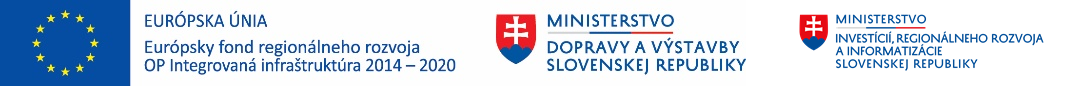 AKCEPTAČNÝ PROTOKOLManažérsky produktDodávateľ:			Objednávateľ/Prijímateľ: XXXXX		 	Slovenská republika zastúpená Ministerstvom 			financií Slovenskej republikyXXXXX			Štefanovičova 5 XXXXX Bratislava			817 82 Bratislava 15			Slovenská republikaIČO: XXXXX			IČO: 00151742Zodpovedná osoba:			Zodpovedná osoba:XX.XX			XX.XXNázov projektu: 		Zvýšenie úrovne informačnej a kybernetickej bezpečnosti MF SR Realizátor projektu:		Ministerstvo financií SRAutor: (zvyčajne PM)		XYDátum vystavenia správy:	dd.mm.yyyyMiesto: 				XYKód ITMS2014+:		311071ACY5Verzia:				XYVerzia a história dokumentu:Predmet akceptácie: Objednávateľ/Prijímateľ týmto potvrdzuje prevzatie nasledovných produktov a služieb zo strany dodávateľa:Odkazy na relevantné doklady o vykonaných testoch a kontrolách kvality (testovacie protokoly, záznamy o kontrole, záznamy o pripomienkovaní a pod.) sú uvedené v stĺpci Kontrola kvality.Vady a nedorobky: Dodávateľ zároveň potvrdzuje nasledovné výhrady a nedorobky dodaných produktov a služieb (a zároveň sa zaväzuje ich odstrániť v dohodnutých lehotách:Záverečné vyjadrenie: Prijímateľ týmto potvrdzuje nasledovné stanovisko k akceptácii produktov a služieb ako aj k súhlasu na úhradu platieb za tieto produkty a služby dodávateľovi:Prosíme, vyznačiť krížikom správnu odpoveď.Vyhotovené v dvoch rovnopisoch – jeden pre prijímateľa a jeden pre dodávateľa.V Bratislave, dňa : dd.mm.yyyy...........................................				.............................................Podpis preberajúceho					Podpis odovzdávajúcehoOBCHODNÉ PODMIENKY / NÁVRH ZMLUVYObjednávateľ:Zhotoviteľ:____________________________________________________________________Slovenská republika zastúpenáMinisterstvom financií Slovenskejrepubliky Veronika Gmiterko, MBA,generálna tajomníčka služobného úradu [Zhotoviteľ]Meno:Funkcia:Oblasť žiadostiŠpecifikácia požiadavkySieťová analýzaSieťové prenosy sa analyzujú pre všetky sieťové prenosy a bez ohľadu na použité komunikačné protokoly. Monitoruje všetky prebiehajúce pripojenia na všetkých ip sieťových portoch.Sieťová analýzaFunkčnosť analyzovať a zaznamenávať popis sieťovej prevádzky cez zrkadlený port, ktorý obstarávateľ poskytuje na vyhradenom prepínači.Sieťová analýzaNa základe analýzy operácie bude systém tiež schopný uskutočňovať preventívne zásahy – ukončenie spojenia. Na tento účel zadávateľ poskytne dodatočný prepínač s možnosťou jeho použitia na tento účel.Sieťová analýzaZáznam popisu sieťovej prevádzky bude obsahovať informácie o:Protokol pripojenia a jeho parametre, minimálne:pre http atribúty - URL, príkaz, Referer, Stavový kód, user agent, x-forwarder-for, hostpre SMTP - od, komu, odpoveď kód, User a pre MIME obálky podľa -od, do, message-id, odpoveď-k, Return-Path, predmetpre POP3 - UserPro IMAP – user, from, to, subjectpre FTP - Command, Mode, názov súboruUchádzač uvedie iné protokoly, ktoré sú uznané v analýze sieťovej prevádzky a súbor atribútov, ktoré sú pre ne generované.Prenášané súbory akýmkoľvek protokolom- aspoň ich meno, veľkosť, hash a informácie o skutočnom type súboru, bez ohľadu na príponu jeho názvu.V prípade archívov alebo vložených súborov, bude tiež obsahovať ich parametre, do ľubovoľnej hĺbky vnorenia.Sieťová analýzaPravidlá analýzy návštevnosti umožňujú definovať podmienky odkazujúce na prenášaný obsah a všetky zaznamenané atribúty  súborov alebo protokolov , napríklad na odhalenie prenášaných súborov, ak Nezodpovedá obsahu, alebo typické TCP a UDP port čísla nesúhlasia s typom zisteného komunikačného protokolu.Sieťová analýzaŠkálovateľnosť systému na monitorovanie eternetových rozhraní s rýchlosťou 1Gbps a 10Gbps pre budúcu expanziu systému na monitorovanie prevádzky internej siete.Sieťová analýzaJe možné definovať pravidlá, ktoré hľadajú prekrývajúce sa udalosti alebo postupnosť udalostí v sieťovej premávke a generovať upozornenia (alerty) priebežnou analýzou okamžitej akcie ako aj spätnej analýzy už uložených historických záznamov o premávke.V pravidlách je možné odkazovať na ľubovoľný atribút v zaznamenanom opise komunikácie.Sieťová analýzaSystém poskytuje webové používateľské rozhranie na analyzovanie zaznamenanej návštevnosti a upozornení bezpečnostnými špecialistami, ktoré budú súčasťou zjednoteného užívateľského rozhrania systému.Sieťová analýzaK dispozícii sú historické informácie o prevádzke s určeným obdobím uchovávania pre následnú analýzu a tieto informácie možno vyhľadávať podľa základného parametra zaznamenaného popisu prevádzky a kombinácie parametrov v logickom výraze.Sieťová analýzaSystém bude môcť monitorovať prevádzku prechádzajúcu cez existujúcu web-proxy, ktorá je schopná poskytnúť http/https informácie pre pripojenie ICAP.Detekcia malwaruDetekcia škodlivého softvéru sa vykonáva pomocou vyhľadávania signatúr, analýzy správania(behavioral analysis) a detekciou spustenia na virtuálnom izolovanom systéme(sandbox).Detekcia malwaruDodávka obsahuje priebežnú aktualizáciu signatúr /definícií malware, aktualizáciu behaviorálnych sandbox pravidiel z komerčného zdroja.Detekcia malwaruRovnako ako DLP, systém je schopný detekovať malware skrytý hlboko v prenášaného obsahu-bez obmedzenia hĺbky vnorenia.Detekcia malwaruBude nasadený  sandboxing ako metóda detekcie nových/neznámych malwarov.Detekcia malwaruSystém bude môcť použiť aktualizované signatúry na historický Popis prevádzky nájsť malware, ktorý nebol zistený v minulosti.APTSchopnosť systému zabezpečiť viditeľnosť všetkých fáz APT útoku (podľa kill-chain fáz - od počiatočného kompromisu až po ex-filtráciu dát). (APT - Advanced Persistent Threat)APTSchopnosť zobraziť všetky relevantné sieťové aktivity a udalosti pri vyšetrovaní konkrétneho incidentu hľadaním udalostí a vyhľadávaním v záznamoch o aktivite v sieti.APTSieťové aktivity súvisiace s jedným koncovým ukazovateľom budú môcť zobraziť systém na obrazovke jedného používateľského rozhrania podľa nastaviteľných filtrov, pokiaľ ide o čas, sieťový protokol, číslo portu alebo porty, IP adresy alebo rozsahy, podľa hash alebo názvu prenášaného súboru, e-mailovej adresy a predmetu správy pre e-maily, atď.ReportingSchopnosť generovať zostavu (v ideálnom prípade vo forme dokumentu PDF) a odoslať ju na e-mailovú adresu s definovanou periodicitou.ReportingRiešenie ponúka sadu preddefinovaných zostáv(reportov) s možnosťou ich úpravy, ako aj definovanie vlastných zostáv.ReportingSchopnosť zaznamenávať prevádzkové štatistiky riešení a incidentov, vytvárať exportovateľné výstupy vrátane grafov.Možnosť odoslať log do externého úložiska aspoň vo formáte syslog.Podpora vyšetrovaniaSystém umožní realizovať aspoň základný pracovný postup pre prácu so zaznamenanými upozorneniami (stav, priradenie Riešiteľ, História aktivít, dôvod uzavretia).Podpora vyšetrovaniaSystém umožní zhromaždenie dôkazov/zistení týkajúcich sa jediného incidentu a ich exportu vo forme dokumentu PDF s cieľom zdokumentovať postup vyšetrovania konkrétneho incidentu.Podpora vyšetrovaniaSystém umožní delegovať vyšetrenie alertov na iného bezpečnostného špecialistu.Vlastnosti integrácieZdokumentované aplikačné rozhranie pre integráciu zákazníkov s inými bezpečnostnými súčasťami. Preferujeme HTTP & XML alebo JSON API rozhranie.Vlastnosti integrácieNatívna podpora a integrácia so SIEM aplikáciou.Vlastnosti integrácieSystém musí podporovať prevádzku v hierarchickom režime pre prípadné budúce zaradenie orgánov dohľadu alebo podriadených v bezpečnostnom dohľade.Vlastnosti integrácieSystém umožní pripojenie a import Threat-Intel z iných zdrojov v štandardných formátoch-STIX/TAXII, OpenIOC, YARA.NázovSieťová sonda Počet 1Kapacita (analytická rýchlosť)min. 1 GbpsPrevedenieHW prevedenie, 2U rackRiešenie musí byť prevádzkované v rámci infraštruktúry objednávateľaÁno (on premise)Požadované pripojeniemin. 4x 1GbE a 4x 1/10/25GbE a 4x SFP+ (Optical, multi- mode, 1G/10G) NapájanieRedundantné ACNázovDedikované dátové úložisko pre sieťovú sonduPočet 1Kapacita (analytická rýchlosť)min. schopnosť zaznamenať informácie postačujúce na analýzu sieťovej prevádzky o šírke 1Gbps s utilizáciou 50% po dobu min. 30DníPrevedenieHW prevedenie, rack, max 2U Úložná kapacitaMin. 2x HDD 300GB a 22x HDD 1,2TBPožadované pripojeniemin. 4x 1GbENapájanieRedundantné ACNázovManažment prostredia bezpečnostnej sieťovej platformyPočet 1PortyMin 4x1GbEPrevedenieRack, 1UPriepustnosť„Nonblocking“ pre akékoľvek veľkosti rámcovFunkcionalityMin. VLANs; SPAN/MIRROR/TAP funkcionalita; RSTP;  Static Routing, Appliance s Licencovaním pre manažment komponentov celej sieťovej bezpečnostnej platformyNapájanieRedundantné ACP.č.NázovIdentifikácia systému/ softvéru resp. produktu   (uchádzač uvedie názov a verziu)Merná jednotka(MJ)Počet MJ(a)Cena za mernú jednotku                   v EUR bez DPH(b)Celková cena v EUR bez DPH           (za počet MJ)(c) = (a) x (b)Suma DPH(20%) v EUR*(d)Celková cena v EUR s DPH(za počet MJ)** (e) = (c) + (d) 1.Next Generation Firewall (NGFW) s IPS funkcionalitouks22.Pracovná stanicaks23.Zobrazovacie zariadenieks44.Monitorovanie NetFlow a DPI zariadeniaks15.NetFlow kolektorks16.Sieťová sondaks17.Manažment prostredia bezpečnostnej sieťovej platformyks18.Dedikované dátové úložisko pre sieťovú sonduks19.Monitorovací systémks110.Systém pre centralizovanú správu logovks111.Systém pre detekciu a riešenie kybernetických bezpečnostných incidentovks112.Implementácia prepojenia na Jednotný IS Kybernetickej bezpečnosti (IT programátor)MD6413.Zaškolenie laboratórium a portál (školiteľ pre IT systémy)MD20Celková cena za celý predmet zákazky v EUR bez DPHCelková cena za celý predmet zákazky v EUR bez DPHCelková cena za celý predmet zákazky v EUR bez DPHCelková cena za celý predmet zákazky v EUR bez DPHCelková cena za celý predmet zákazky v EUR bez DPHCelková cena za celý predmet zákazky v EUR bez DPHSuma DPH (20%) v EURSuma DPH (20%) v EURSuma DPH (20%) v EURSuma DPH (20%) v EURSuma DPH (20%) v EURSuma DPH (20%) v EURCelková cena za celý predmet zákazky v EUR s DPHCelková cena za celý predmet zákazky v EUR s DPHCelková cena za celý predmet zákazky v EUR s DPHCelková cena za celý predmet zákazky v EUR s DPHCelková cena za celý predmet zákazky v EUR s DPHCelková cena za celý predmet zákazky v EUR s DPHDoba prevádzky a doba servisnej podporyČas do:Pracovná doba pre nahlasovanie chýb/incidentov pracovné dni od 8.30 do 16.30 h, mimo štátnych sviatkov Slovenskej republikyDoba odozvy a riešenie podľa príslušnej priority servisuDoba odozvyPriorita 1 - kritická chyba/incident - havarijný stav, systémy nie sú dostupné8hPriorita 2 - vážna chyba/incident, systémy sú dostupné, ale iba s využitím riešenia pre zabezpečenie ich vysokej dostupnosti12hPriorita 3 - bežná chyba/incident, systémy sú dostupné, ale nepracujú správne napríklad majú znížený výkon24hPopisParameterPoznámkaDostupnosť produkčného prostredia IS98,5%98,5% z 24/7/365  t. j. max ročný výpadok je 66 hod. Maximálny mesačný výpadok je 5,5 hodiny.Vždy sa za takúto dobu považuje čas od 0.00 hod. do 23.59 hod. počas pracovných dní v týždni.Nedostupnosť IS sa počíta od nahlásenia incidentu Objednávateľom v čase dostupnosti podpory Zhotoviteľa (t.j. nahlásenie incidentu na L1 v čase od 8.30 hod. - do 16:30 hod. počas pracovných dní). Do dostupnosti IS nie sú započítavané servisné okná a plánované odstávky IS. V prípade nedodržania dostupnosti IS bude každý ďalší začatý pracovný deň nedostupnosti braný ako deň omeškania bez odstránenia vady alebo incidentu.Obchodné meno a sídlo/ Meno a priezvisko, adresa pobytuIČO/ Dátum narodenia% podiel plnenia ZmluvyOsoba oprávnená konať za dodávateľa Predmet subdodávkyIDVerziaPopisAutorIDOznačenie produktuKontrola kvalityIDOznačenie produktuVýhradadodávateľaSpôsobriešeniaTermín1.2.3.X/?Plná akceptáciaOdovzdanie produktov a služieb prebehlo bez výhrad a v plnom súlade s požiadavkami / s platnou zmluvou XX a metodikou XX.Objednávateľ / Prijímateľ vyjadruje súhlas s úhradou platieb dodávateľovi za všetky produkty a služby v uvedené v tomto protokole.X/?Podmienečná akceptáciaOdovzdanie produktov a služieb prebehlo s výhradami, ktoré nebránia ich prevzatiu a používaniu. Dodávateľ sa zaviazal dodatočne odstrániť všetky uvedené výhrady v termínoch, ktoré prijímateľ odsúhlasil.Objednávateľ / Prijímateľ preto vyjadruje súhlas s úhradou platieb dodávateľovi za všetky produkty a služby v uvedené v tomto protokole.X/?Odmietnutie prevzatiaObjednávateľ / Prijímateľ vyjadruje zásadný nesúhlas s dodanými produktmi a službami dodávateľa a požaduje odstránenie všetkých vád a nedorobkov v termínoch, ktoré odsúhlasili spoločne s dodávateľom.Objednávateľ / Prijímateľ nedáva súhlas na úhradu platieb dodávateľovi za produkty a služby v uvedené v tomto protokole.